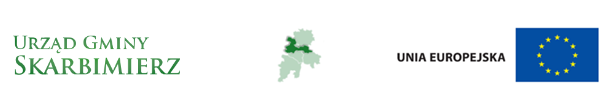 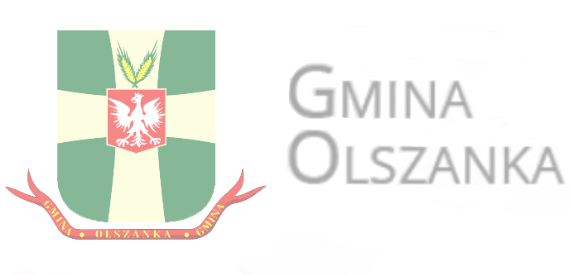 AKTUALIZACJAPLANU GOSPODARKI NISKOEMISYJNEJ DLA GMINY OLSZANKA
NA LATA 2015-2020 
(z perspektywą do 2025 r.)Autor:mgr inż. Paweł KlimczakOpole 2016(Aktualizacja 2020)Wstęp do tematyki gospodarki niskoemisyjnejPodstawowe definicjePlan Gospodarki Niskoemisyjnej PGN) - jest to nowy instrument polityki lokalnej wdrażany w polskich gminach. Ma za zadanie ułatwić lokalnemu samorządowi (w)prowadzenie gospodarki niskoemisyjnej, poprzez zaplanowanie efektywnych działań umożliwiających oddzielenie wzrostu emisji gazów cieplarnianych od wzrostu gospodarczego – głównie poprzez ograniczenie wykorzystania paliw kopalnych.Obecnie, warunkiem pozyskania środków na dofinansowania ekologicznych inwestycji z większości projektów polskich i unijnych jest uchwalony przez Radę Gminy Plan Gospodarki Niskoemisyjnej.Porozumienie Burmistrzów – umowa zainicjowana przez Komisję Europejską w 2008 r., mająca na celu redukcję emisji CO2 oraz pozostałych gazów cieplarnianych. Uchwalenie Planu Gospodarki Niskoemisyjnej umożliwi dołączenie do sygnatariuszy porozumienia skupiającego obecnie ponad 6 tys. europejskich miast i gmin, zamieszkałych w sumie przez prawie 210 mln ludzi.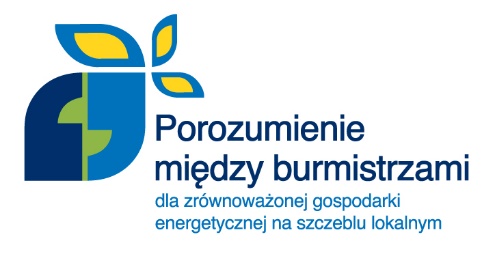 Dowiedz się więcej: http://www.porozumienieburmistrzow.eu/index_pl.html.Niska emisja - pojęcie to bierze się z bardzo małej wysokości, na której dochodzi do emisji zanieczyszczeń (często tuż przy ziemi).Zanieczyszczenia łączą się z cząsteczkami powietrza, którym bezpośrednio oddychamy – stąd emisja ta jest najbardziej obciążającą dla naszego zdrowia. Umowna granica wysokości, do której mówimy o emisji niskiej to 40 m. Tym samym główni „winni” powstawania niskiej emisji to: transport, lokalne kotłownie opalane paliwami stałymi i ciężkim olejem opałowym oraz indywidualne paleniska domowe opalane paliwami kopalnymi, zwłaszcza węglem.Paliwa kopalne (nieodnawialne źródła energii) – są to m.in. węgiel kamienny, węgiel brunatny, ropa naftowa (w tym olej opałowy), gaz ziemny. Spalanie paliw kopalnych powoduje zwiększoną emisję tlenku węgla (IV) do atmosfery – skutkującą narastaniem efektu cieplarnianego. Dodatkowo spalanie niskokalorycznych paliw kopalnych (węgiel brunatny i węgiel kamienny) związane jest z intensywną emisją pyłów, SO2, benzo(a)pirenu i innych zanieczyszczeń niekorzystnie wpływających na jakość i stan środowiska oraz zdrowie ludzi.Podstawowe informacje o dokumenciePlan Gospodarki Niskoemisyjnej dla gminy Olszanka na lata 2015-2020 (z perspektywą do 2025 r.) obejmuje swoim zasięgiem cały obszar geograficzny gminy Olszanka. Zgodnie z nazwą dotyczy perspektywy na okres od początku roku 2015 r. (tj. obejmuje zadania zrealizowane w tym roku) do końca roku 2020 i dla tego czasu określa spodziewany efekt redukcji emisji w wyniku realizacji zaplanowanych działań.Podstawowe informacje o aktualizacjiAktualizację wykonano w IV kwartale 2020 r., biorąc pod uwagę dane dostępne od dnia uchwalenia pierwotnego dokumentu, do 8 grudnia 2020 r. Kontrolna inwentaryzacja (MEI) wykonana w ramach aktualizacji dotyczy roku 2019, obejmując zmiany emisji CO2 następujące w okresie 5 lat od bazowej inwentaryzacji emisji (BEI), która została wykonana dla roku 2014. Aktualizacją objęto zarówno dane emisyjne, jak i pozostałe części dokumentu – w szczególności: źródła dostępnego finansowania inwestycji, aktualny stan zanieczyszczenia powietrza, spójność z dokumentami strategicznymi, czy obszary problemowe.Treści stanowiące aktualizację pierwotnego dokumentu oznaczono niebieskim kolorem czcionki. Treści, które uległy dezaktualizacji przekreślono.Streszczenie opracowanego Planu Gospodarki Niskoemisyjnej dla gminy Olszanka na lata 2015-2020Niniejszy dokument stanowi solidny fundament pod stworzenie lokalnej gospodarki niskoemisyjnej – w oparciu o długoterminowe cele oraz krótko- i średnioterminowe zadania przyjęte do realizacji wg zawartego w opracowaniu harmonogramu.Gmina Olszanka na podstawie obranej strategii weźmie czynny udział w realizacji postanowień pakietu klimatycznego, tj. redukcji emisji CO2 i innych gazów cieplarnianych o 20% do roku 2020, ponadto redukcji zużycia energii finalnej o 20% oraz wzrostu produkcji energii z OZE o 20%.PGN dla gminy Olszanka zawiera przegląd obowiązujących aktów prawnych i dokumentów strategicznych wyższego szczebla wytyczających ramy polityki ochrony powietrza w Polsce i na świecie. Przeanalizowano pod kątem spójności odpowiadające zakresem (w całości lub części) dokumenty, poczynając od regionalnych (tj. powiatowych, wojewódzkich), kończąc na wspólnotowych i międzynarodowych (np. protokół z Kioto).Na podstawie uwarunkowań naturalnych i infrastrukturalnych jednostki samorządu terytorialnego, określono obszary problemowe, w odniesieniu do których zaplanowano określone zadania na okres 2015-2020, które sukcesywnie realizowane przyniosą skutek w postaci redukcji emisji dwutlenku węgla z terenu gminy (oraz pozostałych zanieczyszczeń powodowanych głównie przez niską emisję).  Należy zaznaczyć, że przyjęte do realizacji zadania nie zostały przyjęte „na wyrost”, lecz z w sposób rzeczywisty odzwierciedlają możliwości władz gminy na systematyczną realizację celów pozwalających faktycznie ograniczyć emisję zanieczyszczeń do środowiska (w tym CO2) – ujęte w ramy Planu Gospodarki Niskoemisyjnej dla gminy Olszanka na lata 2015-2020.Integralną częścią Planu jest inwentaryzacja źródeł ciepła w gminie Olszanka, wraz z przestrzenną bazą danych. Inwentaryzację bazową przeprowadzono dla roku 2014, z uwagi na możliwość uwzględnienia rzeczywistych danych dot. zużycia paliw pozyskanych w trakcie ankietyzacji mieszkańców, a także z uwagi na konieczność uwzględnienia ważnych inwestycji termomodernizacyjnych rozpoczętych przez gminę Olszanka w roku 2015. W wyniku przeprowadzonej inwentaryzacji BEI określono wielkość emisji CO2 z terenu gminy, która wyniosła 16 869,71 Mg, ponadto określono szacowane zużycie energii finalnej w ilości 43 093,96 MWh, a także udział energii pochodzącej ze źródeł odnawialnych w zużyciu energii finalnej, który wyniósł ok. 0,5% (tj. 215,5 MWh).Inwentaryzację bazową wykonano poprzez inwentaryzację bezpośrednią (ankietyzacja) mieszkańców, instytucji, firm, a także poprzez inwentaryzację pośrednią w odniesieniu do części wymienionych grup, których nie udało się zinwentaryzować w sposób bezpośredni, jak i innych sektorów – dla których emisje oszacowano na podstawie zebranych danych statystycznych.Ankiety dostarczono do wszystkich zamieszkanych nieruchomości gminy Olszanka. Łącznie ankietyzacją objęto 4946 mieszkańców gminy Olszanka (dane wg liczby osób zameldowanych na obszarze gminy w dniu 31.12.2014 r.), zamieszkałych w 1087 budynkach mieszkalnych (jedno- i wielorodzinnych).W odpowiedzi na apel Wójta Gminy Olszanka do mieszkańców gminy (informacja na stronie internetowej, plakaty i ulotki) o przystąpienie do akcji ankietyzacyjnej – do gminy dotarło ok. 200 wypełnionych ankiet (w formie papierowej i elektronicznej) wypełnionych przez mieszkańców, zarządców mienia komunalnego i wspólnotowego, gminnych jednostek organizacyjnych, jednak braki części danych (w tym adresowych) w kilku ankietach dot. mieszkańców pozwoliły ostatecznie na zinwentaryzowanie 174 budynków mieszkalnych jedno- i wielorodzinnych stanowiących ok. 16% wszystkich budynków mieszkalnych w gminie. Ponadto zinwentaryzowano 21 obiektów gminnych (w tym szkoły, świetlice wiejskie, Urząd Gminy, itd.) oraz 5 obiektów należących do firm.Dla zinwentaryzowanej części budynków obliczono emisję CO2 na podstawie wskaźników opisanych dalszej części dokumentu i wprowadzono je indywidualnie dla każdego budynku w stworzonej przestrzennej bazie emisji (w programie QGIS).Wnioski z przeprowadzonej ankietyzacji i określonej prognozy na rok 2020 wskazują na właściwie dobrane działania samorządu, które umożliwią postępującą redukcją emisji CO2 w kolejnych latach. W związku z obraniem roku bazowego 2014, w stosunku do którego określono uzyskaną i prognozowaną redukcję emisji gazów cieplarnianych, brak jest wystarczających możliwości uzyskania 20% redukcji emisji CO2 i zużycia energii finalnej, spełniającej postanowienia pakietu klimatycznego do roku 2020. Należy jednak mieć na uwadze, że warunki pakietu klimatycznego odnoszą się do redukcji emisji w stosunku do roku 1990. Polska do dnia dzisiejszego przekroczyła próg 20% redukcji emisji CO2. Ogólnym celem wykonywania wszystkich Planów Gospodarki Niskoemisyjnej nie jest bynajmniej wykazanie, że gminy zredukowały emisję CO2 o 20%, niezależnie od obranego roku bazowego (którego wybór poprzedzony jest szczegółową analizą sytuacji w danej jednostce samorządu terytorialnego). Plan gospodarki niskoemisyjnej ma za zadanie pobudzenie samorządu lokalnego do wdrożenia działań w odniesieniu do regionu, władanego obszaru. Próg 20% stanowi cel, do którego należy dążyć, niemniej jednak nawet jego osiągnięcie nie oznaczałoby w żadnym razie możliwości zaprzestania dalszych działań redukujących emisję gazów cieplarnianych.Ponadto w Planie Gospodarki Niskoemisyjnej dla gminy Olszanka na lata 2015-2020 określono cele szczegółowe, z których jednym jest poprawa jakości powietrza atmosferycznego (z uwagi na lokalizację gminy w strefie opolskiej, w której przekroczone zostały dopuszczalne poziomu zanieczyszczeń pyłu PM10, PM2,5 oraz benzenu). PGN uwzględnia wsparcie realizacji zadań wymienionych w Programach ochrony powietrza oraz w planie działań krótkoterminowych.PGN zawiera również oszacowaną prognozę emisji CO2, zużycia energii finalnej oraz udziału OZE w zużywanej energii finalnej dla roku 2020. Prognozowana wielkość emisji CO2 z terenu gminy              w 2020 r. wyniosła 16 331,52 Mg, ponadto określono szacowane zużycie energii finalnej w ilości 42 037,47 MWh, a także udział energii pochodzącej ze źródeł odnawialnych w zużyciu energii finalnej, który wyniósł ok. 1341,93 MWh (3,2%).Najważniejsze przy opracowywaniu dokumentów strategicznych bazujących na rzeczywistych danych pozyskanych w sposób bezpośredni lub pośredni (np. z ankiet, czy inwentaryzacji krajowych) jest odpowiednie dobranie danych statystycznych możliwie najdokładniejszych, aby ostatecznie uzyskać dokument, który można określić mianem rzetelnego i wystarczająco dokładnego, aby stanowił fundament pod kolejne aktualizacje stworzonej bazy danych.Dzięki wysiłkom najniższych jednostek samorządu lokalnego (gmin), możliwe będzie w przyszłości stworzenie kompletnej krajowej bazy inwentaryzacji wszystkich źródeł emisji, co pozwoli na ukierunkowane postępowanie legislacyjne istotnie odpowiadające na aktualne zapotrzebowanie.
W chwili obecnej uchwalony Plan Gospodarki Niskoemisyjnej, wraz z bazą danych emisji CO2 z terenu gminy stanowi podstawę do ubiegania się przez gminę o dofinansowania działań proekologicznych z funduszy unijnych i krajowych.W dokumencie zawarto wskaźniki monitorowania stanu realizacji planu oraz planowane do wykorzystania źródła finansowania działań proekologicznych.Streszczenie aktualizacji Planu Gospodarki Niskoemisyjnej dla gminy Olszanka na lata 2015-2020 (z perspektywą do 2025 r.)Wykonana aktualizacja zapewni dostęp do bieżących danych i informacji mogąc wpłynąć pozytywnie na możliwość pozyskania dofinansowań zewnętrznych przez Gminę Olszanka.Aktualizacja PGN dla gminy Olszanka zawiera przegląd uchwalonych od 2016 r. aktów prawnych i dokumentów strategicznych wyższego szczebla wytyczających ramy polityki ochrony powietrza w Polsce i na świecie. Na podstawie uwarunkowań naturalnych i infrastrukturalnych jednostki samorządu terytorialnego, zweryfikowano ustalone obszary problemowe, w odniesieniu do których zaplanowano określone zadania na okres 2015-2020 (z perspektywą do 2025 r.), które sukcesywnie realizowane przyniosą skutek w postaci redukcji emisji dwutlenku węgla z terenu gminy (oraz pozostałych zanieczyszczeń powodowanych głównie przez niską emisję). Integralną częścią Zaktualizowanego Planu jest inwentaryzacja źródeł ciepła w gminie Olszanka, wraz z przestrzenną bazą danych. Inwentaryzację kontrolną przeprowadzono dla roku 2019, biorąc pod uwagę zmiany emisji CO2 z terenu gminy, które zaszły w okresie ostatnich 5 lat. W wyniku przeprowadzonej inwentaryzacji MEI określono wielkość emisji CO2 z terenu gminy, która wyniosła 16 568,74 Mg, ponadto określono szacowane zużycie energii finalnej w ilości 45 891,74 MWh, a także udział energii pochodzącej ze źródeł odnawialnych w zużyciu energii finalnej, który wyniósł ok. 7,4% (tj. 3400,67 MWh).Inwentaryzację kontrolną wykonano poprzez inwentaryzację bezpośrednią (ankietyzacja internetowa) mieszkańców, instytucji, firm, a także poprzez inwentaryzację pośrednią w odniesieniu do części wymienionych grup, których nie udało się zinwentaryzować w sposób bezpośredni, jak i innych sektorów – dla których emisje oszacowano na podstawie zebranych danych statystycznych.Na stronie internetowej gminy (www.olszanka.pl) zamieszczono ogłoszenie dot. opracowywanej Aktualizacji Planu Gospodarki Niskoemisyjnej oraz akcji ankietyzacyjnej a także załączono elektroniczne wersje ankiet i odnośniki do formularzy wypełnianych w Internecie.Wnioski z przeprowadzonej inwentaryzacji kontrolnej wskazują na właściwie dobrane działania samorządu, które spowodowały postępującą redukcję emisji CO2 w kolejnych latach – w szczególności biorąc pod uwagę obszary problemowe, na które lokalny samorząd ma największy wpływ (mieszkalnictwo, instytucje komunalne, transport gminny). Założenia ogólne, strategiaPodstawa prawna wykonania Planu Gospodarki NiskoemisyjnejW myśl nadrzędności prawa wspólnotowego (Unii Europejskiej) nad prawem krajowym, Polska zobowiązana jest do realizacji postanowień zawartych w poszczególnych aktach prawnych uchwalanych przez Parlament Europejski.W związku z tym, fundamentami na gruncie prawa europejskiego w kwestii wprowadzania gospodarki niskoemisyjnej w poszczególnych krajach członkowskich są:Dyrektywa 2012/27/UE w sprawie efektywności energetycznej, której celem wprowadzenia był wzrost efektywności energetycznej na terenie całej Unii. Dyrektywa ta zakłada obniżenie o 20% zużycia energii pierwotnej w Unii do 2020 r., oraz dalsze zwiększenie efektywności energetycznej w latach kolejnych,Decyzja Parlamentu Europejskiego i Rady nr 2009/406/WE z dnia 23 kwietnia 2009 r. w sprawie wysiłków podjętych przez państwa członkowskie, zmierzających do zmniejszenia emisji gazów cieplarnianych w celu realizacji do roku 2020 zobowiązań Wspólnoty dotyczących redukcji emisji gazów cieplarnianych. Na tej podstawie, zaplanowano w skali całej UE, w okresie 2005-2020 redukcję emisji gazów cieplarnianych o 10% w sektorach nieobjętych systemem handlu emisjami (np. transport, rolnictwo, mieszkalnictwo). Unijny cel redukcyjny został jednak zróżnicowany w poszczególnych krajach. Polska ma możliwość zwiększenia emisji w sektorach non-ETS o 14%.Na podstawie powyższych dyrektyw i decyzji, a także na bazie Założeń Narodowego Programu Rozwoju Gospodarki Niskoemisyjnej, 4 sierpnia 2015 r. Kierownictwo Ministerstwa Gospodarki przyjęło projekt Narodowego Programu Rozwoju Gospodarki Niskoemisyjnej (NPRGN). Wszystkie wyżej wymienione dokumenty i akty prawne stanowią wytyczne dla opracowywania lokalnych, tj. gminnych Planów Gospodarki Niskoemisyjnej. Uchwalenie Planu przez Radę Gminy (lub Radę Miasta) może być niezbędne dla celów aplikacji o dofinansowanie (ze środków krajowych lub unijnych) do planowanych inwestycji mających wpłynąć pozytywnie na jakość środowiska (głównie powietrza atmosferycznego) oraz wzrost efektywności energetycznej na obszarze władanym przez daną jednostkę samorządu terytorialnego.Cele strategiczne oraz główne priorytety gminnego Planu Gospodarki NiskoemisyjnejGłównym celem realizacji Planu Gospodarki Niskoemisyjnej dla gminy Olszanka na lata 2015-2020, jest oddolne wsparcie realizacji pakietu klimatyczno-energetycznego 2020 oraz poprawa jakości powietrza w ujęciu lokalnym, regionalnym, a nawet globalnym (w tym na terenie całej Unii Europejskiej). Działania, które mogą przynieść określone korzyści muszą zostać zainicjowane na najniższym szczeblu samorządu, gdyż tylko w ten sposób możliwe będzie spełnienia postulatów pakietu klimatyczno-energetycznego 2020.Cele strategiczne określone w pakiecie energetyczno-klimatycznym do roku 2020redukcja emisji gazów cieplarnianych przynajmniej o 20% w 2020 r. w porównaniu do bazowego 1990 r.,Powyższy cel redukcji gazów cieplarnianych o 20% stanowi cel długoterminowy, ku któremu każda jednostka samorządu terytorialnego uchwalająca Plan Gospodarki Niskoemisyjnej powinna dążyć. Deklarację dążenia do tego dalekosiężnego celu składa również gmina Olszanka. Jednak opracowując niniejszy Plan, na bazie przyjętych do wykonania zadań przyjęto szczegółowy i realny cel ograniczenia emisji CO2z terenu gminy w ilości zgodnej z tabelą 35. niniejszego dokumentu to jest o co najmniej 1382,66 Mg – w stosunku do roku bazowego, jako który przyjęto rok 2014.Ograniczenie emisji w wyniku realizacji założonych zadań o 1382,66 Mg w stosunku do roku bazowego oznaczać będzie ograniczenie emisji CO2 o ok. 8,2%.zwiększenie udziału energii pochodzącej ze źródeł odnawialnych w zużyciu energii końcowej do 20% w 2020 r.Powyższy cel zwiększenia udziału energii pochodzącej ze źródeł odnawialnych w zużyciu energii końcowej o 20% stanowi cel długoterminowy, ku któremu każda jednostka samorządu terytorialnego uchwalająca Plan Gospodarki Niskoemisyjnej powinna dążyć. Deklarację dążenia do tego dalekosiężnego celu składa również gmina Olszanka, a w związku z niemal całkowitym brakiem wszelkich instalacji OZE na terenie gminy w roku inwentaryzacji bazowej – szacuje się wzrost udziału energii z OZE w zużyciu energii końcowej w wyniku budowy co najmniej jednej elektrowni słonecznej z 0,5% w roku 2014 do 3,2% w roku 2020. Gmina Olszanka zobowiązuje się w dalszym ciągu wspierać rozwój instalacji OZE. Na bazie przyjętych do wykonania zadań przyjęto szczegółowy cel zwiększenia produkcji energii pochodzącej ze źródeł odnawialnych na terenie gminy w ilości zgodnej z tabelą 35. niniejszego dokumentu, to jest o co najmniej 1126,43 MWh – w stosunku do roku bazowego, jako który przyjęto rok 2014.Wzrost produkcji energii pochodzącej ze źródeł odnawialnych w zużyciu energii końcowej na terenie gminy w ilości 1126,43 MWh w stosunku do roku bazowego oznaczać będzie zwiększenie łącznej produkcji energii z OZE do 1341,93 MWh, która to wielkość w stosunku do ogólnego zużycia energii końcowej wynoszącego 42 037,47 MWh stanowić będzie ok. 3,2%.redukcja zużycia energii finalnej – poprzez podniesienie efektywności energetycznej o 20% do 2020 r.Powyższy cel redukcji zużycia energii finalnej o 20% stanowi cel długoterminowy, ku któremu każda jednostka samorządu terytorialnego uchwalająca Plan Gospodarki Niskoemisyjnej powinna dążyć. Deklarację dążenia do tego dalekosiężnego celu składa również gmina Olszanka. Jednak opracowując niniejszy Plan, na bazie przyjętych do wykonania zadań przyjęto szczegółowy i realny cel redukcji zużycia energii finalnej na terenie gminy w ilości zgodnej z tabelą 35. niniejszego dokumentu, to jest o co najmniej 2096,51 MWh – w stosunku do roku bazowego, jako który przyjęto rok 2014.Redukcja zużycia energii finalnej w wyniku realizacji założonych zadań 2096,51 MWh w stosunku do roku bazowego oznaczać będzie redukcję o ok. 4,9%.Wyżej wymienione cele szczegółowe odnoszą się do zadań przewidzianych do realizacji w okresie obowiązywania niniejszego Planu.Główne priorytety Planu Gospodarki Niskoemisyjnej (cele szczegółowe)W poprzednim punkcie przedstawiono cele strategiczne i ideę opracowywanych planów oraz wszystkich działań zmierzających do wprowadzenia w Polsce gospodarki niskoemisyjnej. Poniżej przedstawiono główne priorytety opracowywanego dokumentu w odniesieniu do gminy Olszanka oraz regionu, w którym gmina jest zlokalizowana.poprawa jakości powietrza atmosferycznego;W Polsce, w odróżnieniu od wielu innych państw UE – energetyka oparta jest głównie na węglu – zarówno w sferze centralnej (elektrownie spalające węgiel w celu wytworzenia energii elektrycznej), jak i lokalnej (gospodarstwa domowe i lokalne ciepłownie spalające węgiel
w celach grzewczych).wsparcie realizacji zadań wymienionych w Programach ochrony powietrza oraz w planach działań krótkoterminowychGmina Olszanka położona jest w województwie opolskim, na terenie którego przekroczenia poziomów dopuszczalnych pyłu PM10, pyłu PM2,5 oraz poziomu docelowego benzo(a)pirenu, wymusiły na władzach opracowanie Programu ochrony powietrza, wraz z Planem działań krótkoterminowych.Plan działań krótkoterminowych zawiera opracowane schematy działań, które muszą być podejmowane w celu ograniczenia występowania epizodów wysokich stężeń substancji w powietrzu, a także skrócenie czasu występowania wysokich stężeń substancji w powietrzu – w przypadku ich wystąpienia. Jednocześnie PDK wskazuje, iż główną przyczyną stwierdzonych podwyższonych stężeń pyłu zawieszonego PM10 w opinii GIOŚ była emisja z indywidualnych systemów ogrzewania domów, w związku z czym wszelkie działania na rzecz prowadzenia gospodarki niskoemisyjnej określone w niniejszym planie – wysoko korelują z procedurami ustalonymi w Programie ochrony powietrza wraz z planem działań krótkoterminowych.Spójność opracowanego Planu Gospodarki Niskoemisyjnej dla gminy Olszanka na lata 2015-2020 z dokumentami strategicznymi3.3.1. Spójność PGN dla gminy Olszanka z dokumentami międzynarodowymi, w tym unijnymiMówiąc o umowach, czy dokumentach międzynarodowych dotyczących ściśle prowadzenia gospodarki niskoemisyjnej, obniżenia emisji CO2 oraz innych zanieczyszczeń (w tym gazów cieplarnianych) - obejmujących swym zasięgiem obszar globu, z wyłączeniem niektórych państw – odnosimy się głównie do Protokołu z Kioto, czyli traktatu międzynarodowego uzupełniającego Ramową Konwencję Narodów Zjednoczonych w sprawie zmian klimatu.Ogólne postanowienia protokołu są tożsame z celem strategicznym opracowywania planów gospodarki niskoemisyjnej zarówno w odniesieniu do Polski, jak i Europy, czy świata. Opiera się on na dążeniu do zmniejszenia emisji dwutlenku węgla, celem zatrzymania antropo-wpływu na zmiany klimatu planety Ziemia.Wszelkie dyrektywy oraz umowy obowiązujące jedynie państwa członkowskie Unii Europejskiej, a traktujące o efektywności energetycznej, odnawialnych źródłach energii, systemie handlu emisjami lub wprost o ograniczeniu emisji CO2 i innych gazów cieplarnianych stanowią uszczegółowienie oraz sformalizowanie w formie prawnej konkluzji i postanowień protokołu z Kioto.Niniejszy dokument zapewnia pełną zgodność z ww. dokumentami i umowami, z których najważniejsze wymieniono poniżej:PROTOKÓŁ Z KIOTO DO RAMOWEJ KONWENCJI NARODÓW ZJEDNOCZONYCH W SPRAWIE ZMIAN KLIMATU DYREKTYWA 2012/27/UE W SPRAWIE EFEKTYWNOŚCI ENERGETYCZNEJPAKIET KLIMATYCZNO – ENERGETYCZNY 2020Europa 20203.3.2. Spójność PGN dla gminy Olszanka z krajowymi dokumentami strategicznymiCelem odpowiedniego zaplanowania i usystematyzowania dążeń do rozwoju poszczególnych gałęzi polskiej gospodarki, w tym realizacji swoistych inwestycji – opracowywane są dokumenty strategiczne, określające główne priorytety i cele. Większość obowiązujących obecnie dokumentów strategicznych (również niepowiązanych bezpośrednio z emisją dwutlenku węgla do powietrza) zawiera zapisy umożliwiające, a często nakazujące prowadzenie gospodarki niskoemisyjnej na szczeblu krajowym. Opracowując Plan Gospodarki Niskoemisyjnej dla gminy Olszanka na lata 2015-2020, zapewniono spójność z następującymi dokumentami strategicznymi szczebla krajowego:Polityka Ekologiczna Państwa na lata 2009 -2012 z perspektywą do roku 2016,Strategia Rozwoju Kraju z perspektywą do roku 2020,Narodowa Strategia Edukacji Ekologicznej,Krajowy Program Zwiększania Lesistości,Strategia Bezpieczeństwo Energetyczne i Środowisko Perspektywa do 2020 roku,Polityka Energetyczna Polski do 2030 roku,Założenia Narodowego Programu Rozwoju Gospodarki Niskoemisyjnej,Drugi Krajowy Plan Działań Dotyczący Efektywności Energetycznej EEAP,Krajowy Plan Działań w Zakresie Energii ze Źródeł Odnawialnych.Polityka ekologiczna państwa 2030 - strategii rozwoju w obszarze środowiska i gospodarki wodnejKrajowy plan na rzecz energii i klimatu na lata 2021-2030Krajowy Program Ograniczania Zanieczyszczenia PowietrzaKrajowy Program Ochrony PowietrzaDługookresowa Strategia Rozwoju Kraju: „Polska 2030. Trzecia Fala Nowoczesności”3.3.3. Spójność PGN dla gminy Olszanka z dokumentami strategicznymi na stopniu regionalnym i lokalnymNajważniejszym elementem w kontekście wymaganej spójności opracowywanego dokumentu z innymi programami, planami i strategiami jest zapewnienie właściwego odniesienia w szczególności do wymienionych dokumentów strategicznych szczebla lokalnego i regionalnego, tj. obejmujących i traktujących bezpośrednio o obszarze opracowania.Obowiązujące wojewódzkie, powiatowe i gminne dokumenty strategiczne stanowią najliczniejszą grupę spośród wymienionych w pkt 3 niniejszego Planu.Każde z opracowań zawierające zapisy odnoszące się do efektywności energetycznej lub wykorzystania OZE krótko scharakteryzowano: Regionalny Program Operacyjny Województwa Opolskiego 2014-2020Wsparciem RPO Województwa Opolskiego na lata 2014-2020 objęte zostaną następujące obszary: gospodarka konkurencyjna, innowacyjna i niskoemisyjna, zapobieganie zagrożeniom naturalnym, ochrona środowiska, dziedzictwa kulturowe i naturalne, zrównoważony transport, rynek pracy, infrastruktura i integracja społeczna oraz edukacja. Oznacza to, że duża część Regionalnego Programu Operacyjnego Województwa Opolskiego 2014-2020 znajduje swoje odzwierciedlenie w działaniach planowanych do wdrożenia w ramach sektorów objętych opracowywanym Planem Gospodarki Niskoemisyjnej dla gminy Olszanka na lata 2015-2020.Strategia Rozwoju Województwa Opolskiego do 2020 Roku Strategia rozwoju województwa opolskiego do 2020 roku, przyjęta uchwałą Sejmiku Województwa Opolskiego Nr XXV/325/2012 z 28 grudnia 2012 roku, opracowana została w oparciu o 4 podstawowe zasady (partnerstwa i współpracy, spójności, otwartości i przejrzystości) warunkujące najlepsze wykorzystanie możliwości i atutów rozwojowych regionu. Jednocześnie dokument określa możliwości przeciwdziałania występującym w województwie opolskim problemom, z których największy obecnie, jak ocenia się – to niekorzystne zmiany demograficzne (depopulacja).Wojewódzki Program Ochrony Środowiska na Lata 2012-2015 z Perspektywą do Roku 2019Obowiązujący WPOŚ dla województwa opolskiego, przyjęty Uchwałą Nr XVI/216/2012 Sejmiku Województwa Opolskiego z dnia 27 marca 2012 r. w sprawie przyjęcia „Programu ochrony środowiska województwa opolskiego na lata 2012-2015 z perspektywą do roku 2019”, określa priorytety wraz z głównymi kierunkami działań zmierzających do systematycznej poprawy jakości środowiska i racjonalnego użytkowania zasobów przyrody (w tym ochrony powietrza przed zanieczyszczeniami).W odniesieniu do kierunku ochrony powietrza – najsilniej powiązanego z PGN przewidziano zadania:zmniejszenia emisji komunikacyjnej, zwłaszcza na obszarach zurbanizowanych (Opole, Strzelce Opolskie, Kędzierzyn–Koźle, Nysa, Brzeg, Praszka, Gorzów Śląski, Ozimek),zmniejszenie niskiej emisji zanieczyszczeń w miastach i na terenach wiejskich,kontynuacja ograniczania emisji przemysłowych w tym w szczególności w zakładach mogących znacząco oddziaływać na środowisko.Program Ochrony Środowiska dla Województwa Opolskiego na lata 2016-2020Obowiązujący POŚ dla województwa opolskiego, przyjęty Uchwała Nr XXIII/265/2016 Sejmiku Województwa Opolskiego z dnia 20 grudnia 2016 r. w sprawie przyjęcia „Programu ochrony środowiska województwa opolskiego na lata 2016 – 2020”, określa priorytety wraz z głównymi kierunkami działań zmierzających do systematycznej poprawy jakości środowiska i racjonalnego użytkowania zasobów przyrody (w tym ochrony powietrza przed zanieczyszczeniami).W odniesieniu do Obszaru interwencji: Ochrona klimatu i jakości powietrza – najsilniej powiązanego z PGN przewidziano m.in. następujące kierunki interwencji:wzmacnianie procedur analizowania skutków realizacji miejscowych planów zagospodarowania przestrzennego w kontekście wpływu na stan zanieczyszczenia powietrza atmosferycznego; działania służące minimalizacji oddziaływania niewydajnych lokalnych źródeł ciepła, w tym zadania: Wymiana/modernizacja systemów ogrzewania, Termomodernizacja budynków;rozwój sieci drogowej i kolejowej, rozwój infrastruktury rowerowej;rozwój energetyki odnawialnej;działania inwestycyjne w obszarze redukcji emisji zanieczyszczeń z instalacji przemysłowych.Program Ochrony Powietrza dla Strefy Opolskiej Obecnie dla Strefy Opolskiej, na obszarze której zlokalizowana jest gmina Olszanka obowiązują dwa Programy Ochrony Powietrza. Pierwszy z nich został przyjęty Uchwałą Nr XXXIV/417/2013 Sejmiku Województwa Opolskiego z dnia 25 października 2013 r. w sprawie przyjęcia „Programu ochrony powietrza dla strefy opolskiej, ze względu na przekroczenia poziomów dopuszczalnych pyłu PM10, pyłu PM2,5 oraz poziomu docelowego benzo(a)pirenu wraz z planem działań krótkoterminowych”. Jest to dokument strategiczny obejmujący swoim zasięgiem cały obszar województwa opolskiego (z wyłączeniem miasta Opola – stanowiącego odrębną strefę). Dokument został opracowany na mocy Ustawy z dnia 27 kwietnia 2001 r. Prawo Ochrony Środowiska, obligującej władze województwa do wdrożenia programu na terenie strefy w przypadku przekroczenia poziomów dopuszczalnych lub docelowych zanieczyszczeń (w tym przypadku odpowiednio pyłów PM10 i PM2,5 oraz benzo(a)pirenu). Głównym celem sporządzenia Programu jest określenie działań umożliwiających doprowadzenie do osiągnięcia wymaganej jakości powietrza na terenie strefy. Z uwagi na całkowite pokrycie zakresu tematycznego opracowań – w odniesieniu do obszaru zlokalizowanego na terenie strefy opolskiej – zapewniono spójność Planu z POP.Drugi program został przyjęty Uchwałą Nr III/33/2015 Sejmiku Województwa Opolskiego z dnia 27 stycznia 2015 r., w sprawie przyjęcia „Programu ochrony powietrza dla strefy opolskiej ze szczególnym uwzględnieniem rejonu Kędzierzyna-Koźla i Zdzieszowic - w zakresie benzenu”. Jak wynika z treści Programu: „Z analiz udziału poszczególnych źródeł emisji w stężeniach ponadnormatywnych dla benzenu wynika konieczność redukcji emisji z obszarów gmin: Kędzierzyn-Koźle, Zdzieszowice.”Dla obszaru gminy Olszanka oznacza to brak konieczności wprowadzania dodatkowych działań, ponad te wyznaczone w POP dla strefy opolskiej z dnia 25 października 2013 r. W związku z tym Plan Gospodarki Niskoemisyjnej dla gminy Olszanka na lata 2015-2020 nie wymaga zapewnienia spójności z „Programem ochrony powietrza dla strefy opolskiej ze szczególnym uwzględnieniem rejonu Kędzierzyna-Koźla i Zdzieszowic - w zakresie benzenu”, z uwagi na niepokrywanie się zasięgu terytorialnego PGN z obszarem, na którym występują przekroczenia emisji benzenu i na którym wymagane jest wprowadzenie działań redukujących emisję benzenu.Program ochrony powietrza dla województwa opolskiegoSejmik Województwa Opolskiego przyjął Program uchwałą Nr XX/193/2020 z dnia 28 lipca 2020 r. w sprawie przyjęcia "Programu ochrony powietrza dla województwa opolskiego". Jest to dokument strategiczny obejmujący swoim zasięgiem cały obszar województwa opolskiego. Dokument został opracowany na mocy Ustawy z dnia 27 kwietnia 2001 r. Prawo Ochrony Środowiska, obligującej władze województwa do opracowania programu na terenie strefy w przypadku przekroczenia poziomów dopuszczalnych lub docelowych zanieczyszczeń (w tym przypadku dla strefy opolskiej odpowiednio: przekroczeń poziomu  średniodobowego  dopuszczalnego  pyłu zawieszonego PM10, dopuszczalnego poziomu średniorocznego pyłu zawieszonego PM2,5 (faza I) oraz poziomu docelowego benzo(a)pirenu). Głównym celem sporządzenia Programu jest określenie działań umożliwiających doprowadzenie do osiągnięcia wymaganej jakości powietrza na terenie strefy. Z uwagi na całkowite pokrycie zakresu tematycznego opracowań – w odniesieniu do obszaru zlokalizowanego na terenie strefy opolskiej – zapewniono spójność Planu z POP.Plan Zagospodarowania Przestrzennego Województwa OpolskiegoPlan zagospodarowania przestrzennego województwa opolskiego zawiera wskazania planistyczne dla realizowanych zadań, uwzględnionych np. w strategii rozwoju regionu. Dokument ten pełni funkcje określające przestrzenne uwarunkowania rozwoju oraz kierunki i priorytety kształtowania oraz zagospodarowania środowiska przyrodniczego, kulturowego i zurbanizowanego w perspektywie co najmniej kilkunastu najbliższych lat.Aktualizacja Programu Ochrony Środowiska dla Powiatu Brzeskiego na lata 2013-2016 z perspektywą na lata 2017-2020Program Ochrony Środowiska dla Powiatu Brzeskiego na lata 2017-2020 z perspektywą do 2024 rokuPOŚ ma za zadanie przede wszystkim przedstawić aktualny stan środowiska w regionie, dla którego został uchwalony oraz określić priorytetowe działania mające poprawić ten stan. Niezbędna jest bliska korelacja Programu ochrony środowiska dla powiatu, tj. bezpośrednio nadrzędnego organu administracji samorządowej w stosunku do gminy z opracowywanym Planem Gospodarki Niskoemisyjnej. Zapewniono spójność dokumentów w szczególności w zakresie Obszaru interwencji: Ochrona klimatu i jakości powietrza; celu „Poprawy jakości powietrza” oraz poszczególnych kierunków interwencji do 2020 r.Studium uwarunkowań i kierunków zagospodarowania przestrzennegoBazowe Studium uwarunkowań i kierunków zagospodarowania przestrzennego zostało przyjęte uchwałą Nr XIV/121/2000 Rady Gminy Olszanka z dnia 24 lutego 2000 r. Ze względu na konieczność określenia lokalizacji elektrowni wiatrowych, uchwałą Nr XXXIV/210/2009 Rady Gminy Olszanka z dnia 1 grudnia 2009 r. przyjęto zmianę studium uwarunkowań i kierunków zagospodarowania przestrzennego gminy Olszanka w rejonie miejscowości Przylesie, Obórki i Jankowice Wielkie.Obowiązujące studium uwarunkowań i kierunków zagospodarowania przestrzennego gminy Olszanka zmienione zostało po raz ostatni Uchwałą Rady Gminy Olszanka Nr XXXVIII/232/2013 z dnia
27 września 2013 r. w sprawie zmiany studium uwarunkowań i kierunków zagospodarowania przestrzennego gminy Olszanka w zakresie linii elektroenergetycznej 400 kV Dobrzeń-Pasikurowice/Wrocław. Uchwała zawiera załączniki stanowiące ujednolicony tekst studium (z wyróżnieniem naniesionych zmian), stąd stanowić może podstawę do wykazania powiązań z projektowanym PGN, bez konieczności odwoływania się do uchwały pierwotnej.Dokument ten nakreśla kierunki rozwoju zagospodarowania przestrzennego w gminie, identyfikując obszary problemowe, a także silne i słabe strony gminy – co może stanowić punkt wyjścia, wraz z przeprowadzoną inwentaryzacją bazową BEI i kontrolną MEI dla określenia działań i zadań na najbliższe lata, celem zmniejszenia emisji CO2 z terenu gminy.Potencjalne problemy występujące na terenie gminy i wskazywane przez Studium
to m.in.: niezadowalający poziom warunków zamieszkiwania i zaspokojenia potrzeb bytowych, którego źródłem jest niedoinwestowanie infrastrukturalne jednostek osadniczych oraz dekapitalizacja substancji mieszkaniowej. Konsekwencją jest wysoki udział paliw stałych w strukturze zaspokajania potrzeb grzewczych budownictwa mieszkaniowego i gminnego.Miejscowe Plany Zagospodarowania PrzestrzennegoAktualnie gmina posiada pięć obowiązujących MPZP, przyjętych uchwałami: nr XXX/296/2002 Rady Gminy Olszanka z dnia 22 marca 2002 r. dla strefy dopuszczalnego zainwestowania wsi Krzyżowice,nr XXX/297/2002 Rady Gminy Olszanka z dnia 22 marca 2002 r. dla terenów zorganizowanej działalności inwestycyjnej w rejonie węzła autostradowego p.n. „Przylesie”,nr XXVII/172/2009 Rady Gminy Olszanka z dnia 30 marca 2009 r. w sprawie zmiany miejscowego planu zagospodarowania przestrzennego obejmującego tereny zorganizowanej działalności inwestycyjnej w rejonie węzła autostradowego Przylesie we wsi Przylesie, nr XXIX/173/2012 Rady Gminy Olszanka z dnia 30 listopada 2012 r.  w sprawie miejscowego planu zagospodarowania przestrzennego obszaru obejmującego tereny wzdłuż napowietrznej dwutorowej linii elektroenergetycznej 110 kV relacji Groszowice-Hermanowice w granicach gminy Olszanka,nr XLII/274/2014 Rady Gminy Olszanka z dnia 24 stycznia 2014 r. w sprawie uchwalenia miejscowego planu zagospodarowania przestrzennego w zakresie trasy linii elektroenergetycznej 400 kV Dobrzeń - Pasikurowice/Wrocław.Obowiązujące miejscowe plany zagospodarowania przestrzennego gminy Olszanka są dokumentami celowymi, tj. uchwalanymi w odniesieniu do konkretnych zadań wymagających odpowiednich przepisów prawa lokalnego do ich realizacji. Obowiązujące MPZP, jeśli obejmują swoim zasięgiem tereny wyposażone w infrastrukturę techniczną (np. zaopatrzenia w ciepło) – zawierają wskazania spójne z głównym celem oraz kierunkami priorytetowymi opracowanego Planu Gospodarki Niskoemisyjnej dla gminy Olszanka na lata 2015-2020, np. dla terenów o przeznaczeniu pod obsługę rolnictwa w gospodarstwie rolnym i hodowlanym wskazano, iż zaopatrzenie w ciepło powinno być realizowane poprzez: „własny system grzewczy ze wskazaniem sukcesywnego zastępowania paliwami ekologicznymi.”.Uchwała nr XXVII/172/2009 Rady Gminy Olszanka z dnia 30 marca 2009 r. w sprawie uchwalenia zmiany miejscowego planu zagospodarowania przestrzennego obejmującego tereny zorganizowanej działalności inwestycyjnej w rejonie węzła autostradowego „Przylesie” we wsi Przylesie, dla terenów w granicach zmiany planu ustala następujące zasady realizacji uzbrojenia technicznego w zakresie ciepłownictwa:realizacja instalacji indywidualnych z wykorzystaniem wysokosprawnych, niskoemisyjnych urządzeń grzewczych (gaz, olej opałowy, energia elektryczna), z zachowaniem obowiązujących przepisów i norm branżowych.Należy wskazać, że przez wzgląd na powyższe polityka przestrzenna gminy spójna jest w zakresie głównego celu z Programem Ochrony Powietrza dla Województwa Opolskiego. Poprzez to, działania na rzecz prowadzenia gospodarki niskoemisyjnej określone w niniejszym planie wpisują się w procedury ustalone w Programie ochrony powietrza wraz z planem działań krótkoterminowych. Obowiązujące miejscowe plany zagospodarowania przestrzennego na terenie gminy nie dopuszczają do realizacji nowych inwestycji usługowych, przemysłowych i mieszkaniowych z wykorzystaniem wysokoemisyjnych źródeł ciepła.Projekt Założeń do Planu Zaopatrzenia w Ciepło, Energię Elektryczną i Paliwa GazoweProjekt założeń do planu zaopatrzenia w ciepło, energię elektryczną i paliwa gazowe – przyjęty Uchwałą Nr XXXVII/231/2010 Rady Gminy Olszanka z dnia 26 lutego 2010 r. w sprawie: przyjęcia „Założeń do planu zaopatrzenia w ciepło, energię elektryczną i paliwa gazowe dla Gminy Olszanka – jest opracowaniem wyznaczającym kierunki działań oraz wskazującym alternatywne możliwości ich realizacji. Dokument ten określać może także optymalne rozwiązania techniczne w odniesieniu do zadań, które mają zostać zrealizowane w najbliższym czasie. Opracowany Plan Gospodarki Niskoemisyjnej zapewnia spójność z Projektem Założeń do Planu Zaopatrzenia w Ciepło, Energię Elektryczną i Paliwa Gazowe, m.in. poprzez realizację tożsamych celów przez oba dokumenty, tj. poprawę stanu środowiska naturalnego, jak również wskazanie możliwości wykorzystania potencjału odnawialnych źródeł energii. Należy wskazać ze Projekt Założeń do Planu Zaopatrzenia w Ciepło, Energię Elektryczną i Paliwa Gazowe uwzględnia w rozdziale 6. opis potencjału gminy Olszanka do lokalizacji na swoim terenie poszczególnych typów instalacji OZE (którą to analizę przeprowadzono także opracowując niniejszy dokument).Ww. dokument opisuje również w rozdziale 3. gospodarkę cieplną gminy, określając istniejący i przewidywany bilans potrzeb cieplnych. Analogicznie w PGN dla gminy Olszanka wykonano bazową inwentaryzację emisji, jak i określono prognozowaną emisję CO2 opartą m.in. o bilans potrzeb cieplnych budynków mieszkalnych w gminie.Należy wskazać, iż oba dokumenty są spójne w zakresie celu, metod ich opracowania i głównej zawartości, tj. określenia możliwe najefektywniejszych sposobów pozyskiwania energii przy jak najniższej emisji zanieczyszczeń do powietrza i jak najwyższym wykorzystaniu energii ze źródeł odnawialnych (uwzględniając potencjał gminy do przyszłej realizacji tego typu inwestycji).Ogólna charakterystyka gminy OlszankaGmina Olszanka leży w zachodniej części województwa opolskiego, w powiecie brzeskim. Sąsiaduje z następującymi gminami:od północy z gminą Skarbimierz, od wschodu z gminą Lewin Brzeski,od południa z gminami Niemodlin i Grodków,od zachodu z gminą Wiązów (granica województwa opolskiego z dolnośląskim).Obszar położony jest w dorzeczu  Odry, na lewym brzegu rzeki. Wg podziału fizjograficznego Polski J. Kondrackiego – leży w obrębie makroregionu nizina Śląska, na styku jej dwóch mezoregionów: Pradoliny Wrocławskiej i Równiny Grodkowskiej.Obszar jednostki samorządu terytorialnego ma powierzchnię 9260,12ha i podzielony jest na 10 sołectw:Tabela 1. Dane ogólne sołectw gminy Olszanka na dzień 31.12.2014 r. i 31.12.2019 r.Najmniej zaludnionym sołectwem gminy jest wieś Janów, natomiast najmniejszym i jednocześnie najgęściej zaludnionym – Olszanka (siedziba Urzędu Gminy). Trzy największe pod względem powierzchni sołectwa, tj. Przylesie, Jankowice Wielkie i Krzyżowice zamieszkuje łącznie niemal 43% mieszkańców gminy.W kontekście wpływu położenia oraz ukształtowania terenu gminy Olszanka na koncentrację zanieczyszczeń gazowych oraz (głównie) pyłowych, można stwierdzić, iż jest on bardzo niewielki lub nie występuje w ogóle. Ukształtowanie terenu jest typowo nizinne, żadna z miejscowości nie jest położona w dolinie mogącej wpływać na utrzymywanie zanieczyszczeń w powietrzu przez dłuższy czas, brak jest również miejscowości istotnie wyniesionych przez co zanieczyszczenia mogłyby szybciej opuszczać teren gminy. Średnia różnica wysokości obszaru wynosi ok. 20 m, gdzie najniżej położona jest wieś Gierszowice (ok. 149 m n.p.m.), a najwyżej Czeska Wieś (ok. 167 m n.p.m.).Warunki naturalneKlimatNa podstawie publikacji Klimat Polski, autorstwa Alojzego Wosia zaklasyfikowano obszar gminy Olszanka do Regionu klimatycznego Dolnośląskiego Środkowego (R-XXIV), obejmującego swym zasięgiem środkową część Niziny Śląskiej i Przedgórza Sudeckiego. Region Dolnośląski Środkowy na tle innych regionów klimatycznych Polski wyróżnia się dużą frekwencją dni przymrozkowych (w szczególności bardzo chłodnych i jednocześnie słonecznych lub z małym zachmurzeniem). Rzadziej natomiast notowana jest pogoda mroźna.Tabela 2.Klimat gminyŚrednia roczna temperatura w regionie wynosi 8,2oC, najniższe temperatury średnie notuje się w styczniu i lutym (odpowiednio: -1,9oC i -0,9oC), a najwyższe w lipcu i sierpniu (odpowiednio 17,8 i 17,2oC).Róża wiatrów z niedowagą sektora wschodniego. Średnia prędkość wiatru w ciągu roku to ok. 3,3 m/s. Średnia roczna suma opadów wynosi ok. 600 mm, natomiast pokrywa śnieżna pojawia się na tym obszarze na początku grudnia, a zanika na przełomie marca i kwietnia. Okres wegetacyjny wynosi co najmniej 226 dni (średnia z danych historycznych dla regionu). Przy czym postępujące zmiany klimatu wydłużają okres wegetacyjny, niektóre publikacje mówią już o ponad 240 dniach okresu wegetacyjnego. Należy stwierdzić, że klimat gminy Olszanka jest wysoce dogodny dla rolnictwa, a ponadto z uwagi na wczesną wiosnę oraz stosunkową późną zimę w regionie, charakteryzuje go niższa liczba dni wymagających ogrzewania domostw, co jest nieocenione w kontekście opracowywanego Planu Gospodarki Niskoemisyjnej. Łagodny klimat regionu wpływa na zmniejszenie zapotrzebowania na ciepło domostw, a w konsekwencji na niższe zużycie paliw.Niemniej jednak w kontekście dość znacznych różnic w ekonomicznej sytuacji społeczeństwa w różnych częściach kraju nie sposób porównać odnoszonych korzyści z uwagi na łagodny klimat do pozostałych regionów. Przede wszystkim z uwagi na to, że pozostałe parametry charakteryzujące społeczeństwo, takie jak wysokość płac, czy bezrobocie wpływają na emisję zanieczyszczeń (w tym gazów cieplarnianych) do atmosfery bardziej niż surowy lub łagodny klimat. Stan taki utrzymywał się będzie dopóty, dopóki podstawowym kryterium doboru źródła energii cieplnej dla ogrzewania domów lub lokali mieszkalnych będzie cena paliwa lub energii.Jakość gleb, przeznaczenie gruntówJakość gleb na obszarze gminy Olszanka sprzyja rolnictwu. Przeważają gleby w IV klasie bonitacyjnej – stanowiące ok. 50% powierzchni użytków rolnych.Strukturę użytkowania gruntów przedstawiono w tabeli poniżej.Tabela 3. Struktura użytkowania gruntów w gminie Olszanka wg danych GUSDemografia i gospodarkaPrognozy demograficzneZgodnie z danymi UG Olszanka dotyczącymi liczby ludności wg stanu z 31.12.2014 r., gminę zamieszkiwało 4946 osób (stale zameldowanych).Poniżej zaprezentowano tendencję zmian liczby ludności gminy w latach 2004-2014 wg udostępnionych przez UG danych oraz szacunkową liczbę ludności wg prognozy własnej opartej na istniejącej tendencji.Tabela 4. Liczba ludności w latach 2004, 2014, 2019, prognoza na 2020Dane demograficzne wskazują na stopniową depopulację gminy, który to proces związany jest z niskim uprzemysłowieniem gminy Olszanka, jak również z brakiem większych przedsiębiorstw handlowo-usługowych mogących zapewnić odpowiednią podaż ofert pracy.Należy jednak zastrzec, iż powyższe dane dotyczą mieszkańców posiadających zameldowanie na terenie gminy, stąd mogą być obarczone błędem (szacowanym na nie więcej niż 1%).Gospodarka mieszkaniowa i komunalnaSytuacja mieszkaniowa gminy Olszanka kształtuje się zgodnie z tabelą 5., opracowaną na podstawie danych GUS i przedstawiającą sytuację w roku inwentaryzacji bazowej.Tabela 5.Gospodarka mieszkaniowa gminy Olszanka(*) termin „mieszkania” zgodnie z definicją GUS oznacza zarówno lokale w budynkach wielorodzinnych, jak i wolnostojące domy jednorodzinneWykres 1.Porównanie łącznej dostępnej powierzchni mieszkaniowej w gminie w latach 2004, 2014 i 2019Na powyższym wykresie zauważyć możemy dość nieznaczny wzrost powierzchni mieszkaniowej na przestrzeni 10 lat przed inwentaryzacją bazową, co wskazuje na niski przyrost nowej zabudowy jedno- i wielorodzinnej – z czym związany jest powolny, lecz stały niekorzystny trend demograficzny.W roku 2004 dostępna powierzchnia mieszkaniowa w gminie wynosiła 125 760 m2, co w porównaniu do roku 2014 oznacza przyrost średnioroczny na poziomie 957 m2. Biorąc pod uwagę wskaźnik przeciętnej powierzchni przypadającej na mieszkanie (niezależnie od typu) pozwala nam to oszacować, iż rocznie powstawało ok. 10 lokali mieszkalnych na terenie całej gminy.Podmioty gospodarki narodowejGmina Olszanka jest gminą typowo rolniczą, na której obszarze brak jest dużych zakładów przemysłowych. Zgodnie z danymi GUS, w roku 2014 na terenie gminy Olszanka zarejestrowane były 373 [434 w 2020 r.] podmioty gospodarki narodowej. Strukturę własnościową podmiotów przedstawia tabela 6., natomiast strukturę rodzajów działalności – tabela 7.Tabela 6. Struktura własnościowa podmiotów gospodarki narodowejTabela 7. Podmioty wg grup rodzajów działalnościGospodarka odpadamiNa obszarze gminy Olszanka nie są obecnie eksploatowane składowiska odpadów. Znajduje się natomiast na terenie gminy kwatera zamknięta i rekultywowana – składowisko odpadów innych niż niebezpieczne i obojętne w Obórkach. Gminna gospodarka odpadami prowadzona jest zgodnie ze znowelizowaną Ustawą z dnia 13 września 1996 r. o utrzymaniu czystości i porządku w gminach.Obowiązki gminy w zakresie gospodarowania odpadami komunalnymi pełni wyłoniona w drodze przetargu firma Remondis Sp. z o.o., z siedzibą w Opolu, przy al. Przyjaźni 9.Na podstawie dokumentu pn. „Ocena sprawności systemu odprowadzania gazu składowiskowego na składowisku odpadów innych niż niebezpieczne i obojętne w Obórkach”, udostępnionego przez Urząd Gminy Olszanka, stwierdzono iż brak jest podstaw do uwzględniania składowiska jako źródła emisji CO2 i metanu do atmosfery w Planie Gospodarki Niskoemisyjnej dla gminy Olszanka na lata 2015-2020 (z perspektywą do 2025 r.). Sprawozdania z przeprowadzonych na składowisku badań (w ramach ww. dokumentu) wskazują na przeważającą zawartość tlenu oraz znikomą (poniżej granicy oznaczalności) zawartość metanu i CO2 w gazie składowiskowym. Ponadto autor dokumentu stwierdził, iż system odgazowania składowiska należy uznać za sprawny. W związku z powyższym, jak zapisano na wstępie – odstąpiono od uwzględniania emisji z przedmiotowego składowiska w inwentaryzacji BEI, MEI oraz w samym PGN.Infrastruktura komunikacyjnaPrzez gminę Olszanka przebiegają dwie drogi krajowe o dużym natężeniu ruchu oraz 3 drogi wojewódzkie o średnim natężeniu. Poza tym obszar gminy pokrywają drogi powiatowe oraz gminne i wewnętrzne o niższym natężeniu ruchu.Ponadto przez gminę przebiega magistrala kolejowa relacji Przemyśl – Wrocław – Zgorzelec, stanowiąca część linii E-30 wchodzącej w skład III Paneuropejskiego Korytarza Transportowego (z Drezna do Lwowa).Sieć drogowaPodstawową infrastrukturę komunikacyjną dla ruchu kołowego gminy tworzą:Droga krajowe:A4 – autostrada A4 przebiega od granicy z Niemcami w Jędrzychowicach do granicy z Ukrainą w Korczowej;Nr 94 – relacji Zgorzelec-Korczowa (przejście graniczne z Ukrainą) – stanowi obwodnicę miasta Brzegu i częściowo granicę pomiędzy gminą Olszanka oraz Brzegiem. Może stanowić alternatywę dla autostrady A4 w razie wypadku. Odcinek przebiegający przez gminę objęty Generalnym Pomiarem Ruchu w 2010 r.Drogi wojewódzkie :Nr 401 – o długości 42 km, łącząca Żłobiznę z Pakosławicami. Trasa ta przebiega przez teren powiatów brzeskiego i nyskiego;Nr 458 – droga wojewódzka o długości 31 km. Trasa ta łączy Obórki z Popielowem a także z DK94. Droga leży na terenie powiatu brzeskiego i opolskiego;Nr 462 - droga wojewódzka o długości 18 km. Trasa ta łączy Krzyżowice z miejscowością Stobrawa. Droga leży wyłącznie na terenie powiatu brzeskiego.Drogi powiatowe:L1178O – Żłobizna – Przylesie; dł. w granicach gminy – 1,950 km;L1179O – Gierszowice – Olszanka; dł. w granicach gminy – 4,150 km;L1180O – Olszanka – Czeska Wieś; dł. w granicach gminy – 5,147 km;L1181O – Jankowice Wielkie – Pogorzela; dł. w granicach gminy – 4,420 km;Z1504O – Grodków – Wierzbnik – Jankowice Wlk.; dł. w granicach gminy – 1,712 km;L1901O – Czeska Wieś – Pogorzela; dł. w granicach gminy – 1,851 km.Do układu drogowego zaliczana jest również sieć dróg gminnych i wewnętrznych.Sieć kolejowaPrzez obszar gminy przebiegają dwie czynne linie kolejowe:Jednotorowa, niezelektryfikowana linia relacji Brzeg – Grodków – Nysa (dł. w granicach gminy ok. 9,3 km) – będąca źródłem emisji CO2 i innych zanieczyszczeń,Krótki fragment dwutorowej, zelektryfikowanej magistrali kolejowej relacji Przemyśl – Wrocław – Zgorzelec, stanowiącej część linii E-30 (dł. w granicach gminy ok. 1,3 km) – niebędąca źródłem emisji CO2 i innych zanieczyszczeń.Na terenie gminy zlokalizowane są dwie stacje kolejowe – w Czeskiej Wsi i Olszance.Transport publiczny i tabor gminnyKolejowyJak zapisano w pkt 5, na terenie gminy zlokalizowane są dwie stacje kolejowe – w Czeskiej Wsi i Olszance, poprzez które realizowany jest kolejowy transport pasażerski obsługiwany przez Przewozy Regionalne sp. z o.o.Jak wskazano wyżej linia jest niezelektryfikowana, stąd przewozy odbywają się z wykorzystaniem szynobusów napędzanych silnikiem spalinowym typu Diesel.W bazowej inwentaryzacji emisji uwzględniono kolejowy transport pasażerski wykonywany przez ww. podmiot. Na trasie Brzeg-Nysa realizowanych jest po 5 kursów dziennie w obie strony w dni powszednie i po 2 kursy w obie strony w dni wolne od pracy. Łącznie emisję oszacowano przy założeniu 2972 kursów w ciągu roku (w obie strony), przy długości odcinka linii kolejowej na terenie gminy 9,3 km. Na podstawie opublikowanych danych dot. pojazdów użytkowanych przez przewoźnika oszacowano średnie zużycie oleju napędowego na 80 kg/100 km.Gmina Olszanka nie planuje żadnych działań i inwestycji związanych z publicznym transportem kolejowym. Z uwagi na niewielką przepustowość linii brak jest podstaw do jej elektryfikacji. AutobusowyPubliczny transport autobusowy na terenie gminy realizowany jest głównie przez PKS Sp. z o.o., z siedzibą przy ul. 1 Maja 1, 49-302 Brzeg. Przystanki użytkowane przez ww. podmiot zlokalizowane są w każdej miejscowości gminy Olszanka. Ponadto podmiot ten realizuje przewóz dzieci do szkół i przedszkoli na terenie gminy.W bazowej inwentaryzacji emisji uwzględniono autobusowy transport pasażerski realizowany na obszarze gminy. Dane zaczerpnięto z dostępnych w Internecie rozkładów jazdy na poszczególnych trasach. Do oszacowania emisji uwzględniono 16 tras autobusowych (m.in. Brzeg-Grodków, Brzeg-Lewin Brzeski, Brzeg-Nysa, Brzeg-Strzelin). Liczby kursów na każdej trasie są bardzo zróżnicowane. Trasa odpowiadająca za największą emisję zanieczyszczeń do powietrza (8,35 Mg/rok) to trasa z Brzegu do Grodkowa, przebiegająca przez gminę Olszanka w następujących wariantach:przez Krzyżowice i Przylesie,przez Obórki i Jankowice Wlk.,przez Pępice (gm. Skarbimierz) i Przylesie.Średnie zużycie paliwa przez tabor autobusowy realizujący trasy uwzględnione w BEI oraz  oszacowano na 20 l ON/100 km. Łączna emisja do powietrza z publicznego transportu autobusowego (z uwzględnieniem dowozu dzieci do szkół i przedszkoli) wynosi 73,58 Mg/rok.Gmina Olszanka nie planuje żadnych działań i inwestycji związanych z publicznym transportem autobusowym.Tabor gminnyJako tabor gminny zakwalifikowano przede wszystkim pojazdy użytkowane przez podmiot realizujący odbiór odpadów na terenie gminy Olszanka, gdyż łączna ilość kilometrów pokonywanych przez te pojazdy stanowi o emisji do powietrza, którą należałoby uwzględnić w BEI.Gmina nie dysponuje własnym taborem, np. poprzez rozbudowane przedsiębiorstwo komunalne dysponujące parkiem pojazdów, powodujących emisję, którą należałoby uwzględnić w inwentaryzacji.W związku z powyższym, jako tabor gminy Olszanka określono pojazdy użytkowane przez Remondis Sp. z o.o., z siedzibą w Opolu dla celów realizacji zadania odbioru odpadów komunalnych z terenu gminy. Pojazdami tymi są:Śmieciarka Mercedes Benz 2528L, Mercedes Benz ANTOS,Śmieciarka Mercedes Benz 1823 Atego, Mercedes Benz Axtros 2532L,Śmieciarka Mercedes Benz MAN TGS 26.360.Pojazdy te wyposażone są w silniki spalające olej napędowy. Zużycie paliw dla każdego z pojazdów, jak i łączny przebieg zostały podane przez Remondis Sp. z o.o. i na podstawie tych danych została obliczona emisja CO2 do powietrza związana z użytkowaniem pojazdów użyteczności publicznej – jak w BEI określono tabor gminny. Wszelkie wykorzystane dane znajdują się w posiadaniu gminy Olszanka.Infrastruktura komunalna zaopatrująca w gaz i ciepło, źródła energii elektrycznejSieć gazowaGmina nie jest zgazyfikowana. Przez obszar gminy Olszanka przechodzi wysokoprężny gazociąg relacji Zdzieszowice – Wrocław, stanowiący źródło zaopatrzenia w gaz dla gmin sąsiednich. Długość gazociągu wysokoprężnego w granicach gminy wynosi 1 km. Na terenie gminy Olszanka nie ma żadnej stacji redukcyjno – pomiarowej pierwszego oraz drugiego stopnia.Przebieg magistrali stwarza warunki do podjęcia starań o doprowadzenie gazu do sołectw położonych w bezpośrednim sąsiedztwie gazociągu: Gierszowice, Janów, Krzyżowice a także Olszanka i Pogorzela. Niemniej jednak, obecnie brak jest planów dotyczących gazyfikacji choćby części terenu gminy. Jedną z istotnych przeszkód jest niska efektywność ekonomiczna takiego przedsięwzięcia – związana m.in. z niską zwartością zabudowy i gęstością zaludnienia większości wsi co niekorzystnie wpływa na koszt wykonania inwestycji w odniesieniu do przyszłych zwrotów.W związku z rozwojem krajowego systemu sieci dystrybucji gazu, rozpoczęła się stopniowa gazyfikacja gminy Olszanka. Pierwszym zgazyfikowanym sołectwem gminy jest miejscowość Krzyżowice. Stopień gazyfikacji gminy na 30.11.2020 . wynosi 0,05%.Sieci cieplneNa obszarze gminy Olszanka brak jest zakładów dostarczających ciepło systemowe dla gospodarstw domowych lub przedsiębiorstw. W związku z powyższym brak jest instalacji ciepłowniczych. Z uwagi na typowo wiejski charakter gminy, tj. o niskiej gęstości zaludnienia i zwartości zabudowy, nie rozważa się budowy ciepłowni dostarczających ciepło systemowe mieszkańcom. Na terenach należy zintensyfikować prace nad włączeniem miejscowości do obszarów zgazyfikowanych, a w przyszłości nad inwestycjami w OZE zaopatrujące lokalne społeczności w ciepło lub energię elektryczną do jego wytworzenia (np. farmy fotowoltaiczne).Produkcja energii elektrycznejNa obszarze gminy Olszanka brak jest obecnie komercyjnych instalacji OZE produkujących energię elektryczną. Może istnieć kilka prosumenckich źródeł w postaci paneli fotowoltaicznych na obszarze gminy, jednak inwentaryzacja nie wykazała obecności tego typu źródeł energii elektrycznej w gminie. W dalszej części dokumentu zawarto planowane do realizacji zadania odnoszące się do wzrostu udziału energii produkowanej z OZE, poprzez realizację przedsięwzięć budowy farm wiatrowych i fotowoltaicznych przez inwestorów prywatnych.Gmina Olszanka o typowo nizinnym ukształtowaniu terenu, przy jednoczesnym niskim zurbanizowaniu i wysokim udziale terenów rolniczych stanowi atrakcyjny obszar inwestycyjny dla przedsiębiorców z branży OZE, a w szczególności wielkopowierzchniowych farm fotowoltaicznych. W ostatnich latach powstało ich już kilka, na terenie miejscowości: Olszanka, Krzyżowice, Michałów, a w planach są kolejne – co w szczególności obserwować można po ilości postępowań administracyjnych w sprawie decyzji środowiskowych dla przedsięwzięć związanych z fotowoltaiką.Obecnie na terenie gminy produkuje się już co najmniej 2000 MWh energii elektrycznej z komercyjnych instalacji OZE zasilanych energią słoneczną. Jest to bardzo perspektywiczny obszar związany z redukcją emisji CO2 z terenu gminy.Potencjał inwestycyjny gminy Olszanka w odniesieniu do możliwości zastosowania OZEEnergia słonecznaGminę Olszanka charakteryzują dość dobre warunki do wykorzystania energii promieniowania słonecznego. Na rysunku 1. ukazano rozkład sum nasłonecznienia na jednostkę powierzchni wg Instytutu Meteorologii i Gospodarki Wodnej dla wskazanych rejonów kraju. Najczęściej stosowane w indywidualnych instalacjach OZE korzystających z energii słonecznej są kolektory słoneczne. Umieszczone na dachu domu umożliwiają np. podgrzewanie ciepłej wody w sezonie letnim bez udziału dodatkowych systemów podgrzewania. Możliwa jest również bezpośrednia przemiana energii promieniowania słonecznego w energię elektryczną za pomocą ogniw fotoelektrycznych (fotowoltaicznych). Tego typu instalacje coraz częściej łączone są w sieci ogniw stanowiących elektrownie słoneczne zlokalizowane na dużej powierzchni terenu.Gmina Olszanka wydała w ostatnim czasie kilka decyzji o środowiskowych uwarunkowaniach dla przedsięwzięć budowy elektrowni słonecznych (co opisano w dalszej części dokumentu).Poniższa mapa wskazuje na roczną gęstość promieniowania słonecznego dla gminy Olszanka wynoszącą ok. 1022 kWh/m2.Około 80 % całkowitej rocznej sumy nasłonecznienia przypada na sześć miesięcy sezonu wiosenno-letniego, od początku kwietnia do końca września, przy czym czas operacji słonecznej w lecie wydłuża się do 16 h/dobę, natomiast w zimie skraca się do 8 godzin.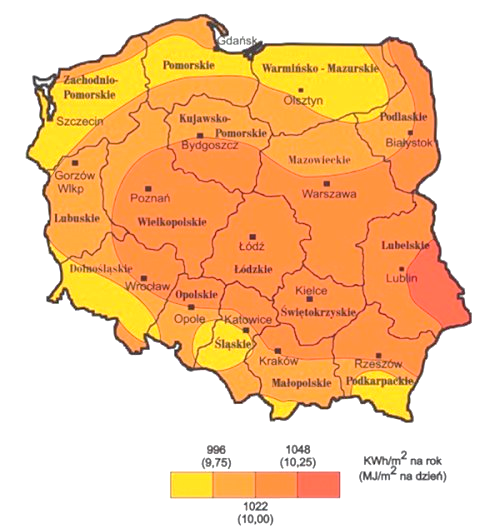 Rys. 1.Rozkład rocznych sum promieniowania słonecznego na jednostkę powierzchni w kWh/m2/rokEnergia wodyWarunkiem pozyskania energii potencjalnej wody do napędu turbin elektrowni wodnych jest istnienie w określonym miejscu znacznego spadku wody, przy jak największym jej przepływie. W związku z tym bardzo duże znaczenie przy określaniu potencjału danej gminy do możliwości lokowania elektrowni wodnych na swoim terenie są uwarunkowania lokalizacyjne, w tym hydrograficzne. Wysokie jednostkowe nakłady inwestycyjne na budowę elektrowni wodnej powodują, że celowość ekonomiczna ich budowy szczególnie dla MEW (Małych Elektrowni Wodnych) na rzekach o małych spadkach jest często problematyczna.Sieć hydrograficzna gminy Olszanka jest dość uboga. Jedyna rzeką na której ekonomicznie uzasadnione jest zlokalizowanie elektrowni wodnej to Nysa Kłodzka, której przepływ średni wynosi w granicach 50 m3/s. Plany lokalizacji elektrowni wodnej na ww. rzece w obrębie gm. Olszanka doprowadziły do budowy jazu klapowego w Michałowie. Budowla zlokalizowana jest w km 21+918 Nysy Kłodzkiej. Niemniej jednak obecnie inwestycja budowy samej elektrowni pozostaje wstrzymana, brak jest informacji odnośnie możliwego terminu zakończenia realizacji inwestycji. Reasumując, aktualnie na terenie gminy Olszanka brak jest funkcjonujących elektrowni wodnych. Energia wiatruOcena potencjału energetycznego wiatru dla miejsca ewentualnej lokalizacji farmy wiatrowej jest jednym z pierwszych, niezbędnych kroków w realizacji inwestycji w tę formę pozyskania energii z OZE. 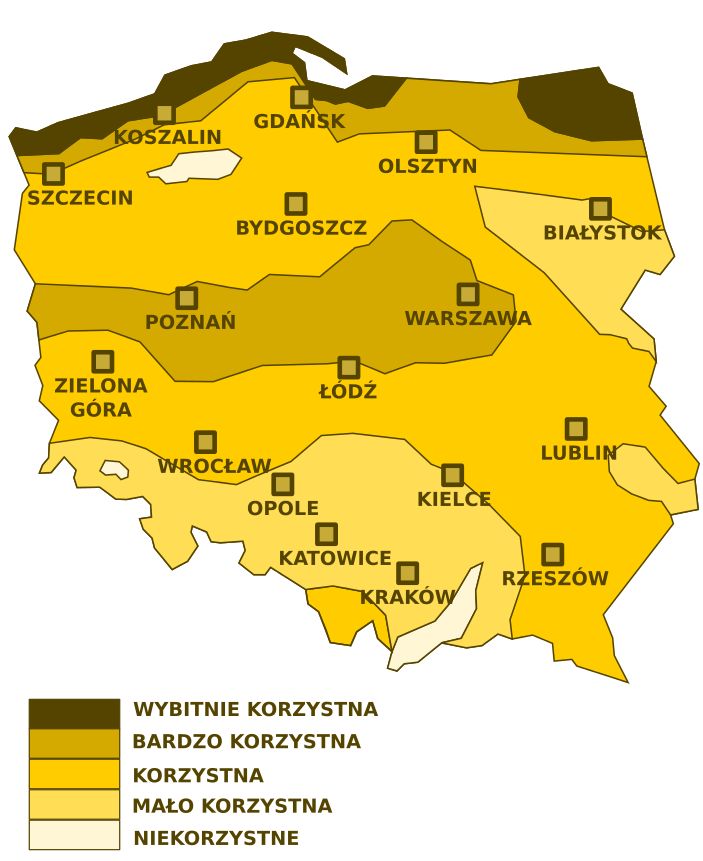 Rys. 2. Mapa wietrzności Polski dla elektrowni wiatrowychW Polsce, przy obecnych warunkach ekonomicznych i technicznych, za teren przydatny do wykorzystania energii wiatru uznaje się taki, dla którego średnia roczna prędkość wiatru na 70 m n.p.g. jest nie mniejsza niż 6 m/s. Gmina Olszanka zlokalizowana jest na granicy obszarów uznawanych za korzystne i mało korzystne do lokalizacji inwestycji energetyki wiatrowej. Niemniej jednak postęp technologiczny w tej dziedzinie może istotnie zmienić obraz załączonej mapy, uwzględniając większy obszar jako korzystny do lokalizacji tego typu inwestycji (np. z uwagi na obniżenie minimalnej prędkości wiatru do produkcji energii).Energia elektryczna produkowana przez elektrownie wiatrowe, tak jak energia produkowane przez szereg innych instalacji OZE uznawana jest proekologiczną, z uwagi na brak emisji zanieczyszczeń do powietrza.Niemniej jednak w szczególności w ostatnich latach siłownie wiatrowe budzą coraz większy sprzeciw lokalnych społeczności, w miejscowościach na terenie których planuje się zlokalizowanie inwestycji. Sprzeciw ten związany jest przede wszystkim z oddziaływaniami wiatraków na środowisko  przyrodnicze i na ludzi. W związku z powyższym uwarunkowania lokalizacyjne w odniesieniu do elektrowni wiatrowych stanowią również ważny aspekt możliwości realizacji tego typu inwestycji w danej gminie.Analiza lokalizacyjna elektrowni wiatrowej musi uwzględniać:minimalną odległość od terenów mieszkalnych w aspekcie hałasu (w tym infradźwięków),zakazy związane z występowaniem obszarów prawnie chronionych na gruncie Ustawy z dnia 16 kwietnia 2004 r. o ochronie przyrody i aktów wykonawczych, jak i na gruncie prawa lokalnego,zakazy związane z występowaniem gatunków i siedlisk prawnie chronionych na gruncie Ustawy z dnia 16 kwietnia 2004 r. o ochronie przyrody i aktów wykonawczych, jak i na gruncie prawa lokalnego.Energia z biopaliwBiopaliwa dzielimy na stałe, płynne i gazowe (biogaz). Najbardziej rozpowszechnione jest wykorzystywanie biopaliw stałych (biomasa) w procesie bezpośredniego spalania, m.in. w postaci:drewna i odpadów drzewnych,produktów upraw energetycznych,słomy,osadów ściekowych.Biopaliwa płynne to głównie alkohole i olej rzepakowy jako mieszanina alkoholi i estrów. Surowcem do produkcji biopaliw płynnych są rośliny oleiste – głównie rzepak, len i słonecznik oraz zboża, ziemniaki, buraki.Biopaliwem gazowym jest biogaz uzyskiwany w procesie biologicznej degradacji biomasy
oraz tzw. „holzgaz” z rozkładu termicznego biomasy przy niedoborze tlenu.Biogaz wykorzystywany do celów energetycznych powstaje w wyniku fermentacji:odpadów organicznych na składowiskach, odpadów zwierzęcych w gospodarstwach rolnych, osadów ściekowych w oczyszczalniach ścieków.Biogaz może być wykorzystywany na wiele różnych sposobów. Gaz składowiskowy może być dostarczany do sieci gazowej, wykorzystywany jako paliwo do pojazdów lub w procesach technologicznych. Biogaz może być spalany w specjalnie przystosowanych kotłach, zastępując gaz ziemny. Uzyskane ciepło może być przekazywane do instalacji centralnego ogrzewania. Energia elektryczna wyprodukowana w silnikach iskrowych lub turbinach może być sprzedawana do sieci energetycznych. Biogaz jest również wykorzystywany w układach skojarzonych do produkcji energii elektrycznej i ciepła.Zgodnie ze „Studium rozwoju systemów energetycznych w województwie opolskim do roku 2015” opublikowanym na stronie internetowej Samorządu Województwa Opolskiego (http://opolskie.pl), dla gminy Olszanka określono potencjał do wykorzystania biomasy, a w szczególności:uprawy roślin energetycznych;W ww. dokumencie wskazano, iż uprawa roślin energetycznych jest sposobem na zagospodarowanie gruntów wycofanych z upraw żywnościowych, a nawet nieużytków. Przy założeniu, ze w gminie Olszanka powierzchnia nieużytków możliwych do wykorzystania pod uprawę roślin energetycznych wynosi co najmniej 93 ha, określono średnią ilość możliwą do wykorzystania w ciągu jednego roku na 5186 GJ (w przeliczeniu ~1440 MWh).energetycznego wykorzystania słomy;W studium określono także możliwą do pozyskania energię przy uwzględnieniu wykorzystania gruntów przydatnych do uprawy różnego rodzaju zbóż. Przy założeniu areału możliwego do wykorzystania pod uprawę zbóż i zbiór słomy na 1112 ha, określono ilość energii możliwej do wykorzystania w ciągu jednego roku na 19 179 GJ (~5330 MWh).PodsumowanieZgodnie z lokalnymi dokumentami w tym również z Miejscowymi Planami Zagospodarowania Przestrzennego, w gminie nie występuje zakaz budowy jakichkolwiek instalacji OZE, jednak gmina Olszanka z wymienionych powyżej odnawialnych źródeł energii preferuje te, które nie powodują konfliktów społecznych (jak energetyka wiatrowa) i nie wymagają istotnych przekształceń środowiska.Pomimo występujących dość korzystnych warunków do sytuowania na terenie gminy elektrowni wiatrowych, inwestycja taka planowana od kilku lat nie została zrealizowana z uwagi na nieprzychylność społeczeństwa. Władze gminne zwracają uwagę, że o potencjale obszaru danej jednostki samorządu terytorialnego do lokalizacji poszczególnych typów instalacji odnawialnych źródeł energii decydują nie tylko uwarunkowania geograficzne, lecz także nastawienie lokalnej społeczności do poszczególnych inwestycji. Należy również zwrócić uwagę, że w krajobraz obszaru województwa opolskiego nie są wpisane wiatraki – w przeciwieństwie do województw
np. na północy kraju (o dużo lepszych warunkach wietrznych). W związku z powyższym gmina Olszanka preferuje obecnie instalacje OZE wykorzystujące energię ze słońca, jak i energię z biomasy. Zgodnie z danymi UG Olszanka, do roku 2016 wydano decyzje o środowiskowych uwarunkowaniach oraz decyzje o warunkach zabudowy dla inwestycji elektrowni słonecznych o łącznej powierzchni ok. 20 ha. Należy zauważyć, że potencjał danego obszaru do lokalizacji energetyki odnawialnej i poszczególnych jej typów reguluje sam rynek energii. Jeżeli gmina posiada korzystne warunki lokalizacji danego typu OZE i nie stosuje barier inwestycyjnych na podstawie prawa lokalnego (np. w miejscowych planach zagospodarowania przestrzennego), to inwestorzy dostrzegą możliwość zarobku i energetyka będzie się rozwijać. Ponadto warunkiem koniecznym sytuowania wszelkich instalacji OZE jest ekonomiczna ich opłacalność, która zmienia się wraz z postępem technologicznym, a także zmieniającymi się warunkami prawnym na szczeblu centralnym (ustawowym).Reasumując, gmina Olszanka posiada obecnie korzystne warunki do lokalizowania elektrowni słonecznych (co potwierdzają inwestorzy o kapitale prywatnym lokujący farmy fotowoltaiczne na terenie gminy oraz kolejni składający wnioski o wydanie decyzji o środowiskowych uwarunkowaniach). Ponadto, jak wynika z danych Urzędu Marszałkowskiego Województwa Opolskiego na terenie gminy Olszanka istnieje potencjał dla rozwoju energii odnawialnej z biomasy (słoma i rośliny energetyczne).Stan powietrza atmosferycznego gminy OlszankaGmina Olszanka, zgodnie z art. 87 znowelizowanej Ustawy z dnia 27 kwietnia 2001 r. Prawo ochrony środowiska, wchodzi w skład strefy opolskiej (w której dokonuje się oceny jakości powietrza). Zgodnie z zapisami ww. artykułu, województwo opolskie podzielono na dwie strefy – miasto Opole oraz pozostały obszar województwa.Obecna jakość powietrza na obszarze gminy determinuje rodzaje możliwych do zastosowania narzędzi będących w rękach władz, celem poprawy stanu istniejącego.Stan środowiska na obszarze gminy przeanalizowano pod kątem opracowywanego dokumentu,
tj. w odniesieniu do zanieczyszczeń powietrza, co do których ograniczenie emisji (wraz z gazami cieplarnianymi) jest kluczowym celem Planu Gospodarki Niskoemisyjnej dla gminy Olszanka na lata 2015-2020.Dane dotyczące jakości powietrza pozyskano z opracowań Wojewódzkiego Inspektoratu Ochrony Środowiska w Opolu, tj. wyników pomiarów uzyskanych w 2019 roku na stacjach monitoringu jakości powietrza w województwie opolskim,ocenie jakości powietrza za rok 2019.Roczna ocena jakości powietrza dostarcza informacji na temat stężeń w strefie następujących zanieczyszczeń: dwutlenku azotu, dwutlenku siarki, tlenku węgla, benzenu, pyłu zawieszonego PM2,5 oraz pyłu zawieszonego PM10, benzo(a)pirenu, arsenu, ołowiu, kadmu, niklu i ozonu z uwzględnieniem kryteriów ochrony zdrowia.Tabela 8. Poziomy dopuszczalne dla substancji ustalone dla kryterium ochrona zdrowiaTabela 9. Poziomy docelowe dla substancji ustalone dla kryterium ochrona zdrowiaTabela 10. Kryteria dodatkowej klasyfikacji stref dla PM2,5 ze względu na ochronę zdrowia ludzi (faza II) – do osiągnięcia do dnia 1 stycznia 2020 r.Tabela 11. Poziom celu długoterminowego dla ozonu ustalony dla kryterium ochrony zdrowaWynikiem przeprowadzonej oceny dla wszystkich substancji podlegających ocenie na terenie strefy jest zaliczenie strefy do jednej z klas wymienionych w tabeli 13.Tabela 12.Klasy jakości powietrza w strefie dla poszczególnych zanieczyszczeń(**)klasy w odniesieniu do poziomów celów długoterminowych dla ozonuOcena jakości powietrza za rok 2019 wykazała, iż w strefie opolskiej, do której zalicza się gmina Olszanka, wystąpiły przekroczenia w klasyfikacji dla kryterium ochrony zdrowia (klasa C, C2 lub D2):średniodobowej wartości dopuszczalnej z ponadnormatywną częstotliwością dla pyłu zawieszonego PM10;rocznej wartości docelowej dla benzo(a)pirenu;poziomów stężeń dla ozonu, na znacznym obszarze województwa;rocznej wartości dopuszczalnej dla pyłu PM2,5.Tabela 13. Klasyfikacja strefy opolskiej z uwzględnieniem kryteriów w celu ochrony zdrowiaŹródło: Ocena jakości powietrza za rok 2019Na obszarze gminy Olszanka, nie są prowadzone badania w ramach Państwowego Monitoringu Środowiska określające aktualny stan zanieczyszczenia powietrza w rejonie.Stężenia SO2 i NO2 na terenie woj. opolskiego od wielu lat utrzymują się na niskim poziomie, także w 2019 roku nie wystąpiły przekroczenia standardów jakości powietrza ustalonych dla tych substancji. Najbliższa lokalizacja, w której prowadzone są pomiary stężeń benzenu, pyłów PM10 i PM2,5 oraz substancji występujących na powierzchni cząsteczek pyłów, tj. arsenu, kadmu, niklu, ołowiu oraz benzo(a)piranu znajduje się w Opolu na os. Armii Krajowej. Typ pomiaru na stacji: manualny. Średnioroczne stężenia wyniosły: 1 µg/m3 dla benzenu, 27 µg/m3 dla pyłu PM10 oraz 18 µg/m3 dla pyłu PM2,5. Stanowi to odpowiednio 20% dopuszczalnego stężenia uśrednionego dla roku (C6H6), 67,5% dopuszczalnego stężenia uśrednionego dla roku (PM10) oraz 72% dopuszczalnego stężenia uśrednionego dla roku (PM2,5).Tabela 14. Wyniki pomiarów arsenu, kadmu, niklu, ołowiu i benzo(a)pirenuStężenia wszystkich substancji oznaczanych w pyle zawieszonym PM10, poza benzo(a)pirenem utrzymywały się w 2019 r. poniżej wartości docelowych. W przypadku B(a)P stężenia średnioroczne w znacznym stopniu przekraczają poziom docelowy tego zanieczyszczenia wynoszący 1 ng/m3.Roczne serie pomiarów wykonywanych przez WIOŚ Opole wskazują na wyraźną sezonowość poziomów stężeń pyłu (niskie w sezonie letnim, gwałtownie rosną zimą). Najprawdopodobniej powodem przekroczeń w sezonie grzewczym jest niska emisja z sektora komunalno-bytowego, która istotnie wpływa na pogorszenie warunków aerosanitarnych. Informacje te z powodzeniem można odnieść do sytuacji w gminie Olszanka i założyć, że również tutaj wpływ na jakość powietrza w gminie ma przede wszystkim niska emisja w sezonie grzewczym.Celem ograniczania niskiej emisji (w tym emisji gazów cieplarnianych – w szczególności CO2) należy propagować realizację inwestycji związanych ze zmianą nieekologicznych systemów ogrzewania o niskiej sprawności na  kotły opalane gazem LPG, biomasą lub w ostateczności ekogroszkiem (przy uwzględnieniu wymagania jedynej możliwości wprowadzenia paliwa do kotła poprzez podajnik) oraz pozyskiwaniem energii ze źródeł odnawialnych (np. pompy ciepła, panele solarne, biomasa).Identyfikacja obszarów problemowychNa podstawie analizy obecnego stanu powietrza atmosferycznego na obszarze gminy, uwzględniając specyfikę obszaru (w tym klimat, prognozy demograficzne oraz dostępną infrastrukturę) wytypowano obszary problemowe, w stosunku do których przyjęto odpowiednie cele, pozwalające na ich wyeliminowanie lub co najmniej ograniczenie.Wysoka energochłonność budynków użyteczności publicznejGłównym problemem na obszarze gminy Olszanka, jest wysoka energochłonność części budynków użyteczności publicznej będących w posiadaniu gminy – dotyczy to obiektów o największej kubaturze i powierzchni, co istotnie wpływa na wysokość emisji CO2 i innych zanieczyszczeń do atmosfery w sezonie grzewczym. Budynki te nie zostały jeszcze poddane działaniom termomodernizacyjnym (lub zostały im poddane w niewielkim stopniu – niewystarczającym). Termomodernizacja obejmująca izolację cieplną ścian zewnętrznych, stropów i dachów, a także wymianę źródła ciepła i kompletnej instalacji grzewczej pozwoli skutecznie obniżyć zapotrzebowanie na energię cieplną budynków, a w konsekwencji zapotrzebowanie na paliwo lub energię elektryczną i w dużym stopniu przyczyni się do zmniejszenia emisji dwutlenku węgla z terenu gminy.Obiekty o znaczeniu priorytetowym w odniesieniu do ww. obszaru problemowego to: Publiczny Zespół Szkolno-Przedszkolny w Olszance, Pałac w Krzyżowicach, Świetlice wiejskie, Publiczny Zespół Szkolno-Przedszkolny w Jankowicach Wielkich i Urząd Gminy Olszanka.Szacowaną redukcję zużycia energii cieplnej określono w oparciu o dostępne dokumenty (np. audyt energetyczny wykonany dla PZSP w Olszance) lub w oparciu o własne wyliczenia. Potencjał do redukcji emisji CO2 szacuje się na ok. 30-50%.Mimo postępującej modernizacji gminnych budynków, nadal wiele z nich wymaga doinwestowania. Obszar problemowy wymaga kolejnego okresu realizacji PGN (co najmniej do 2025 r.), aby w pełni uwidocznić potencjał redukcji emisji CO2. Należy jednak wskazać, że po 5 latach realizacji Planu, emisja w tym obszarze spadła o ponad 170 Mg CO2/rok.Istotne potrzeby termomodernizacyjne budynków mieszkalnychDziałań termomodernizacyjnych wymaga duża część budynków mieszkalnych. Wysoka energochłonność wielu budynków mieszkalnych w gminie, skutkuje wyższą emisją CO2 do powietrza. Na podstawie analizy danych pozyskanych w trakcie ankietyzacji mieszkańców należy wskazać, że niemal co trzecie gospodarstwo domowe w gminie Olszanka planuje działania termomodernizacyjne polegające na dociepleniu ścian, dachu lub wymianie okien. Ponadto więcej niż 35% mieszkańców deklaruje wymianę kotła instalacji grzewczej w czasie obowiązywania PGN. Powyższe dane wskazują na istotne potrzeby termomodernizacyjne gospodarstw domowych zlokalizowanych na obszarze sołectw gminy Olszanka. Mieszkańcy wiedzą, że ewentualne dofinansowanie planowanych prac może pokryć jedynie część kosztów z jakimi wiąże się inwestycja termomodernizacyjna, a pozostałe środki muszą pochodzić ze środków prywatnych (lub kredytu); stąd jeśli deklarują dziś realne zamierzenia inwestycyjne – oznacza to wprost, iż stan instalacji grzewczych oraz samych przegród budowlanych lub okien w budynkach mieszkalnych jest zły i wymaga doinwestowania. Gmina Olszanka jednoznacznie identyfikuje powyższe wnioski z obszarem problemowym wymagającym wdrożenia działań zaplanowanych na okres realizacji PGN.Zaplanowane do realizacji działania oparto o deklaracje zawarte w ankietach wypełnionych przez mieszkańców gminy Olszanka, przy wykorzystaniu środków prywatnych gospodarstw domowych i dofinansowaniu z programów wyszczególnionych w dalszej części dokumentu.Mimo postępującej modernizacji budynków mieszkalnych, w tym z wykorzystaniem gminnego dofinansowania, nadal wiele z nich wymaga doinwestowania. Obszar problemowy wymaga kolejnego okresu realizacji PGN (co najmniej do 2025 r.), aby w pełni uwidocznić potencjał redukcji emisji CO2. Należy jednak wskazać, że po 5 latach realizacji Planu, emisja w tym obszarze spadła o ponad 280 Mg CO2/rok.Negatywne postawy konsumpcyjne lokalnej społeczności (w szczególności dot. konsumpcji energii)Warunkiem wprowadzenia w życie zmian mogących istotnie wpłynąć na jakość powietrza w gminie oraz całym regionie jest stopniowa zmiana postaw konsumpcyjnych lokalnej społeczności. Gmina Olszanka uznaje to zadanie za trudne w realizacji, stąd zdecydowano się włączyć je do obszarów problemowych.Pomimo coraz szerszej dostępności niemal bezobsługowych kotłów ekologicznych o wysokiej sprawności (z podajnikiem paliwa), nadal wielu remontujących starsze budynki mieszkalne, wybiera tańsze, lecz mniej komfortowe i znacznie bardziej obciążające środowisko kotły z zasypem ręcznym (przede wszystkim na węgiel kamienny). Wynika to m.in. z braku przykładania odpowiedniej wagi do kwestii ogrzewania budynków i lokali mieszkalnych przez wiele osób. Ciągle pokutuje przekonanie o tym, że problem ogrzewania należy rozwiązać możliwe najniższym kosztem, bez analizy innych kwestii związanych z wyborem kotła niż roczny koszt paliwa, które należy zakupić celem dostarczenia niezbędnej ilości ciepła do grzejników.Równie ważną kwestią jest oszczędzanie innych mediów, jak energia elektryczna, czy też paliwo do samochodu oraz propagowanie idei transportu nieemisyjnego, np. roweru.Zmianę postaw konsumpcyjnych mieszkańców gminy Olszanka mają stymulować zaplanowane akcje edukacyjne finansowanie przy udziale środków gminnych i NFOŚiGW w Warszawie.Gmina Olszanka planując działania edukacyjne mające za zadanie zmianę postaw konsumpcyjnych mieszkańców obiera jednocześnie strategię komunikacji z mieszkańcami, z wykorzystaniem narzędzi bezpośredniego przekazu, jak plakaty, ulotki, organizacja szkoleń. Finalnie obrana strategia doprowadzić ma do świadomego podjęcia przez mieszkańców (stanowiących społeczeństwo obywatelskie) zobowiązań kluczowych do realizacji celu zapisanego w niniejszym dokumencie.Opisywany obszar problemowy uwzględniono planując zadania do realizacji w okresie obowiązywania PGN, m.in.: „Kampanie informacyjne i edukacyjne, podnoszenie kompetencji pracowników UG Olszanka” oraz „Ecodriving – zmniejszenie zużycia paliw w samochodach”.Po 5 latach realizacji PGN, uwidocznił się stały zwyżkowy trend emisji CO2 z sektora transportu prywatnego. Niekorzystny trend związany jest przede wszystkim z rosnącą liczbą samochodów osobowych użytkowanych w gospodarstwach domowych w przeliczeniu na osobę. Marginalny wpływ samorządu lokalnego na przedmiotowy obszar problemowy utrudnia ewaluację zmian emisji z sektora, jak również utrudnia wprowadzanie działań naprawczych. Oznacza to, iż poprawnie wskazano obszar jako problemowy. Należy czynić wysiłki względem wprowadzania kampanii edukacyjnych negujących konieczność posiadania kilku samochodów w rodzinach oraz promować oszczędną jazdę – zarówno na szczeblu lokalnym, jak i tym bardziej na szczeblu krajowym.Przestarzała infrastruktura oświetleniowa na obszarze gminyWysoki odsetek przestarzałych opraw rtęciowych służących za oświetlenie drogowe w gminie Olszanka znajduje odzwierciedlenie w wysokiej emisji CO2, ze zużycia energii elektrycznej na potrzeby drogowych opraw oświetleniowych. Użytkowanie wysoce energochłonnych lamp rtęciowych uznaje się obecnie za skrajną niegospodarność w odniesieniu do zapotrzebowania na energię elektryczną. Infrastruktura oświetleniowa gminy Olszanka w stanie zinwentaryzowanym w BEI 2014 wymaga niezwłocznej modernizacji, co pozwoli na znaczne obniżenie zużycia energii elektrycznej i emisji CO2 z tego sektora. Dla opisywanego obszaru problemowego przyjęto zadanie wymiany opraw oświetleniowych na energooszczędne.Po realizacji zadania modernizacji oświetlenia ulicznego w gminie Olszanka, MEI wykazała znaczny spadek zapotrzebowania mocy w przeliczeniu na punkt oświetleniowy. Należy wskazać, że o ile emisja CO2 z sektora pozostaje znaczna, o tyle potencjał do redukcji emisji znacząco się zmniejszył.Słabo rozwinięta infrastruktura rowerowa i pieszaObszarem problemowym na obszarze gminy Olszanka w kontekście transportu lokalnego jest przede wszystkim niemal całkowity brak dróg rowerowych i ścieżek pieszych łączących poszczególne sołectwa gminy Olszanka. Wpływa to negatywnie na emisję CO2 z transportu, w związku z tym że mieszkańcy nie mają możliwości bezpiecznego korzystania z indywidualnego transportu nieemisyjnego (np. rower) i każdorazowo potrzebę transportu pomiędzy miejscowościami muszą opierać o samochód osobowy lub inny pojazd emitujący CO2 i inne zanieczyszczenia do atmosfery wskutek spalania paliwa. Na zmniejszenie emisji zanieczyszczeń z transportu lokalnego wpłynie rozwój infrastruktury pieszej i rowerowej (w tym ścieżki edukacyjne również o funkcji rekreacyjnej). W wyniku realizacji tego zadania istotnie wzrośnie długość dedykowanych dróg rowerowych oraz wydzielonych z pasa drogi (np. chodnika) dróg dla rowerów. Mieszkańcy chętniej korzystać będą z transportu indywidualnego nieemisyjnego, co  przyniesie spadek emisji zanieczyszczeń, dzięki pozostawieniu samochodów na parkingu.Ranga tego obszaru problemowego wzrasta proporcjonalnie do wzrostu emisji CO2 z transportu prywatnego. Po wdrożeniu inwestycji skutkujących obniżeniem emisji z newralgicznych sektorów: mieszkalnego i komunalnego, gmina powinna istotnie wesprzeć budowę ścieżek rowerowych istotnie wpływających na zmniejszenie ruchu drogowego w obrębie gminy.Aspekty organizacyjne i finansoweStruktury organizacyjne, zasoby ludzkieZarówno opracowanie, jak i późniejsza realizacja Planu Gospodarki Niskoemisyjnej należą do zadań własnych gminy. Zadania inwestycyjne i nieinwestycyjne wskazane w Planie będą realizowane przez samorząd lokalny przy wsparciu środków pochodzących z budżetu oraz dodatkowych środków krajowych lub unijnych. Zadania te będą także realizowane przez podmioty prywatne na podstawie stosownych umów. Monitoring realizacji Planu (w tym jego aktualizacja) prowadzony będzie w Referacie Inwestycji, Rolnictwa i Ochrony Środowiska Urzędu Gminy Olszanka. Okresową ocenę realizacji Planu Gospodarki Niskoemisyjnej dla gminy Olszanka na lata 2015-2020 (z perspektywą do 2025 r.) prowadził będzie pracownik na stanowisku podinspektora ds. ochrony środowiska i gospodarki odpadami.Władze gminy powezmą środki celem właściwej implementacji  celów i kierunków działań określonych w PGN, w opracowywanych dokumentach strategicznych, a także wszelkich innych dokumentach gminnych w odniesieniu do efektywności energetycznej.Implementacja odpowiednich postulatów z zakresu polityki ochrony środowiska określonych w niniejszym PGN do planowania przestrzennego gminy realizowana będzie poprzez instrumenty kształtowania lokalnej polityki przestrzennej przez sprawującego obowiązki na stanowisku pracy ds. Planowania Przestrzennego i Gospodarki Nieruchomościami.Weryfikacja dokonanego sprawozdania monitorującego realizację Planu, jak i nadzór nad projektami zmian w prawie lokalnym prowadzony będzie przez Kierownika referatu Inwestycji, Rolnictwa i Ochrony Środowiska. W wypadku wprowadzenia działań naprawczych, z uwagi na nieosiągnięcie określonych wskaźników realizacji PGN, Kierownik referatu Inwestycji, Rolnictwa i Ochrony Środowiska określi działania naprawcze przewidziane do wykonania celem uzyskania odpowiednich wartości wskaźników rezultatu.Celem realizacji opracowanego Planu Gospodarki Niskoemisyjnej dla gminy Olszanka na lata 2015-2020 (z perspektywą do 2025 r.) zaangażowany zostanie personel UG Olszanka bez współudziału firm zewnętrznych. Interesariusze działań w obszarze gospodarki niskoemisyjnejPodmioty do których kierowane są postulaty niniejszego dokumentu strategicznego, wraz z poszczególnymi zadaniami określonymi celem spełnienia celów redukcji emisji gazów cieplarnianych oraz pozostałych zanieczyszczeń, zwiększenia udziału OZE w produkcji energii i innych są wszelkie podmioty korzystające ze wszystkich form energii na obszarze gminy, niezależnie od sposobu jej pozyskania.W związku z powyższym Plan Gospodarki Niskoemisyjnej adresowany jest do następujących grup:mieszkańcy gminy (w budynkach jedno- i wielorodzinnych), użytkujących kotły na paliwa stałe, ciekłe, gazowe lub energię elektryczną, instalacje OZE (np. kolektory słoneczne, ogniwa fotowoltaiczne, pompy ciepła i inne),dystrybutorzy i sprzedawcy energii elektrycznej dostarczający energię dla wszystkich podmiotów (mieszkańców, firm, jednostek organizacyjnych i innych) na obszarze gminy, w tym przyszli producenci energii elektrycznej (inwestorzy na rzecz których wydano decyzje środowiskowe i o warunkach zabudowy – dot. elektrowni słonecznych),jednostki organizacyjne gminy Olszanka,zarządcy mienia komunalnego i budynków wielorodzinnych na obszarze gminy (wspólnoty).Gmina Olszanka jako organ wprowadzający i weryfikujący realizację Planu, zobowiązana jest do koordynowania działań mających zapewnić prowadzenie gminnej gospodarki niskoemisyjnej, co możliwe będzie przy uwzględnieniu działań we wszystkich powyższych grup, do których adresowany jest PGN.Niniejszy Plan, w trakcie jego realizacji (w tym aktualizacji) podlega weryfikacji oraz konsultacjom z wszystkimi ww. grupami podmiotów.Należy wskazać, że wymienieni wyżej interesariusze wyrażają gotowość do dalszych działań na rzecz wprowadzania gospodarki niskoemisyjnej na terenie gminy także poprzez zadania przyjęte do realizacji w niniejszym dokumencie na najbliższe lata.Potwierdzenie tej gotowości gmina Olszanka otrzymała przede wszystkim poprzez uczestnictwo mieszkańców w ankietyzacji. Ankieta zawierała m.in. pytania o gotowość do zmiany źródła ciepła, planowaną termomodernizację (poprzez wymianę okien, docieplenie ścian lub dachu).Należy wskazać że 61 gospodarstw domowych spośród 174 zinwentaryzowanych (a więc ponad 1/3), planuje do roku 2020 zmienić źródło ciepła na ekologiczne (w tym na kotły z podajnikiem na ekogroszek, pelet, a także kolektory słoneczne i pompy ciepła). 29 gospodarstw domowych odpowiedziało, że planuje do 2020 r. wymienić okna, 41 docieplić ściany, a 49 dach.Należy uznać to za wystarczające potwierdzenie wskazanych interesariuszy (mieszkańców) do realizacji działań skierowanych do sektora mieszkalnego.Ekstrapolując powyższe wyniki na populację gminy możemy przyjąć, że ok. 1/3 mieszkańców skłonna jest do realizacji działań indywidualnych (z pomocą samorządu lub bez) wspierających gospodarkę niskoemisyjną, tj. skutkujących zmniejszeniem emisji CO2 do powietrza z terenu gminy.Społeczność wykazuje obecnie żywe zainteresowanie wszelkimi prozdrowotnymi działaniami szeroko wspieranymi przez kampanie informacyjne i edukacyjne w mediach na obszarze kraju i województwa. Z roku na rok przybywa użytkowników rowerów, którzy chcą się bezpiecznie poruszać po drogach rowerowych na obszarze swojej gminy. Coraz większą popularność zdobywają kursy poprawnej techniki jazdy, jak i jazdy oszczędnej, tzw. eko(i)logicznej. Również kolejni z interesariuszy, jakimi są przyszli producenci energii elektrycznej, wystarczająco potwierdzają gotowość do realizacji inwestycji wspierających gospodarkę niskoemisyjną. Uzyskanie decyzji o środowiskowych uwarunkowaniach dla inwestycji budowy elektrowni słonecznej na powierzchni kilku lub kilkunastu hektarów wymaga zaangażowania istotnych prac i środków finansowych na ten cel, których żaden prywatny przedsiębiorca nie będzie ponosił, jeśli nie ma  szczegółowego planu realizacji inwestycji. Z uwagi na to, że część inwestycji może zostać przesunięta w czasie, dla oszacowanego celu redukcji emisji gmina Olszanka przyjęła budowę tylko jednej z kilku planowanych przez prywatne podmioty na obszarze przedmiotowej jednostki samorządu terytorialnego. Należy również wspomnieć o zrealizowanej wespół z przedsiębiorstwem energetycznym TAURON wymianie oświetlenia ulicznego na energooszczędne, które to działanie również potwierdza, iż przedsiębiorstwa energetyczne są zainteresowane wspieraniem gospodarki niskoemisyjnej.Jednostki organizacyjne gminy Olszanka, tj. przede wszystkim szkoły jednoznacznie opowiedziały się za koniecznością realizacji działań termomodernizacyjnych w odniesieniu do zajmowanych budynków. Również siedziba gminy Olszanka wymaga pilnego remontu i dostosowania do dzisiejszych standardów efektywności energetycznej. Brak jest jakichkolwiek wątpliwości odnośnie gotowości tej grupy interesariuszy do wspierania działań ujętych w PGN dla gminy Olszanka na lata 2015-2020 (z perspektywą do 2025 r.).Potwierdzeniem gotowości ostatniej grupy interesariuszy planu do realizacji działań założonych w niniejszym dokumencie może być remont Ośrodka Zdrowia w Olszance finansowany przez Wspólnotę Mieszkaniową, która użytkuje budynek wespół z ośrodkiem zdrowia.Źródła finansowania inwestycjiWszelkie zadania prowadzące do podniesienia efektywności energetycznej w gminie Olszanka przewidziane do realizacji w latach 2015-2020 (z perspektywą do 2025 r.) będą finansowane ze środków zewnętrznych (programów krajowych i unijnych) oraz budżetu gminy. Na zaplanowane do realizacji działania składają się zadania krótko- i średnioterminowe. Należy uwzględnić długoletni horyzont czasowy w wieloletnich planach inwestycyjnych gminy.Z uwagi na ograniczone możliwości finansowania zadań z budżetu gminy zakłada się potrzebę pozyskania zewnętrznego wsparcia finansowego (w formie bezzwrotnych dotacji i preferencyjnych pożyczek) dla realizacji zamierzonych w PGN działań. Według obecnego stanu prawnego i corocznego opracowywania projektu budżetu na rok następny – nie sposób zaplanować wydatków z wyprzedzeniem długoterminowym do roku 2020 (z perspektywą do 2025 r.). Wszelkie obliczone koszty realizacji zadań stanowią kwoty szacunkowe mogące się istotnie zmienić w zależności od przyjętego zakresu wykonania.Poniżej, w podziale na organy koordynujące przedstawiono formy finansowania przedsięwzięć skutkujących spadkiem emisji zanieczyszczeń (w tym gazów cieplarnianych) do atmosfery, które obecnie są w trakcie procedowania przez koordynujące organy przed uruchomieniem naboru wniosków o dofinansowania (informacje o nich dostępne są na stronach internetowych Narodowego Funduszu Ochrony Środowiska i Gospodarki Wodnej w Warszawie oraz Wojewódzkiego Funduszu Ochrony Środowiska i Gospodarki Wodnej w Opolu). Należy mieć na uwadze, że oferta dofinansowań zmienia się, co oznacza że przedstawione niżej programy mogą zostać zastąpione innymi (o innych warunkach uzyskania dofinansowania). W związku z powyższym poniższą listę programów dotacji i pożyczek należy traktować orientacyjnie.Środki krajowe - Instrumenty finansowania Narodowego Funduszu Ochrony Środowiska i Gospodarki Wodnej, Wojewódzkiego Funduszu Ochrony Środowiska i Gospodarki Wodnej w Opolu oraz Gminy OlszankaProgram Priorytetowy „Czyste Powietrze” – WFOŚiGW w OpoluCel programuPoprawa jakości powietrza oraz zmniejszenie emisji gazów cieplarnianych poprzez wymianę źródeł ciepła i poprawę efektywności energetycznej budynków mieszkalnych jednorodzinnych. Narzędziem w osiągnięciu celu jest dofinansowanie przedsięwzięć realizowanych przez beneficjentów uprawnionych do podstawowego poziomu dofinansowania oraz beneficjentów uprawnionych do podwyższonego poziomu dofinansowania.Beneficjenci – część 2 Programu dla uprawnionych do podwyższonego poziomu dofinansowaniaBeneficjentem Części 2 programu może zostać osoba fizyczna, która łącznie spełnia następujące warunki:jest właścicielem/współwłaścicielem budynku mieszkalnego jednorodzinnego lub wydzielonego w budynku jednorodzinnym lokalu mieszkalnego z wyodrębnioną księgą wieczystą,przeciętny miesięczny dochód na jednego członka jej gospodarstwa domowego wskazany w zaświadczeniu wydawanym zgodnie z art. 411 ust. 10g ustawy – Prawo ochrony środowiska, nie przekracza kwoty:1 400 zł w gospodarstwie wieloosobowym,1 960 zł w gospodarstwie jednoosobowym.Ponadto, w przypadku prowadzenia działalności gospodarczej, roczny przychód osoby, o której mowa powyżej, z  tytułu prowadzenia pozarolniczej działalności gospodarczej za rok kalendarzowy, za który ustalony został przeciętny miesięczny dochód wskazany w zaświadczeniu,  nie przekracza trzydziestokrotności kwoty minimalnego wynagrodzenia za pracę określonego w rozporządzeniu Rady Ministrów obowiązującym w grudniu roku poprzedzającego rok złożenia wniosku o dofinansowanie.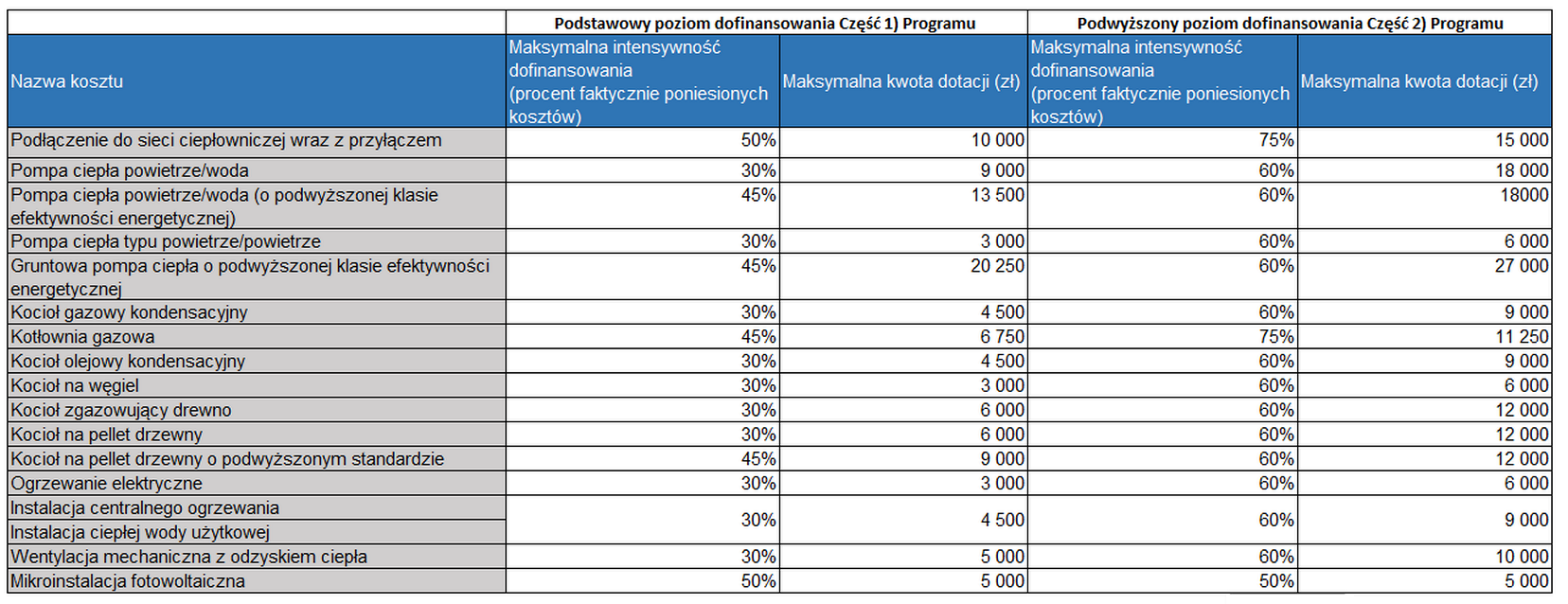 Źródło: https://czystepowietrze.gov.pl/wez-dofinansowanie/Formy dofinansowania – część 2 Programudotacja;pożyczka dla gmin, jako uzupełniające finansowanie dla Beneficjentów (uruchomienie w późniejszym terminie);dotacja z przeznaczeniem na częściową spłatę kapitału kredytu bankowego (uruchomienie w późniejszym terminie).Rodzaje wspieranych przedsięwzięć wraz z maksymalnymi kwotami dofinansowania – część 2 ProgramuOpcja 1Przedsięwzięcie obejmujące demontaż nieefektywnego źródła ciepła na paliwo stałe oraz:zakup i montaż źródła ciepła do celów ogrzewania lub ogrzewania i cwu albozakup i montaż kotłowni gazowej w rozumieniu Załącznika 2a do Programu.Dodatkowo mogą być wykonane (dopuszcza się wybór więcej niż jednego elementu z zakresu):demontaż oraz zakup i montaż nowej instalacji centralnego ogrzewania lub cwu (w tym kolektorów słonecznych, pompy ciepła wyłącznie do cwu),zakup i montaż mikroinstalacji fotowoltaicznej,zakup i montaż wentylacji mechanicznej z odzyskiem ciepła,zakup i montaż ocieplenia przegród budowlanych, okien, drzwi zewnętrznych, drzwi/bram garażowych (zawiera również demontaż),dokumentacja dotycząca powyższego zakresu: audyt energetyczny (pod warunkiem wykonania ocieplenia przegród budowlanych), dokumentacja projektowa, ekspertyzy.Kwota maksymalnej dotacji:32 000 zł – gdy przedsięwzięcie nie obejmuje mikroinstalacji fotowoltaicznej;37 000 zł – dla przedsięwzięcia z mikroinstalacją fotowoltaiczną.Opcja 2Przedsięwzięcie nie obejmujące wymiany źródła ciepła na paliwo stałe na nowe źródło ciepła, a obejmujące (dopuszcza się wybór więcej niż jednego elementu z zakresu):zakup i montaż wentylacji mechanicznej z odzyskiem ciepła,zakup i montaż ocieplenia przegród budowlanych, okien, drzwi zewnętrznych, drzwi/bram garażowych (zawiera również demontaż),wykonanie dokumentacji dotyczącej powyższego zakresu: audytu energetycznego (pod warunkiem wykonania ocieplenia przegród budowlanych), dokumentacji projektowej, ekspertyz.Kwota maksymalnej dotacji:15 000 zł.Beneficjenci – część 1 Programu dla uprawnionych do podstawowego poziomu dofinansowaniaBeneficjenci to osoby fizyczne, będące właścicielami/współwłaścicielami budynków mieszkalnych jednorodzinnych lub wydzielonych w budynkach jednorodzinnych lokali mieszkalnych z wyodrębnioną księgą wieczystą, o dochodzie rocznym nieprzekraczającym kwoty 100 000 zł,W przypadku uzyskiwania dochodów z różnych źródeł, dochody sumuje się, przy czym suma ta nie może przekroczyć kwoty 100 000 zł.Nabór wniosków odbywa się w trybie ciągłym.Formy dofinansowania – część 1 Programudotacjadotacja z przeznaczeniem na częściową spłatę kapitału kredytu bankowego (uruchomienie w późniejszym terminie).Rodzaje wspieranych przedsięwzięć wraz z maksymalnymi kwotami dofinansowania – część 1 ProgramuOpcja 1Przedsięwzięcie obejmujące demontaż nieefektywnego źródła ciepła na paliwo stałe oraz zakup i montaż pompy ciepła typu powietrze-woda albo gruntowej pompy ciepła do celów ogrzewania lub ogrzewania i cwu.Dodatkowo mogą być wykonane (dopuszcza się wybór więcej niż jednego elementu z zakresu):demontaż oraz zakup i montaż nowej instalacji centralnego ogrzewania lub cwu (w tym kolektorów słonecznych), zakup i montaż mikroinstalacji fotowoltaicznej,zakup i montaż wentylacji mechanicznej z odzyskiem ciepła,zakup i montaż ocieplenia przegród budowlanych, okien, drzwi zewnętrznych, drzwi/bram garażowych (zawiera również demontaż),dokumentacja dotycząca powyższego zakresu: audyt energetyczny (pod warunkiem wykonania ocieplenia przegród budowlanych), dokumentacja projektowa, ekspertyzy.Kwota maksymalnej dotacji:25 000 zł – gdy przedsięwzięcie nie obejmuje mikroinstalacji fotowoltaicznej;30 000 zł – dla przedsięwzięcia z mikroinstalacją fotowoltaiczną.Opcja 2Przedsięwzięcie obejmujące demontaż nieefektywnego źródła ciepła na paliwo stałe oraz:zakup i montaż innego źródła ciepła niż wymienione w opcji 1 (powyżej) do celów ogrzewania lub ogrzewania i cwu albozakup i montaż kotłowni gazowej w rozumieniu Załącznika 2 do Programu.Dodatkowo mogą być wykonane (dopuszcza się wybór więcej niż jednego elementu z zakresu): demontaż oraz zakup i montaż nowej instalacji centralnego ogrzewania lub cwu (w tym kolektorów słonecznych, pompy ciepła wyłącznie do cwu) zakup i montaż mikroinstalacji fotowoltaicznej,zakup i montaż wentylacji mechanicznej z odzyskiem ciepła,zakup i montaż ocieplenia przegród budowlanych, okien, drzwi zewnętrznych, drzwi/bram garażowych (zawiera również demontaż),dokumentacja dotycząca powyższego zakresu: audyt energetyczny (pod warunkiem wykonania ocieplenia przegród budowlanych), dokumentacja projektowa, ekspertyzyKwota maksymalnej dotacji:20 000 zł – gdy przedsięwzięcie nie obejmuje mikroinstalacji fotowoltaicznej;25 000 zł – dla przedsięwzięcia z mikroinstalacją fotowoltaiczną.Opcja 3Przedsięwzięcie nie obejmujące wymiany źródła ciepła na paliwo stałe na nowe źródło ciepła, a obejmujące (dopuszcza się wybór więcej niż jednego elementu z zakresu):zakup i montaż wentylacji mechanicznej z odzyskiem ciepła, zakup i montaż ocieplenia przegród budowlanych, okien, drzwi zewnętrznych, drzwi/bram garażowych (zawiera również demontaż),wykonanie dokumentacji dotyczącej powyższego zakresu: audytu energetycznego (pod warunkiem wykonania ocieplenia przegród budowlanych), dokumentacji projektowej, ekspertyz.Kwota maksymalnej dotacji:10 000 zł.Złożenie wniosku o dofinansowanieWnioski należy składać do wfośigw obejmującego swoim działaniem teren województwa, w którym zlokalizowany jest budynek/lokal mieszkalny.Aktualnie obowiązujący formularz wniosku wraz z załącznikami oraz instrukcją jego wypełniania dostępne są:w Portalu Beneficjenta, tj. aplikacji internetowej znajdującej się na stronach internetowych wfośigw lubw serwisie „gov.pl”.Wnioski składa się w postaci elektronicznej:poprzez aplikację internetową, tj. Portal Beneficjenta dostępny na stronie internetowej właściwego wfośigw lubpoprzez serwis „gov.pl”.Przed złożeniem wniosku poprzez Portal Beneficjenta Wnioskodawca rejestruje konto na tym portalu. Rejestracja konta umożliwia pobranie   elektronicznej postaci formularza wniosku. Pobrany wniosek w postaci elektronicznej należy wypełnić i przesłać poprzez Portal Beneficjenta do właściwego wfośigw, z zastrzeżeniem w poniższym punkcie.Wnioskodawca przesyłający wniosek poprzez Portal Beneficjenta zobowiązany jest również do wydrukowania wniosku z Portalu Beneficjenta, opatrzenie go swoim podpisem i dostarczenie w postaci papierowej wraz z załącznikami (z wymaganymi podpisami) do właściwego wfośigw.W celu złożenia wniosku poprzez serwis „gov.pl”, Wnioskodawca wypełnia wniosek na stronie wskazanej w tym serwisie i podpisuje kwalifikowanym podpisem elektronicznym albo podpisem zaufanym oraz przesyła go za pośrednictwem wskazanego serwisu do właściwego wfośigw na wyznaczoną skrzynkę podawczą ePUAP. W tym przypadku konieczne jest załączenie załączników do wniosku w formie elektronicznej (skany z wymaganymi podpisami).W przypadku gdy Wnioskodawca nie ma możliwości złożenia wniosku drogą elektroniczną, dopuszczalne jest złożenie wniosku wraz z załącznikami tylko w formie papierowej. Zaleca się wypełnienie wniosku (nawet jeżeli jest składany wyłącznie w formie papierowej) korzystając z aktywnego formularza, ze względu na „samoliczące się” pola.Uwaga: Nabór nie dotyczy budynków wielorodzinnych oraz budynków nowobudowanych. Terminy i sposób składania wnioskówNabór wniosków odbywa się w trybie ciągłym.Edukacja ekologiczna – NFOŚiGW w WarszawieCel programuCel główny: Podnoszenie poziomu świadomości ekologicznej i kształtowanie postaw ekologicznych społeczeństwa poprzez promowanie zasad zrównoważonego rozwoju.Cele szczegółowe:a) Upowszechnianie wiedzy z zakresu ochrony środowiska i zrównoważonego rozwoju;b) Kształtowanie zachowań prośrodowiskowych ogółu społeczeństwa, w tym dzieci i młodzieży;c) Aktywizacja społeczna – budowanie społeczeństwa obywatelskiego w obszarze ochrony środowiska i zrównoważonego rozwoju.BeneficjenciZarejestrowane na terenie Rzeczypospolitej Polskiej osoby prawne lub jednostki organizacyjne, którym prawo polskie przyznaje osobowość prawną, jednostki organizacyjne nieposiadające osobowości prawnej,  którym  ustawa  przyznaje  zdolność  prawną,  osoby  fizyczne  prowadzące  działalność gospodarczą,  państwowe  lub  samorządowe  jednostki  organizacyjne  nieposiadające  osobowości prawnej.Terminy i sposób składania wnioskówNabór wniosków odbywa się w trybie:a) konkursowym – dla wniosków o dofinansowanie w formie dotacji, co najmniej raz w roku;b) ciągłym – dla wniosków o dofinansowanie w formie dotacji konferencji, wydawnictw prasowych oraz innych rodzajów przedsięwzięć, określonych w ust. 7.5 programu, o szczególnym znaczeniu dla  realizacji  polityki ministra właściwego ds. klimatu(przedsięwzięcia do dofinansowania wskazane  przez  ministra właściwego ds. klimatu),  o  dofinansowanie  w  formie  przekazania środków oraz o dofinansowanie w formie pożyczki.Terminy, sposób składania i rozpatrywania wniosków określone zostaną odpowiednio w ogłoszeniu o naborze lub w regulaminie naboru, które zamieszczane będą na stronie internetowej NFOŚiGW.Formy dofinansowania1) dotacja;2) pożyczka;3) przekazanie środków.Rodzaje inwestycji dotowanych w ramach źródła:Przedsięwzięcia edukacyjne, przyczyniające się do realizacji zasad zrównoważonego rozwoju, wsparcia w zakresie realizacji polityki ochrony środowiska oraz rozwoju społeczeństwa obywatelskiego, w szczególności w zakresie:ochrony atmosfery i klimatu;bezpieczeństwa ekologicznego;ochrony przed hałasem;ochrony przed promieniowaniem jonizującym;gospodarki odpadami;różnorodności biologicznej lub gospodarowania na obszarach prawem chronionych;ochrony krajobrazu;racjonalnego gospodarowania zasobami;racjonalnego zagospodarowania terenów zurbanizowanych;ochrony wód i gospodarki wodnej;ochrony ekosystemów Morza Bałtyckiego;polegające na realizacji następujących rodzajów przedsięwzięć:Kształtowanie postaw społeczeństwa z wykorzystaniem mediów tradycyjnych i Internetuzorganizowane i kompleksowe projekty, uwzględniające zespół powiązanych ze sobą działań, angażujące szereg odbiorców, wykorzystujące różnorodne narzędzia edukacyjne i nośniki informacyjne (media tradycyjne – telewizja, w tym idea placement, radio, prasa, outdoor, itp. oraz elektroniczne np. Internet, aplikacje mobilne), mające na celu wykreowanie pożądanych postaw i zachowań u relatywnie największej liczby osób wraz z badaniami świadomości ekologicznej społeczeństwa; produkcja i dystrybucja filmów i programów telewizyjnych i radiowych oraz   wydawnictwa   prasowe,  w  całości  poświęcone klimatowi, ochronie środowiska i zrównoważonemu rozwojowi.Aktywizacja społeczeństwa dla zrównoważonego rozwojuzorganizowane, kompleksowe projekty, bezpośrednio angażujące odbiorcę, wyzwalające jego długofalową aktywność w obszarze ochrony środowiska i zrównoważonego rozwoju realizowane w formie działań warsztatowych, konkursowych, imprez edukacyjnych i innych tego typu narzędzi popularyzujących powyższe zagadnienia tematyczne.Kształcenie i wymiana najnowszej wiedzy oraz wsparcie systemu edukacji w obszarze ochrony środowiska i zrównoważonego rozwojuwsparcie rozwoju specjalistycznych kompetencji grup mających największy wpływ na kształtowanie środowiska poprzez organizacje konferencji, szkoleń, seminariów, e- learningu itp.; profesjonalizacja animatorów edukacji ekologicznej, produkcja interaktywnych pomocy dydaktycznych dla wszystkich poziomów nauczania.Budowa, rozbudowa, adaptacja, remont, wyposażenie i doposażenie obiektów infrastruktury służącej edukacji ekologicznejTworzenie, wyposażenie i doposażenie centrów edukacyjnych poświęconych zagadnieniom ochrony środowiska i zrównoważonego rozwoju, mające wpływ na unowocześnienie i uatrakcyjnienie oferty programowej obiektu lub regionu w dostosowaniu do odbiorców, z uwzględnieniem potrzeb osób niepełnosprawnych.Gmina będzie realizować w ramach programu edukacji ekologicznej, stanowiącego źródło współfinansowania następujące zadania:Kampanie informacyjne i edukacyjne (skierowane do mieszkańców),Ecodriving – zmniejszenie zużycia paliw w samochodach.Dotacje celowe na dofinansowanie kosztów inwestycji z zakresu ochrony środowiska, służących ochronie powietrza – Gmina OlszankaBeneficjenciPodmioty określone w art. 403 ust. 4 ustawy z dnia 27 kwietnia 2001 r. Prawo ochrony środowiska (Dz.U. 2020 poz. 1219, ze zm.)Przedmiot dofinansowaniaDofinansowaniu  podlegają  inwestycje  polegające  na  wymianie  starych  źródeł ciepła  na  nowe źródła ciepła w budynkach mieszkalnych i lokalach mieszkalnych, takie jak: kotły na paliwo stałe - węglowe z automatycznym dozowaniem paliwa; spełniające wymagania minimum klasy 5 według normy PN-EN 303-5:2012, posiadający aktualny certyfikat/świadectwo/zaświadczenie/ dokument wydany przez laboratorium posiadające akredytację Polskiego Centrum Akredytacji lub innej jednostki akredytującej w Europie, będącej sygnatariuszem wielostronnego porozumienia o wzajemnym uznawaniu akredytacji EA (European co-operation for Accreditation)";kotły na biomasę; spełniające wymagania minimum klasy 5 według normy PN-EN 303-5:2012, posiadający aktualny certyfikat/świadectwo/zaświadczenie/dokument wydany przez laboratorium posiadające akredytację Polskiego Centrum Akredytacji lub innej jednostki akredytującej w Europie, będącej sygnatariuszem wielostronnego porozumienia o wzajemnym uznawaniu akredytacji EA (European co-operation for Accreditation)";3.  Dofinansowanie nie obejmuje kosztów:zakupu i montażu przenośnych urządzeń grzewczych, elektrycznych podgrzewaczy wody, kominków, pieców kuchennych itp.;przebudowy lub budowy wewnętrznej instalacji, gdy taka jest wymagana;wykonania prac projektowych;uzyskania niezbędnych zezwoleń i uzgodnień wymaganych przepisami prawa.Wysokość dofinansowaniaWysokość środków przeznaczonych na dofinansowanie inwestycji w formie dotacji celowej ustala corocznie Rada Gminy w budżecie Gminy Olszanka na dany rok budżetowy.Kwota dofinansowania inwestycji w formie dotacji celowej wynosi 40% wartości brutto realizacji inwestycji, przy czym udzielone dofinansowanie nie może przekroczyć 3 000,00 zł (słownie: trzy tysiące złotych).Dofinansowanie do inwestycji jest udzielane jednorazowo dla danego budynku mieszkalnego lub lokalu mieszkalnego.Szczegółowe informacje dot. zasad udzielania dotacji oraz sposobu aplikowania zawarto w Uchwale Nr XXXVII/259/2018 Rady Gminy Olszanka z dnia 28 lutego 2018 r. w sprawie zasad udzielania dotacji celowej na dofinansowanie kosztów inwestycji z zakresu ochrony środowiska, służących ochronie powietrza, zmienionej Uchwałą Nr XXXIX/278/2018 Rady Gminy Olszanka z dnia 27 kwietnia 2018 r. w sprawie zmiany uchwały nr XXXVII/259/2018 Rady Gminy Olszanka z dnia 28 lutego 2018 r. w sprawie zasad udzielania dotacji celowej na dofinansowanie kosztów inwestycji z zakresu ochrony środowiska, służących ochronie powietrza.Gmina będzie współrealizować z mieszkańcami w ramach programu dotacji celowych na dofinansowanie kosztów inwestycji z zakresu ochrony środowiska, służących ochronie powietrza, następujące zadanie:Wymiana niskosprawnych kotłów w budynkach jednorodzinnych.Środki unijne i krajowe – Regionalny Program Operacyjny Województwa Opolskiego
na lata 2014-2020W RPO WO 2014-2020 wyodrębnionych zostało 11 osi priorytetowych – 7 współfinansowanych z Europejskiego Funduszu Rozwoju Regionalnego oraz 4 (w tym oś dotyczą ca pomocy technicznej) z Europejskiego Funduszu Społecznego. Zgodnie z nomenklaturą przyjętą w pakiecie rozporządzeń dotyczących perspektywy 2014-2020, RPO WO 2014-2020 realizuje określone cele tematyczne oraz priorytety inwestycyjne. Transpozycja priorytetów inwestycyjnych na działania i poddziałania RPO WO 2014-2020 została przedstawiona w Załączniku nr 1 do SZOOP (EFRR). Wśród  priorytetów EU2020  szczególne  miejsce  zajmuje  zrównoważony  wzrost,  tj.  transformacja w kierunku  gospodarki  niskoemisyjnej,  efektywnie  korzystającej  z  zasobów  i  konkurencyjnej. Wdrażanie tych założeń wymaga zintegrowania polityki środowiskowej, gospodarczej i społecznej na poziomie państw członkowskich i regionów, postrzegania środowiska jako ograniczonego potencjału gospodarczego i odpowiedzialnego czerpania z zasobów.W odniesieniu do opracowywanego Planu oraz zadań pozwalających obniżyć emisję CO2 z obszaru gminy, dofinansowanie może zostać pozyskane m.in. w następującej osi priorytetowej: GOSPODARKA NISKOEMISYJNA.W tym przede wszystkim: Priorytet inwestycyjny 4c Wspieranie  efektywności  energetycznej,   inteligentnego zarządzania energią i wykorzystania odnawialnych źródeł energii w infrastrukturze publicznej, w tym w budynkach publicznych, i w sektorze mieszkaniowym.W ramach Regionalnego Programu Operacyjnego Województwa Opolskiego 2014-2020 gmina Olszanka planuje pozyskać dofinansowanie na zadanie pn. „Termomodernizacja budynków komunalnych”.Środki unijne i krajowe – Program Operacyjny Infrastruktura i Środowisko 2014-2020Program Operacyjny Infrastruktura i Środowisko 2014-2020 (POIiŚ 2014-2020) to krajowy program wspierający gospodarkę niskoemisyjną, ochronę środowiska, przeciwdziałanie i adaptację do zmian klimatu, transport i bezpieczeństwo energetyczne. Środki unijne z programu przeznaczone zostaną również w ograniczonym stopniu na inwestycje w obszary ochrony zdrowia i dziedzictwa kulturowego. POIiŚ 2014-2020 będzie kontynuował główne kierunki inwestycji określone w jego poprzedniku – POIiŚ 2007-2013. Dotyczą one przede wszystkim rozwoju infrastruktury technicznej kraju w najważniejszych sektorach gospodarki.W odniesieniu do opracowywanego Planu oraz zadań pozwalających obniżyć emisję CO2 z obszaru gminy, dofinansowanie może zostać pozyskane m.in. w następującej osi priorytetowej:I Oś priorytetowa - Zmniejszenie emisyjności gospodarki:produkcja, dystrybucja oraz wykorzystanie odnawialnych źródeł energii (OZE), np. budowa, rozbudowa farm wiatrowych, instalacji na biomasę bądź biogaz;poprawa efektywności energetycznej w sektorze publicznym i mieszkaniowym;promowanie strategii niskoemisyjnych;rozwój i wdrażanie inteligentnych systemów dystrybucji, np. budowa sieci dystrybucyjnych średniego i niskiego napięcia.Beneficjenci:Z Programu Infrastruktura i Środowisko finansowane są różnorodne projekty. W zależności od specyfiki danego rodzaju wsparcia, określany jest typ podmiotów, które mogą z niego korzystać. Możemy wyróżnić następujące grupy podmiotów uprawnionych do ubiegania się o wsparcie:Jednostki samorządu terytorialnego,Przedsiębiorstwa realizujące cele publiczne,Administracja publiczna,Służby publiczne inne niż administracja,Instytucje ochrony zdrowia,Instytucje kultury, nauki i edukacji,Duże przedsiębiorstwa,Małe i średnie przedsiębiorstwa,Organizacje społeczne i związki wyznaniowe.Dofinansowanie w formie:refundacji – wypłacane wsparcie stanowi zwrot całości lub części wydatków rzeczywiście poniesionych przez realizatora projektu i sfinansowanych z jego własnych środków,zaliczki – wypłacanej na poczet planowanych wydatków.W ramach Programu Operacyjnego Infrastruktura i Środowisko 2014-2020 gmina Olszanka planuje pozyskać dofinansowanie na zadanie pn. „Termomodernizacja budynków komunalnych”.Bank Ochrony ŚrodowiskaBank ochrony środowiska specjalizuje się w finansowaniu planów inwestycyjnych przedsiębiorstw umożliwiających ograniczenie emisji zanieczyszczeń (w tym gazów cieplarnianych) do atmosfery.Poniżej niewyczerpana lista produktów oferowanych przez BOŚ Bank:Niskooprocentowany EKOKredyt   PV pod nazwą „Energia ze słońca"Środki z EKOKredytu PV mogą zostać wykorzystane na:zakup i montaż instalacji fotowoltaicznych,zakup i montaż magazynów energii,zakup i montaż przydomowych stacji ładowania,refinansowanie kosztów wykonania instalacji wymienionych w pkt 1 -3, poniesionych w okresie maksymalnie trzech miesięcy wstecz od daty złożenia wniosku kredytowego.Kredyty preferencyjne na inwestycje energooszczędnePRZEDMIOT KREDYTOWANIAInwestycje energooszczędne oraz wykorzystanie odnawialnych źródeł energii. ZAKRES ZADANIA OBJĘTEGO FINANSOWANIEMwymiana istniejących kotłów węglowych na kotły gazowe, olejowe, opalane biomasą, piece zasilane energią elektryczną, a także węglowe z palnikiem retortowym opalane węglem kamiennym asortymentu eko-groszek;wymiana istniejących kotłów gazowych, olejowych, opalanych biomasą, pieców zasilanych energią elektryczną na urządzenia nowszej generacji;instalowanie kotłów i urządzeń opalanych gazem, olejem opałowym, biomasą lub zasilanych energią elektryczną, w tym instalacje kogeneracyjne;modernizacja istniejących instalacji centralnego ogrzewania i ciepłej wody;instalowanie systemów wykorzystujących odnawialne źródła energii (energię wiatru, promieniowania słonecznego, aerotermalną, hydrotermalną, spadku rzek oraz energię pozyskiwaną z biomasy, biogazu składowiskowego, biogazu z procesu odprowadzania lub oczyszczania ścieków albo rozkładu składowanych szczątków roślinnych i zwierzęcych) o mocy do 200 kW;podłączenie obiektu do sieci ciepłowniczych;termomodernizacja obiektów budowlanych.KREDYTOBIORCYOsoby fizyczne nieprowadzące działalności gospodarczej, gospodarstwa rolne, spółdzielnie, wspólnoty mieszkaniowe.Firmy na obszarze gminy OlszankaPoniżej przedstawiono listę podmiotów (na podstawie danych udostępnionych przez UG w Olszance), mających siedzibę na obszarze gminy Olszanka, które po spełnieniu określonych warunków będą mogły korzystać z dedykowanych programów dotacji i pożyczek.Warunkami tymi są przede wszystkim zinwentaryzowanie aktualnej emisji CO2 wprowadzanej do powietrza na terenie gminy oraz przekazanie informacji gminie Olszanka dot. planowanych inwestycji, na które podmiot jest zainteresowany pozyskać dofinansowanie. Ponadto wymagana będzie również aktualizacja niniejszego dokumentu o dane dot. planowanej inwestycji i wpisanie inwestycji do zadań planowanych do realizacji w okresie obowiązywania PGN. Poniżej przedstawiono listę podmiotów przekazaną przez UG Olszanka, które po spełnieniu ww. warunków i ewentualnej aktualizacji dokumentu będą mogły starać się o pozyskanie dotacji lub preferencyjnej pożyczki.1.Rolnicza Spółdzielnia Produkcyjna Jankowice Wielkie 56, 49-332 Olszanka;2.Rolnicza Spółdzielnia Produkcyjna w Przylesiu, Przylesie 156, 49-332 Olszanka;3. Zakład Gospodarki Komunalnej z/s w Czeskiej Wsi, Czeska Wieś 61, 49-332 Olszanka;4. Zgoda Spółdzielnia Mieszkaniowa, ul. Robotnicza 5, 49-300 Brzeg;5. Rzymsko-Katolicka Parafia Św. Jadwigi w Michałowie, Michałów 119, 49-332 Olszanka;6. Bank Spółdzielczy Grodków Łosiów, ul. Kasztanowa 18, 49-200 Grodków;7. SAATBAU POLSKA sp. z o.o., ul. Żytnia 1, 55-330 Środa Śląska;8. Agro-Efekt, Słupia 53, 63-642 Słupia;9. BORT-WIMAR Spółka Jawna, ul. Sienkiewicza 104, 49-200 Grodków;10. Spółdzielnia mieszkaniowa Łosiów, 49-300 Lewin Brzeski;11. AMBROZY Sp. z o.o., ul. Namysłowska 21, 56-420 Bierutów;12. Parafia Rzymsko-Katolicka Św. Stanisława Biskupa i Męczennika i Św. Mikołaja w Przylesiu 38, 49-351 Olszanka;13. Parafia Rzymsko-Katolicka Najświętszego Serca Pana Jezusowego w Pogorzeli;14. Drobiarstwo Polskie, ul. Opolska 39, 49-100 Niemodlin;15. BIO-CHEM Sp. z o.o., ul. Kasztanowa 1, 49-200 Grodków;16. Wagi i Systemy Ważące GAWAG, Jankowice  Wielkie 10, 49-332 Olszanka;17. JANPOL Przedsiębiorstwo Rolno Usługowe, 49-334 Jankowice Wielkie;18. Silton Property Sp. z o.o. ul. B. Chrobrego 18, 49-300 Brzeg;19. Piekarnia LIPIANIN w Przylesiu;20. Miejskie Przedsiębiorstwo Wodociągów i Kanalizacji na Grobli 14/16 50-421 Wrocław – w Michałowie;21. NZOZ NOMAG-MED Magiera i Gibki, ul. Słowackiego 1, 49-330 Łosiów;22. Poczta Polska Spółka akcyjna, ul. Rakowiecka 26, 00-940 Warszawa;23. Przedsiębiorstwo Wodociągów i Kanalizacji w Brzegu, ul. Wolności 15, 49-300 Brzeg.Inwentaryzacja emisji CO2 na terenie gminy OlszankaMetodologia inwentaryzacji emisji CO2Zasadniczo stosowane są dwie metody przeprowadzania inwentaryzacji emisji:„BOTTOM UP” – czyli od szczegółu do ogółu – można ją zastosować, gdy dysponujemy szczegółowymi danymi źródłowymi (np. zużycie energii dla pojedynczych budynków użyteczności publicznej). Jest metodą najdokładniejszą z uwagi na brak szacowania, a jedynie analizę danych, lecz wymaga zebrania szczegółowych danych u źródła (co nie zawsze jest możliwe do zrealizowania);„TOP DOWN” – od ogółu do szczegółu – gdy dysponujemy pewnymi ogólnymi wielkościami i dzielimy je na szczegółowe na podstawie pewnych założeń (np. zużycie ciepła dla całego miasta dzielone na poszczególne grupy odbiorców). Metoda z uwagi na szacowanie pewnych wartości (np. na podstawie danych statystycznych) nie zapewnia tak dużej dokładności jak metoda 1-sza, jednak nadal jest to metoda wystarczająco dokładna dla przeprowadzenia inwentaryzacji, o ile założenia opierają się na realnych i zweryfikowanych danych.Niniejszy Plan Gospodarki Niskoemisyjnej dla gminy Olszanka został opracowany z wykorzystaniem obu tych metod, w zależności od tego, która z nich okazywała się dokładniejsza przy określaniu wielkości emisji z danej grupy źródeł.Z uwagi na przyjęcie za rok bazowy roku 2014, możliwe było wykonanie BEI (w odniesieniu do emisji ze zużycia paliw i energii do celów grzewczych mieszkańców i budynków użyteczności publicznej) z wykorzystaniem metody od szczegółu do ogółu – na podstawie danych pozyskanych w trakcie inwentaryzacji (ankietyzacji). Mniej szczegółową metodę (top down), wykorzystano przy opracowywaniu inwentaryzacji bazowej dla sektorów i grup źródeł, dla których nie było możliwości pozyskać rzetelnych informacji w sposób bezpośredni – dot. to głównie zużycia paliw i energii w transporcie. Stąd dla określenia emisji  pochodzących ze źródeł innych niż kotły grzewcze mieszkańców i instytucji gminnych, pozyskano dane statystyczne, które następnie odniesiono do populacji gminy Olszanka.Niezależnie od przyjętej metodologii, w każdej inwentaryzacji najważniejszym jest przyjęcie dobrych założeń i ich udokumentowanie, gdyż inwentaryzacja musi być weryfikowalna i powtarzalna. Tą zasadą w szczególności kierowano się przy opracowywaniu niniejszego dokumentu.Inwentaryzacja bazowa jak i prognoza dla roku 2020 obejmują zasięgiem cały obszar gminy Olszanka, którego powierzchnia zawiera się na 9260,12 ha.Źródła danych do opracowania inwentaryzacji bazowej oraz prognozy emisji na rok 2020Źródłem danych dla przeprowadzonych inwentaryzacji były m.in. podmioty wymienione w poniższej tabeli.Tabela 15. Źródła danych do inwentaryzacji emisji CO2 na terenie gminy OlszankaBazowa inwentaryzacja emisji na obszarze gminy Olszanka w roku 2014Wybór roku inwentaryzacji bazowejBazowa Inwentaryzacja Emisji (Baseline Emission Inventory – BEI) to ilościowe określenie emisji gazów cieplarnianych w rozbiciu na poszczególne jej źródła w roku bazowym w stosunku do którego określimy wielkość redukcji emisji.Wybór roku bazowego jest kluczowy w odniesieniu do wniosków z inwentaryzacji oraz prognozowania docelowego poziomu emisji w roku 2020 albowiem określa on punkt odniesienia w czasie, w stosunku do którego określamy wielkość redukcji emisji. Wybór roku bazowego powinien nastąpić po wnikliwej analizie posiadanych danych i informacji dot. historycznej emisji gazów cieplarnianych z terenu gminy, na podstawie, których będziemy w stanie oszacować wielkości emisji.Porozumienie Burmistrzów zaleca wybór roku 1990 jako bazowego, ponieważ to jest rok bazowy dla wyznaczenia celu redukcji emisji w unijnym pakiecie 3x20, niemniej jednak w warunkach polskich, najczęściej brak jest danych umożliwiających precyzyjne określenie wielkości emisji w tamtym czasie.Stąd wybór każdego innego roku bazowego, popartego odpowiednimi argumentami jest dozwolony.Analizując wybór roku bazowego dla Planu Gospodarki Niskoemisyjnej gminy Olszanka, kierowano się dostępnością archiwalnych danych dot. struktury zużycia paliw i emisji zanieczyszczeń (w tym CO2) w latach poprzednich, jak i zrealizowanymi (przez gminę lub podmioty prywatne) inwestycjami, które mogłyby zostać zaklasyfikowane do obniżających emisję dwutlenku węgla z terenu gminy.Analiza wykazała, iż na przestrzeni lat 2006-2012 gmina Olszanka wykonała pojedyncze inwestycje termomodernizacyjne w odniesieniu do niewielkich kubaturowo budynków. Inwestycje te nie skutkowały istotnym obniżeniem emisji CO2 do atmosfery, stąd brak był podstaw do ustalenia roku bazowego przed rokiem 2006 – z uwagi na niską rzetelność danych, na podstawie których inwentaryzacja zostałaby wykonana – w stosunku do korzyści wynikających z uwzględnienia niewielkiego spadku emisji CO2 wskutek wykonanych przedsięwzięć. Reasumując, dla przygotowania bazowej inwentaryzacji wybrano rok 2014, z uwagi na możliwość uwzględnienia rzeczywistych danych dot. zużycia paliw pozyskanych w trakcie ankietyzacji mieszkańców, a także z uwagi na konieczność uwzględnienia ważnych inwestycji termomodernizacyjnych rozpoczętych przez gminę Olszanka w roku 2015.Zakres inwentaryzacji bazowejInwentaryzacją objęto emisje CO2 występujące na obszarze gminy wynikające ze zużycia energii finalnej paliw kopalnych oraz energii elektrycznej i OZE w podziale na następujące sektory:Budynki, wyposażenie/urządzenia komunalne;Budynki mieszkalne;Budynki wyposażenie/urządzenia usługowe (niekomunalne);Zakłady przemysłowe;Komunalne oświetlenie publiczneZużycie energii w transporcie (w tym: transport prywatny i komercyjny, tabor gminny, transport publiczny (autobusowy), transport szynowy).Nie wyszczególniono sektora dystrybucji ciepła z uwagi na brak przedsiębiorstw ciepłowniczych dostarczających ciepło bezpośrednio do lokali mieszkalnych.Ponadto w BEI jako odrębny obszar ujęto również produkcję energii z odnawialnych źródeł energii.Ankietyzacja – celNa potrzeby opracowania Planu Gospodarki Niskoemisyjnej dla gminy Olszanka na lata 2015-2020 badano m.in. liczbę poszczególnych rodzajów instalacji grzewczych użytkowanych na obszarze gminy, wraz z średniorocznym zużyciem paliw i energii. Badano również stan budynków oraz planowane działania mogące wpłynąć na ich stan.Wymienione wyżej dane zbierane były dla celów oszacowania emisji CO2, w związku z funkcjonowaniem systemów grzewczych na obszarze gminy, a także zweryfikowania zasobów mieszkaniowych gminy pod kątem możliwych do wprowadzenia działań wpływających pozytywnie na jakość powietrza w regionie (np. działania termomodernizacyjne).Ostatecznie, opracowana baza danych emisji oraz systemów grzewczych ma być rozwijana przez władze gminy oraz służyć do bieżącego monitorowania emisji CO2 w latach kolejnych. Stanowić będzie fundament pod wykonanie kolejnych inwentaryzacji kontrolnych, a także realizację proekologicznych inwestycji, na które gmina pozyska środki z funduszy europejskich lub krajowych.Inwentaryzacja została wykonana w dwóch płaszczyznach. Bezpośredniej i pośredniej.Bezpośrednią inwentaryzacją objęto instalacje grzewcze wymagane dla zapewnienia potrzeb bytowych mieszkańców (ogrzewanie nieruchomości o funkcji mieszkalnej) oraz funkcjonujące w budynkach użyteczności publicznej (dla potrzeb lokalnej społeczności). Badano zużycie energii finalnej, z podziałem źródeł na grupy:budynki mieszkalne jedno- i wielorodzinne, użytkujące indywidualne instalacje grzewcze (ankiety dostarczono na wszystkie nieruchomości tego typu),budynki mieszkalne wielorodzinne użytkujące kotłownię centralną dla wszystkich lokali (ankietyzację przeprowadzono wśród zarządców wspólnot lub innych podmiotów zarządzających),budynki komunalne, w tym: budynek urzędu, szkoły, przedszkola, pozostałe budynki i obiekty należące do gminy (ankietyzację przeprowadzono wśród dyrekcji placówek oraz personelu UG Olszanka),firmy prowadzące działalność gospodarczą (usługową i produkcyjną) na obszarze gminy Olszanka.Poprzez inwentaryzację pośrednią rozumie się zbadanie w sposób inny niż poprzez ankietyzację źródeł emisji CO2 do atmosfery, mogących istotnie wpływać na jakość powietrza w regionie –
tj. na podstawie posiadanych przez gminę baz danych, dokumentów strategicznych, danych statystycznych, danych udostępnionych przez przedsiębiorstwa i organy administracji publicznej lub innych założeń o szczegółowo opisanej metodyce. Inwentaryzacją tą objęto:Emisję CO2 w sektorze budynków mieszkalnych – w odniesieniu do gospodarstw, które nie uczestniczyły w ankietyzacji;Emisję CO2 ze zużycia energii elektrycznej na obszarze gminy, w tym na cele:oświetlenia ulicznego;gospodarstw domowych;budynków komunalnych.Emisję CO2 z sektora transportu:transport prywatny i komercyjny (ruch lokalny),tabor gminny,transport publiczny (autobusowy),transport szynowy.Emisję CO2 z sektora budynków usługowych (niekomunalnych) i zakładów przemysłowych:przez przedsiębiorstwa zobligowane do raportowania emisji CO2 do KOBiZE, zlokalizowane na terenie gminy Olszanka.Metodyka ankietyzacjiInwentaryzacja bezpośrednia miała charakter badania ankietowego, opartego o kilka kanałów dystrybucji informacji oraz samych ankiet.Zgodnie z umową zawartą z Gminą Olszanka, na potrzeby akcji inwentaryzacyjnej wykonano projekt plakatu oraz ulotki, które po akceptacji przez osoby koordynujące projekt z ramienia Urzędu Gminy przekazano do realizacji w ilości odpowiednio 40 oraz 2000 sztuk.Plakaty za pośrednictwem Sołtysów zostały rozwieszone na tablicach ogłoszeniowych poszczególnych wsi, informując mieszkańców o przeprowadzanej inwentaryzacji. Dodatkowo, na stronie internetowej gminy (www.olszanka.pl) zamieszczono ogłoszenie dot. opracowywanego Planu Gospodarki Niskoemisyjnej oraz akcji ankietyzacyjnej a także załączono elektroniczne wersje ankiet.Ankiety w wersji papierowej, wraz z dołączoną ulotką dostarczone zostały do wszystkich mieszkańców gminy wg następującego harmonogramu:Tabela 16. Harmonogram ankietyzacjiPrzestrzenna baza danychDo stworzenia przestrzennej bazy danych posłużono się geodanymi serwisu openstreetmap.org, udostępnianymi na licencji Creative Commons (dla których obowiązuje zastrzeżenie pewnych praw). Wszelkie publikacje, udostępnianie oraz wykorzystywanie materiałów, w tym opracowanej przestrzennej bazie danych w programie QGIS wymaga zaznaczenia pochodzenia danych oraz ww. licencji.Pobrane dane w formacie warstw wektorowych uzupełniono o badane podczas inwentaryzacji atrybuty, takie jak:stan budynkurodzaj kotła,moc,rok produkcji,rodzaj paliwa i/lub energii,zużycie paliwa i/lub energii.Poszczególne atrybuty uzupełniono zgodnie z danymi zawartymi w wypełnionych przez mieszkańców ankietach. Należy zastrzec, iż część ankiet nie zawierała kompletu danych, stąd baza zawiera luki w odniesieniu do poszczególnych atrybutów. Niemniej jednak, o ile zdarzało się iż mieszkańcy nie wpisywali powierzchni grzewczej domu lub mieszkania, to prawie zawsze wypełniali wiersze z rodzajem kotła, paliwa lub energii oraz zużyciem.Bazę zasilono także danymi pozyskanymi od zarządców poszczególnych nieruchomości mieszkalnych lub budynków użyteczności publicznej.Bazę danych przestrzennych sklonowano następnie w formacie edytowalnego arkusza kalkulacyjnego dla uproszczenia dalszej pracy oddelegowanych pracowników Urzędu Gminy w Olszance z aktualizacją danych.Ostatecznie gmina dysponuje odrębnymi, lecz odpowiadającymi sobie (w granicach, w których pozwalają na to poszczególne formaty plików) bazami danych w postaci przestrzennej i arkusza kalkulacyjnego (obie zawierają obliczoną emisję CO2 dla poszczególnych (zinwentaryzowanych) źródeł, oraz całości obszaru gminy, z podziałem na miejscowości.Rozwiązanie to pozwoli na wygodne przeglądanie danych oraz zorientowanie się na temat rozkładu poszczególnych rodzajów systemów grzewczych w każdej miejscowości w gminie.Zinwentaryzowana emisja CO2 w roku 2014Tabela 17. Bazowa inwentaryzacja emisji  CO2 w roku 2014Tabela 18. Produkcja energii z OZE w roku inwentaryzacji bazowej BEI 2014 (*)Emisja uniknięta związana z produkcją energii w indywidualnych instalacjach OZE mieszkańców zawarta jest w obniżonej emisji ze zużycia paliw i energii na cele grzewczeZałożenia przyjęte do obliczeń wielkości emisji CO2 dla inwentaryzacji bazowejZużycie energii w budynkach:Wykorzystano gminną bazę danych powierzchni lokali mieszkalnych, przy czym dla każdego z gospodarstw, które nie wzięło udziału w inwentaryzacji przyjęto najgorszy i najczęstszy wariant ogrzewania domu, tj. kocioł węglowy opalany węglem kamiennym. Zużycie paliwa dla ww. gospodarstw oszacowano wg następujące schematu:domy i lokale mieszkalne o pow. do 60 m2 – zużycie 2 Mg węgla kamiennego,domy i lokale mieszkalne o pow. od 60 do 100 m2 – zużycie 3 Mg węgla kamiennego,domy i lokale mieszkalne o pow. od 100 do 150 m2 – zużycie 4 Mg węgla kamiennego,domy i lokale mieszkalne o pow. od 150 do 200 m2 – zużycie 5 Mg węgla kamiennego,domy i lokale mieszkalne o pow. pow. 200 m2 – zużycie 6 Mg węgla kamiennego,Emisję CO2 powstałą na skutek ogrzewania lokali mieszkalnych biorących udział w ankietyzacji, a także emisję związaną z ogrzewaniem obiektów gminnych obliczono na podstawie rzeczywistych danych zużytego paliwa zebranych w trakcie inwentaryzacji,Emisję CO2 z przedsiębiorstw przyjęto za danymi zebranymi w trakcie ankietyzacji oraz udostępnionymi przez Krajowy Ośrodek Bilansowania i Zarządzania Emisjami i Starostwo Powiatowe w Brzegu,W obliczeniach emisji CO2 pominięto wielkość emisji CO2 pochodzącą ze spalania biomasy, co jest równoważne stosowaniu zerowego wskaźnika emisji dla biomasy,Emisja CO2 związana ze zużyciem energii elektrycznej na potrzeby bytowe mieszkańców gminy obliczona została na podstawie powierzchni mieszkalnej gminy Olszanka oraz wskaźnika zużycia energii elektrycznej w przeliczeniu na m2 na obszarach wiejskich (26,64 kWh/m2/rok – dane Głównego Urzędu Statystycznego za rok 2012), przy uwzględnieniu wskaźnika emisji na poziomie 0,812 CO2/MWh przez sektor elektroenergetyczny (Referencyjny wskaźnik jednostkowej emisyjności dwutlenku węgla przy produkcji energii elektrycznej do wyznaczania poziomu bazowego dla projektów JI realizowanych w Polsce, Krajowy Ośrodek Bilansowania i Zarządzania Emisjami).Wskaźniki emisji CO2 przyjęto za publikacją Krajowego Administratora Systemu Handlu Uprawnieniami do Emisji, Krajowego Centrum Inwentaryzacji Emisji, pt. „Wartości opałowe (WO) i wskaźniki emisji CO2 (WE) w roku 2013 do raportowania w ramach Wspólnotowego Systemu Handlu Uprawnieniami do Emisji za rok 2016 – za tabelami 13., 14., wg poniższych wartości:dla węgla kamiennego: WO – 22,61 GJ/Mg, WE – 94,73 kg/GJ,dla drewna opałowego: WO – 7 GJ/m3 (przyjęto za uśrednionymi danymi literaturowymi),dla peletu: WO – 17,5 GJ/Mg,dla gazu ciekłego: WO – 47,3 GJ/Mg, WE – 63,1 kg/GJ,dla oleju opałowego: WO – 43,0 GJ/Mg, WE – 74,1 kg/GJ.TransportPrzyjęto wskaźnik spalania paliw dla poszczególnych typów pojazdów na poziomie (za publikacją GUS pt. „Zużycie energii w gospodarstwach domowych w 2012 r.”):6 l/100 km dla motocykli i motorowerów,7,4 l/100 km dla samochodów osobowych napędzanych benzyną,6,8 l/100 km dla samochodów osobowych napędzanych olejem napędowym,9,7 l/100 km dla samochodów osobowych napędzanych gazem LPG,20 l/100 km dla autobusów,Przyjęto wskaźnik udziału poszczególnych typów napędów w samochodach osobowych (silniki benzynowe – 50,83%, silniki benzynowe z instalacją gazową –  19,81%, diesel – 29,36%) – wskaźniki również za ww. publikacją GUS.transport prywatny i komercyjny (ruch lokalny)Przyjęto wskaźnik  270 samochodów osobowych oraz 70 motorowerów i motocykli przypadających na 1000 mieszkańców wsi (w odniesieniu do gospodarstw domowych – uwzględniono tylko samochody prywatne) wg danych Głównego Urzędu Statystycznego za rok 2012 (brak nowszych opracowań w odniesieniu do gospodarstw domowych),Dane dotyczące liczby ludności w gminie przyjęto wg stanu na 31.XII.2014 r. – 4946 osób,Dane dot. wartości opałowych i wskaźników emisyjnych paliw za publikacją Krajowego Administratora Systemu Handlu Uprawnieniami do Emisji, Krajowego Centrum Inwentaryzacji Emisji, pt. „Wartości opałowe (WO) i wskaźniki emisji CO2 (WE) w roku 2013 do raportowania w ramach Wspólnotowego Systemu Handlu Uprawnieniami do Emisji za rok 2016 wg poniższych wartości:dla benzyny: WO – 44,3 GJ/Mg, WE – 69,3 kg/GJ,dla oleju napędowego: WO: 43,0 GJ/Mg, WE – 74,1 kg/GJ,dla gazu ciekłego: WO – 47,3 GJ/Mg, WE – 63,1 kg/GJ.transport publiczny (autobusowy)Liczbę pokonanych km przez tabor komunikacji autobusowej określono na podstawie rozkładów jazdy poszczególnych linii PKS Sp. z o.o. w Brzegu. Uwzględniono również emisję z transportu związanego z dowozem dzieci do szkół i przedszkoli.transport szynowyLiczbę pokonanych km przez tabor komunikacji kolejowej określono na podstawie rozkładu jazdy linii Brzeg-Nysa realizowanej przez Przewozy Regionalne Sp. z o.o.tabor gminnyWykorzystano dane udostępnione przez Remondis Sp. z o.o. z siedzibą w Opolu.Szacowana uniknięta emisja CO2 w związku z produkcją energii z OZE na obszarze gminy obliczona została przy założeniu, że ok. 0,5% energii wykorzystywanej na cele grzewcze przez mieszkańców gminy może pochodzić z instalacji OZE (w tym pompy ciepła, kolektory słoneczne i inne). Masę CO2, którego wprowadzenia do atmosfery uda się uniknąć obliczono przy założeniu, że źródła OZE zastąpiły 0,5% zapotrzebowania cieplnego mieszkańców, ze źródeł spalających węgiel kamienny. Założenie powyższe wykorzystano również do obliczenia ilości wyprodukowanej energii w MWh.Wyniki i wnioski z inwentaryzacji BEIInwentaryzację bazową wykonano poprzez ankietyzację mieszkańców gminy. 
Ankiety dostarczono do wszystkich zamieszkanych nieruchomości gminy Olszanka. Łącznie ankietyzacją objęto 4946 mieszkańców gminy Olszanka (dane wg liczby osób zameldowanych na obszarze gminy w dniu 31.12.2014 r.), zamieszkałych w 1087 budynkach mieszkalnych (jedno- i wielorodzinnych).W odpowiedzi na apel Wójta Gminy Olszanka do mieszkańców gminy (informacja na stronie internetowej, plakaty i ulotki) o przystąpienie do akcji ankietyzacyjnej – do gminy dotarło ok. 200 wypełnionych ankiet (w formie papierowej i elektronicznej) wypełnionych przez mieszkańców, zarządców mienia komunalnego i wspólnotowego, gminnych jednostek organizacyjnych, jednak braki części danych (w tym adresowych) w kilku ankietach dot. mieszkańców pozwoliły ostatecznie na zinwentaryzowanie 174 budynków mieszkalnych jedno- i wielorodzinnych stanowiących ok. 16% wszystkich budynków mieszkalnych w gminie. Ponadto zinwentaryzowano 21 obiektów gminnych (w tym szkoły, świetlice wiejskie, Urząd Gminy, itd.) oraz 5 obiektów należących do firm.Dodatkowo na podstawie gminnej bazy danych powierzchni lokali mieszkalnych, którymi dysponuje gmina, określono emisję powstałą na skutek ogrzewania budynków, których nie udało się zinwentaryzować poprzez ankietyzację. Aktualnie gmina Olszanka dysponuje pełną (opartą częściowo na danych rzeczywistych, a częściowo na szacunkach) bazą danych emisji CO2 z terenu gminy – dla sektorów wymienionych w tabeli 17. Przeprowadzoną ankietyzację, która objęła (czynnym udziałem) niemal 1/5 mieszkańców gminy należy uznać za dobrą podstawę pod przyszłe inwentaryzacje, które pozwolą zinwentaryzować ponad 50% mieszkańców i ekstrapolować uzyskane wyniki na teren całej gminy z wystarczająco dokładnością.Zebrane dane pozwoliły określić emisję CO2 w roku 2014. W wyniku przeprowadzonej inwentaryzacji BEI określono wielkość emisji CO2 z terenu gminy, która wyniosła 16 869,71 Mg, ponadto określono szacowane zużycie energii finalnej w ilości 43 093,99 MWh, a także udział energii pochodzącej ze źródeł odnawialnych w zużyciu energii finalnej, który szacuje się na ok. 0,5% (tj. 215,5 MWh).Sektorem najbardziej obciążającym środowisko emisją CO2 w roku bazowym był sektor budynków mieszkalnych. 87,49% zinwentaryzowanej emisji CO2 w gminie Olszanka związane było ze zużyciem paliw i energii w budynkach mieszkalnych.Drugim sektorem obciążającym środowisko emisją CO2 wyodrębnionym w niniejszym Planie jest sektor budynków komunalnych (6,10%). Emisja CO2 z sektora transportu kształtuje się na poziomie około 4% ogólnej emisji. Dalej z niewielkim udziałem plasują się: sektor komunalnego oświetlenia, zakłady przemysłowe i budynki usługowe (niekomunalne). Wykres 2. Udział sektorów w sumarycznej emisji CO2(BEI)Wykres 3. Udział poszczególnych paliw w sumarycznym zużyciu energii finalnejPrognoza emisji CO2 i produkcji energii z OZE w roku 2020W tabeli 19. zaprezentowano prognozowaną emisję CO2 w roku 2020 dla wszystkich sektorów inwentaryzowanych w roku 2014 (BEI).Tabela 19. Prognoza emisji  CO2 w roku 2020Tabela 20. Prognozowana produkcja energii z OZE w roku 2020(*)Emisja uniknięta związana z produkcją energii w indywidualnych instalacjach OZE mieszkańców zawarta jest w obniżonej emisji ze zużycia paliw i energii na cele grzewczeZ uwagi na brak możliwości oszacowania dalszych zmian części parametrów charakteryzujących poszczególne sektory, które mają istotny wpływ na wielkość sumarycznej emisji (tj. dalszy spadek emisyjności sektora elektroenergetycznego, ewentualny dalszy przyrost liczby samochodów osobowych przypadających na mieszkańca itd.) zrezygnowano z dalszego szacowania bilansowego, które byłoby obarczone dużym błędem i dla roku prognozowanego 2020 przyjęto emisje zinwentaryzowane w roku 2014, pomniejszone o obliczoną redukcję emisji w wyniku zaplanowanych działań na okres obowiązywania Planu.Tabela 21.Zmiana emisji CO2 z terenu gminy (BEI/prognoza 2020)Kontrolna inwentaryzacja emisji na obszarze gminy Olszanka w roku 2019Wybór roku inwentaryzacji kontrolnejKontrolna Inwentaryzacja Emisji (Monitoring Emission Inventory – MEI) to ilościowe określenie emisji gazów cieplarnianych w rozbiciu na poszczególne jej źródła w roku kontrolnym, przy zachowaniu tożsamych metod wykonania inwentaryzacji, co pozwala na wiarygodne oszacowanie zmian wielkości emisji w stosunku do roku bazowego.Aktualizację PGN wykonano w 2020 r., w związku z czym dla przygotowania kontrolnej inwentaryzacji wybrano ostatni rok, dla którego dysponowano pełnymi danymi emisyjnymi tj. rok 2019.
5-letni okres czasu między kolejnymi inwentaryzacjami to optymalny okres dla uwidocznienia zmian wielkości emisji, które zaszły w wyniku realizacji zaplanowanych inwestycji i projektów. Nadto pozwala na weryfikację poczynionych pierwotnie założeń, a w przypadku konieczności zmiany pewnych elementów i szacunków prognozowanych na etapie wykonywania Planu Gospodarki Niskoemisyjnej umożliwia ich skorygowanie przed uwidocznieniem negatywnych konsekwencji niedoszacowania lub przeszacowania założonych redukcji emisji, czy realizowania projektów nieodpowiadających na bieżące problemy.Zakres inwentaryzacji kontrolnejInwentaryzacją kontrolną objęto emisje CO2 występujące na obszarze gminy wynikające ze zużycia energii finalnej paliw kopalnych oraz energii elektrycznej i OZE w podziale na następujące sektory:Budynki, wyposażenie/urządzenia komunalne;Budynki mieszkalne;Budynki wyposażenie/urządzenia usługowe (niekomunalne);Zakłady przemysłowe;Komunalne oświetlenie publiczneZużycie energii w transporcie (w tym: transport prywatny i komercyjny, tabor gminny, transport publiczny (autobusowy), transport szynowy).Podobnie jak w BEI jako odrębny obszar ujęto również produkcję energii z odnawialnych źródeł energii.Metody pozyskania danych do MEINa potrzeby opracowania Aktualizacji Planu Gospodarki Niskoemisyjnej dla gminy Olszanka, ponownie inwentaryzację wykonano w dwóch płaszczyznach – bezpośredniej i pośredniej – analogicznie jak w przypadku BEI dla poszczególnych grup przyjęto jedną z dwóch metod.Inwentaryzacja bezpośrednia miała charakter badania ankietowego, opartego przede wszystkim o internetowy kanał dostępu do informacji.Zgodnie z umową zawartą z Gminą Olszanka, na potrzeby poinformowania mieszkańców o wykonywanej Aktualizacji przekazano do lokalnej dystrybucji przez Sołtysów na tablicach ogłoszeniowych 20 szt. plakatów A3.Dodatkowo, na stronie internetowej gminy (www.olszanka.pl) zamieszczono ogłoszenie dot. opracowywanej Aktualizacji Planu Gospodarki Niskoemisyjnej oraz akcji ankietyzacyjnej a także załączono elektroniczne wersje ankiet i odnośniki do formularzy wypełnianych w Internecie.Ankietyzacja prowadzona była w dniach 11 listopada – 8 grudnia 2020 r. Aktualizacja przestrzennej bazy danychWykonaną w ramach PGN przestrzenną bazę danych uzupełniono o pozyskane podczas inwentaryzacji dane, tj. przede wszystkim:nową zabudowę;wymienione przez mieszkańców źródła ciepła;zaktualizowaną emisję;instalacje OZE.Zinwentaryzowana emisja CO2 w roku 2019Tabela 22. Kontrolna inwentaryzacja emisji  CO2 w roku 2019Tabela 23. Produkcja energii z OZE w roku inwentaryzacji kontrolnej MEI 2019 (*)Emisja uniknięta związana z produkcją energii w indywidualnych instalacjach OZE mieszkańców zawarta jest w obniżonej emisji ze zużycia paliw i energii na cele grzewczeZałożenia przyjęte do obliczeń wielkości emisji CO2 dla inwentaryzacji kontrolnejZużycie energii w budynkach:Wykorzystano gminną bazę danych powierzchni lokali mieszkalnych, przy czym dla budynków powstałych od 2016 r. (76 nowych budynków i lokali mieszkalnych), tj. po wykonaniu Planu Gospodarki Niskoemisyjnej przyjęto wariant ogrzewania z wykorzystaniem kotła na biomasę (pelet), który był w gminie Olszanka najczęściej wybieraną alternatywą dla węgla podczas zmiany źródła ciepła z wykorzystaniem dofinansowania z UG (70% przypadków). Dzięki temu, powstałe budynki nie stały się źródłem zafałszowania danych związanych z uzyskaną redukcją emisji CO2 na terenie gminy w wyniku osiedlania się nowych mieszkańców, przy jednoczesnym spadku ogólnej liczby mieszkańców na terenie gminy o ponad 50 osób. Metodologię określania zużycia paliw dla niezinwentaryzowanych nowych obiektów przeniesiono ze wzorca stosowanego w BEI, jednak z uwzględnieniem niższej wartości opałowej peletu:domy i lokale mieszkalne o pow. do 60 m2 – zużycie 3 Mg peletu,domy i lokale mieszkalne o pow. od 60 do 100 m2 – zużycie 4 Mg peletu,domy i lokale mieszkalne o pow. od 100 do 150 m2 – zużycie 5,5 Mg peletu,domy i lokale mieszkalne o pow. od 150 do 200 m2 – zużycie 6,5 Mg peletu,domy i lokale mieszkalne o pow. pow. 200 m2 – zużycie 8 Mg peletu,Emisję CO2 powstałą na skutek ogrzewania lokali mieszkalnych biorących udział w ankietyzacji, a także emisję związaną z ogrzewaniem obiektów gminnych obliczono na podstawie rzeczywistych danych zużytego paliwa zebranych w trakcie inwentaryzacji,Emisję CO2 z niezinwentaryzowanych przedsiębiorstw przyjęto za danymi z 2019 r. udostępnionymi przez Krajowy Ośrodek Bilansowania i Zarządzania Emisjami,W obliczeniach emisji CO2 pominięto wielkość emisji CO2 pochodzącą ze spalania biomasy, co jest równoważne stosowaniu zerowego wskaźnika emisji dla biomasy,Emisja CO2 związana ze zużyciem energii elektrycznej na potrzeby bytowe mieszkańców gminy obliczona została na podstawie powierzchni mieszkalnej gminy Olszanka oraz wskaźnika zużycia energii elektrycznej w przeliczeniu na m2 na obszarach wiejskich (26,55 kWh/m2/rok – dane Głównego Urzędu Statystycznego za rok 2018), przy uwzględnieniu wskaźnika emisji na poziomie 0,765 CO2/MWh przez sektor elektroenergetyczny (Wskaźniki emisji dla odbiorców końcowych energii elektrycznej, Krajowy Ośrodek Bilansowania i Zarządzania Emisjami, 2019 r.).Wskaźniki emisji CO2 przyjęto za publikacją Krajowego Administratora Systemu Handlu Uprawnieniami do Emisji, Krajowego Centrum Inwentaryzacji Emisji, pt. „Wartości opałowe (WO) i wskaźniki emisji CO2 (WE) w roku 2013 do raportowania w ramach Wspólnotowego Systemu Handlu Uprawnieniami do Emisji za rok 2016 – za tabelami 13., 14., wg poniższych wartości:dla węgla kamiennego: WO – 22,70 GJ/Mg, WE – 94,71 kg/GJ,dla drewna opałowego: WO – 7 GJ/m3 (przyjęto za uśrednionymi danymi literaturowymi),dla peletu: WO – 17,5 GJ/Mg,dla gazu ciekłego: WO – 47,3 GJ/Mg, WE – 63,1 kg/GJ,dla oleju opałowego: WO – 43,0 GJ/Mg, WE – 74,1 kg/GJ.TransportPrzyjęto wskaźnik spalania paliw dla poszczególnych typów pojazdów na poziomie (za publikacją GUS pt. „Zużycie energii w gospodarstwach domowych w 2018 r.”):6 l/100 km dla motocykli i motorowerów,7,41 l/100 km dla samochodów osobowych napędzanych benzyną,7,03 l/100 km dla samochodów osobowych napędzanych olejem napędowym,9,87 l/100 km dla samochodów osobowych napędzanych gazem LPG,20 l/100 km dla autobusów,Przyjęto wskaźnik udziału poszczególnych typów napędów w samochodach osobowych (silniki benzynowe – 44%, silniki benzynowe z instalacją gazową –  15,6%, diesel – 40,4%– wskaźniki również za ww. publikacją GUS.transport prywatny i komercyjny (ruch lokalny)Przyjęto wskaźnik  327 samochodów osobowych oraz 70 motorowerów i motocykli przypadających na 1000 mieszkańców wsi (w odniesieniu do gospodarstw domowych – uwzględniono tylko samochody prywatne) wg danych Głównego Urzędu Statystycznego za rok 2018 (brak nowszych opracowań w odniesieniu do gospodarstw domowych),Dane dotyczące liczby ludności w gminie przyjęto wg stanu na 31.XII.2019 r. – 4895 osób,Dane dot. wartości opałowych i wskaźników emisyjnych paliw za publikacją Krajowego Administratora Systemu Handlu Uprawnieniami do Emisji, Krajowego Centrum Inwentaryzacji Emisji, pt. „Wartości opałowe (WO) i wskaźniki emisji CO2 (WE) w roku 2016 do raportowania w ramach Wspólnotowego Systemu Handlu Uprawnieniami do Emisji za rok 2019 wg poniższych wartości:dla benzyny: WO – 44,3 GJ/Mg, WE – 69,3 kg/GJ,dla oleju napędowego: WO: 43,0 GJ/Mg, WE – 74,1 kg/GJ,dla gazu ciekłego: WO – 47,3 GJ/Mg, WE – 63,1 kg/GJ.transport publiczny (autobusowy)W związku istotnym ograniczeniem liczby kursów autobusów przez PKS Brzeg na terenie gminy, emisja obniżyła się w stosunku do roku bazowego. transport szynowyW związku ze zwiększeniem liczby kursów weekendowych przez Przewozy Regionalne, emisja uległa niewielkiemu zwiększeniu w stosunku do roku bazowego.tabor gminnyWykorzystano dane udostępnione przez Remondis Sp. z o.o. z siedzibą w Opolu.Szacowana uniknięta emisja CO2 w związku z produkcją energii z OZE na obszarze gminy.Dane z BEI dot. produkcji energii z OZE zaktualizowano o dane pozyskane z WFOŚiGW w Opolu, z których wynika, że dofinansowanie do zakupu instalacji OZE (pompy ciepła powietrzne, gruntowe, panele fotowoltaiczne) otrzymało 11 gospodarstw, a łączna uzyskana redukcja emisji CO2 związana z wykonaniem przez mieszkańców dofinansowanych zadań wyniosła 62,12 Mg CO2.Ponadto dodano produkcję energii z powstałych w ostatnich 5 latach komercyjnych instalacji fotowoltaicznych, a także z zainstalowanej na świetlicy w Pogorzeli instalacji fotowoltaicznej.Wyniki i wnioski z inwentaryzacji MEIInwentaryzację kontrolną wykonano w oparciu o metodologię analogiczną jak inwentaryzację bazową.Przeprowadzona inwentaryzacja internetowa oraz dane pozyskane przez Urząd Gminy w Olszance w związku z realizacją programu dofinansowań do wymienianych przez mieszkańców kotłów grzewczych, nowej zabudowy oraz zrealizowanych inwestycji i powstałych źródeł OZE pozwoliły wiarygodnie oszacować redukcję emisji CO2 oraz zużycia energii finalnej w kluczowych obszarach.Zebrane dane pozwoliły określić emisję CO2 w roku 2019. W wyniku przeprowadzonej inwentaryzacji MEI określono wielkość emisji CO2 z terenu gminy, która wyniosła 16 568,74 Mg, ponadto określono szacowane zużycie energii finalnej w ilości 45 891,74 MWh, a także udział energii pochodzącej ze źródeł odnawialnych w zużyciu energii finalnej, który szacuje się na ok. 7,4% (tj. 3400,67 MWh).Sektorem najbardziej obciążającym środowisko emisją CO2 w roku kontrolnym, nadal był sektor budynków mieszkalnych. 87,36% zinwentaryzowanej emisji CO2 w gminie Olszanka związane było ze zużyciem paliw i energii w budynkach mieszkalnych.Drugim sektorem obciążającym środowisko emisją CO2 wyodrębnionym w niniejszym Planie jest sektor budynków komunalnych (5,18%). Należy zauważyć, że emisja z tego sektora spadła o niemal 1 punkt procentowy. Emisja CO2 z sektora transportu kształtuje się nadal poziomie około 4% ogólnej emisji, przy czym wartym odnotowania jest fakt, ze mimo znaczącego wzrostu emisji z transportu prywatnego, redukcje w pozostałych częściach sektora transportu pozwoliły utrzymać poziom emisji sprzed 5 lat. Dalej, nadal z niewielkim udziałem plasują się: sektor komunalnego oświetlenia, zakłady przemysłowe i budynki usługowe (niekomunalne). Wykres 4. Udział sektorów w sumarycznej emisji CO2 (MEI)Wykres 5. Udział poszczególnych paliw w sumarycznym zużyciu energii finalnej - MEIZmiana emisji CO2 z terenu gminy w okresie między inwentaryzacją bazową a inwentaryzacją kontrolną (BEI/MEI)Tabela 24. Zmiana emisji CO2 z terenu gminy (BEI/MEI)Zaplanowane działania na okres obowiązywania planu, wraz z szacowanymi kosztami realizacji, harmonogram realizacjiWszystkie zaplanowane i przedstawione niżej zadania dotyczą szczebla lokalnego, tj. obszaru gminy objętego Planem Gospodarki Niskoemisyjnej.Poniżej opisano sektory zinwentaryzowane w BEI, w stosunku do których zaplanowano działania w okresie obowiązywania PGN, tj. w latach 2015-2020 (z perspektywą do 2025 r.).Budynki mieszkalneW obszarze budynków mieszkalnych zaplanowano następujące zadania:Redukcja emisji CO2 poprzez realizację inwestycji w OZE,Redukcja emisji CO2 poprzez wymianę niskosprawnych kotłów,Redukcja emisji CO2 w wyniku kampanii informacyjnych i edukacyjnych.Budynki komunalneW obszarze budynków komunalnych zaplanowano następujące zadania:Termomodernizacja budynków komunalnych gminy Olszanka,Redukcja emisji CO2 w związku z realizacją działań pn. „Zielone zamówienia publiczne”.Komunalne oświetlenie publiczneW obszarze komunalnego oświetlenia publicznego zaplanowano następujące zadania:Wymiana opraw oświetlenia ulicznego.Transport (prywatny i komercyjny – ruch lokalny)W obszarze transportu (prywatnego i komercyjnego – w ruchu lokalnym) zaplanowano następujące zadania:Rozwój infrastruktury rowerowej,Działania edukacyjne dla kierowców – ecodriving.Należy wskazać, że gmina nie dysponuje typowym taborem gminnym, tj. nie świadczy usług przewozu pasażerskiego autobusowego na obszarze gminy, np. poprzez jednostkę organizacyjną lub spółkę prawa handlowego ze 100% udziałem gminy. Również odbiór odpadów świadczony jest poprzez firmę zewnętrzną, z wykorzystaniem własnych pojazdów. W związku z powyższym gmina Olszanka nie zaplanowała działań redukujących emisję CO2 w obszarze transportu – tabor gminny. Na potrzeby określenia emisji CO2 w związku z realizacją obowiązku odbioru odpadów komunalnych od mieszkańców gminy Olszanka, realizowanego na podstawie umowy z gminą przez Remondis Sp. z o.o. z siedzibą w Opolu – jako tabor gminny przyjęto wykorzystywany przez Remondis tabor pojazdów typu śmieciarki na obszarze gminy.Produkcja energii z OZEW obszarze produkcji energii z OZE zaplanowano następujące zadania:Instrumenty planowania przestrzennego kreujące gospodarkę niskoemisyjną (decyzja o warunkach zabudowy oraz decyzja o środowiskowych uwarunkowaniach dla budowy farmy fotowoltaicznej oraz koncepcja zagospodarowania przestrzennego gminy).Krótko- i średnioterminowe zadania na lata 2015-2020 Termomodernizacja budynków komunalnychGmina Olszanka nie jest w posiadaniu dużego zasobu budynków komunalnych (zarówno mieszkalnych, jak i niemieszkalnych). Mimo tego zasób ten stanowi istotny element w odniesieniu do udziału emisji CO2 z sektora budynków komunalnych w inwentaryzacji BEI 2014 r.Jako priorytetowe traktuje się inwestycje termomodernizacyjne dot. 3-ech pierwszych budynków, tj. budynku UG Olszanka – z uwagi na ogólny zły stan budynku (zarówno instalacji grzewczej, jak i pokrycia dachowego oraz stolarki okiennej i drzwiowej) oraz PZSP w Olszance i Jankowicach Wielkich – z uwagi na wysokie całkowite zapotrzebowanie na energię cieplną budynków PZSP (w związku z duża powierzchnią użytkową i kubaturą). Najistotniejszym źródłem emisji CO2 do atmosfery spośród eksploatowanych budynków komunalnych jest Państwowy Zespół Szkolno-Przedszkolny w Olszance. Jest to budynek o bardzo niskiej sprawności systemu wytwarzania i dystrybucji ciepła. Zgodnie z audytem energetycznym budynku, został on oddany do użytku w 1969 r. Kubatura tego trzy-kondygnacyjnego i częściowo podpiwniczonego budynku (części ogrzewanej) wynosi 8773,9 m3.Kolejnymi z gminnego zasobów budynków wymagających gruntownej termomodernizacji są: budynek Urzędu Gminy Olszanka oraz budynek Państwowego Zespołu Szkolno-Przedszkolnego w Jankowicach Wielkich. Ponadto UG Olszanka planuje wykonać prace termomodernizacyjne również w odniesieniu do innych budynków będących we władaniu gminy (w miarę swoich możliwości finansowych, wspartych odpowiednimi programami krajowymi i unijnymi), w szczególności świetlic wiejskich. Gmina Olszanka zamierza pozyskać dofinansowanie zadania z Programu Operacyjnego Infrastruktura i Środowisko 2014-2020, w ramach I Osi priorytetowej - Zmniejszenie emisyjności gospodarki lub Regionalnego Programu Operacyjnego Województwa Opolskiego na lata 2014 – 2020 – w zależności od szczegółowych warunków naboru wniosków w ramach danego Programu, a także terminu ogłoszenia naboru.Tabela 25. Termomodernizacja budynków komunalnych gminy OlszankaTabela 26. Budynki komunalne przewidziane do realizacji zadań termomodernizacyjnych(*) ostateczny zakres prac może ulec zmianie w wyniku dostosowania projektu do źródeł finansowania
W związku z tym, że działania polegające na termomodernizacji budynków mogą odbywać się w potencjalnych miejscach odpoczynku nietoperzy oraz gniazdowania ptaków, wykonawca zostanie odpowiednio poinformowany i zobowiązany do zapobiegania łamaniu zakazów dotyczących chronionych gatunków zwierząt, o których mowa w § 7 Rozporządzenie Ministra Środowiska z dnia 16 grudnia 2016 r. w sprawie ochrony gatunkowej zwierząt 
(Dz.U. 2016 poz. 2183, ze zm.) – w związku z prowadzonymi pracami.Inwestycje w OZE realizowane przez mieszkańców, współfinansowane ze środków WFOŚiGW w Opolu, oraz NFOŚiGW w Warszawie – „Wspieranie rozproszonych odnawialnych źródeł energii. Część 2)Prosument – linia dofinansowania z przeznaczeniem na zakup i montaż mikroinstalacji odnawialnych źródeł energii”Tabela 27. Redukcja emisji CO2 poprzez realizację inwestycji w OZEZadanie to realizuje cel ograniczenia emisji CO2 z instalacji budynków mieszkalnych, której wysoki poziom wykazała inwentaryzacja BEI 2014 r. Na cele obliczenia szacowanego efektu redukcji emisji gazów cieplarnianych w latach kolejnych ustalono, że na terenie gminy zostanie zainstalowanych co najmniej 20 takich instalacji w okresie obowiązywania planu. Mogą to być również instalacje produkujące energię elektryczną poprzez np. ogniwa fotowoltaiczne lub małe turbiny wiatrowe. Z danych pozyskanych w trakcie ankietyzacji wynika, iż 18 gospodarstw domowych ze 174 ankietyzowanych ma w planach inwestycje w indywidualne źródło energii zaliczane do instalacji OZE (są to pompy ciepła, kolektory słoneczne, kotły na biomasę i inne). Dane te pozwalają zakładać, że łączna liczba gospodarstw domowych zainteresowanych inwestycją w OZE jest co najmniej dwa razy większa od zinwentaryzowanej, jednak celem urealnienia obliczeń przyjęto jedynie powstanie 20 takich instalacji w okresie obowiązywania PGN.Z uwagi na to, że obecnie zawieszono nabór wniosków o dofinansowanie inwestycji zakupu i montażu instalacji OZE z Programu "Prosument" prowadzonego przez NFOŚiGW w Warszawie oraz WFOŚiGW w Opolu, w ramach którego osoba fizyczna lub wspólnota mieszkaniowa może bezpośrednio lub pośrednio poprzez jednostkę samorządu terytorialnego uzyskać obecnie do 30 % dotacji na instalację OZE, jako szacowany koszt dla mieszkańców przyjęto całkowitą kwotę, z którą wiąże się wykonanie 20 instalacji w okresie obowiązywania PGN. Niemniej jednak, jeśli w trakcie obowiązywania Planu pojawi się możliwość pozyskania dofinansowań do tego typu inwestycji – gmina Olszanka wdroży działania mające na celu poinformowanie wszystkich zainteresowanych dofinansowaniem lub też złoży wniosek o dofinansowanie jako jednostka samorządu terytorialnego, jeśli będzie taka możliwość. Gmina Olszanka zaktualizuje dokument jeśli będzie to warunkiem otrzymania dofinansowania inwestycji.Celem przedstawienia szacowanego efektu redukcji zużycia energii cieplnej oraz emisji CO2, obliczenia oparto o efekt uzyskany w związku z instalacją kolektorów słonecznych dla typowego budynku jednorodzinnego zamieszkiwanego przez 4-osobową rodzinę. Średnie dobowe zużycie wody na osobę ustalono na poziomie 60l/dobę (górna wartość zakresu wg dostępnej literatury).Na cele ewaluacji zadania pozyskano dane z Wojewódzkiego Funduszu Ochrony Środowiska i Gospodarki Wodnej w Opolu, który dofinansował w okresie obowiązywania PGN już 11 instalacji OZE wykonanych przez mieszkańców gminy Olszanka (w tym panele fotowoltaiczne, pompy ciepła powietrzne i gruntowe), co pozwoliło dotychczas ograniczyć emisję o ponad 60 Mg/rok. Szacuje się, że w okresie perspektywicznym do 2025 r. powstanie co najmniej drugie tyle źródeł OZE. Urealniono szacowane efekty realizacji zadania w perspektywie do 2025 r.Analizę porównawczą w odniesieniu do której przedstawiono szacowany efekt redukcji zużycia energii cieplnej oraz redukcji emisji CO2, oparto na instalacji zasilanej paliwem węglowym.Wymiana niskosprawnych kotłów w budynkach jednorodzinnychTabela 28. Redukcja emisji CO2 poprzez wymianę niskosprawnych kotłów*koszt zakupu łącznie 100 kotłów na biomasę (pelet) z automatycznym podajnikiem i zasobnikiem na paliw w perspektywie do 2025 r.Zadanie to realizuje cel ograniczenia emisji CO2 z budynków mieszkalnych, której wysoki poziom wykazała inwentaryzacja BEI 2014 r. Działanie to realizowane będzie w całości przy udziale środków własnych mieszkańców gminy (z uwagi na brak obecnie otwartego naboru wniosków o dofinansowanie przedsięwzięć związanych z wymianą źródeł ciepła). Gmina Olszanka w okresie obowiązywania PGN na bieżąco monitorować będzie ogłaszane i otwierane nabory wniosków o dofinansowanie ze środków NFOŚiGW w Warszawie, WFOŚiGW w Opolu oraz ze środków Regionalnego Programu Operacyjnego Województwa Opolskiego i Programu Operacyjnego Infrastruktura i Środowiska. Jeśli pojawi się możliwość uzyskania dodatkowych środków umożliwiających współfinansowanie inwestycji mieszkańców gminy, zostaną podjęte kroki umożliwiające skorzystanie z dodatkowych środków. Jeśli wymogiem otrzymania dofinansowania przez mieszkańców będzie zawarcie danego programu w PGN – dokument ten zostanie przez gminę aktualizowany.Szacowane efekty realizacji programu dofinansowań oparto na założeniu wymiany dwudziestu tradycyjnych kotłów węglowych o niskiej sprawności na kocioł retortowy z automatycznym podajnikiem i zasobnikiem na paliwo w okresie realizacji Planu. Założenie to jest poparte analizą danych pozyskanych z ankiet, w których ponad 50 gospodarstw zadeklarowało wymianę  źródła ciepła do roku 2020 na ekologiczne. Redukcję obliczono na podstawie zakładanego spadku zapotrzebowania na paliwo (dzięki wyższej sprawności) kotła węglowego retortowego – o ok. 32%. Inwestycja tego typu spotyka się z dość dużym zainteresowaniem ze strony mieszkańców dzięki względnie niskim kosztom eksploatacji instalacji (w tym zakupu paliwa), a dodatkowym czynnikiem motywującym do kupna kotła retortowego jest jego wysoka bezobsługowość.Jak wykazano w powyższej tabeli, dzięki wymianie 20 kotłów węglowych na ekologiczne retortowe możliwe będzie uniknięcie emisji niemal 70 Mg dwutlenku węgla w roku prognozowanym 2020. Należy zauważyć, że jest to minimalny poziom redukcji, który na skutek wyboru przez mieszkańców bardziej ekologicznych i całkowicie bezobsługowych kotłów (np. na gaz LPG) może wyraźnie wzrosnąć.Ponadto Gmina Olszanka uzależnia zarezerwowanie środków własnych gminy na dofinansowanie zadania od dostępności ewentualnych dodatkowych środków z dedykowanych programów i wolnych środków w budżecie. W związku z powyższym wkład własny gminy nie jest obligatoryjny i pomija się go przy szacowaniu kosztów realizacji zadania.Gmina Olszanka od 2017 r. udziela dofinansowań na wymianę źródeł ciepła. Dane pozyskane przez gminę w zakresie realizacji zadania wskazują, że w okresie realizacji PGN mieszkańcy wymienili 50 nieekologicznych źródeł ciepła na nowe, w szczególności na kotły na biomasę (pelet) z automatycznym podajnikiem paliwa (70% wymienionych pieców opalanych jest obecnie peletem). Szacuje się, że w okresie perspektywicznym do 2025 r. wymienionych zostanie przez mieszkańców co najmniej kolejne 50 kotłów.Zewaluowany perspektywiczny efekt redukcji zużycia CO2 został obliczony w oparciu o rzeczywiste dane wykonanych przez mieszkańców inwestycji.Kampanie informacyjne i edukacyjne, podnoszenie kompetencji pracowników UG OlszankaTabela 29. Redukcja emisji CO2 w wyniku kampanii informacyjnych i edukacyjnychZadanie to realizuje cel ograniczenia emisji CO2 ze zużycia energii elektrycznej przez mieszkańców, której wysoki poziom wykazała inwentaryzacja BEI 2014 r. Jak zostało wyszczególnione w niniejszym dokumencie, jednym z obszarów problemowych jest niedostateczna edukacja społeczeństwa w kwestii możliwości wpływu na jakość powietrza oraz koszt zużywanego paliwa i wygodę użytkowania źródła ciepła. Korzyści wynikające z zaplanowanych działań wpłyną na zwiększenie świadomości lokalnej społeczności w zakresie potencjału wpływania na wysokość rachunków za energię elektryczną, a jednocześnie redukcję zanieczyszczenia środowiska naturalnego, poszerzenie wiedzy na temat nowoczesnych energooszczędnych technologii oraz odnawialnych źródeł energii. Dla obliczenia efektu ekologicznego przyjęto 5% spadek zużycia energii elektrycznej w gospodarstwach domowych.Zadanie to opierać będzie się na stworzeniu przez gminę Olszanka strategii komunikacji z mieszkańcami, z wykorzystaniem narzędzi bezpośredniego przekazu, jak plakaty, ulotki i organizacja szkoleń. Finalnie obrana strategia doprowadzić ma do świadomego podjęcia przez mieszkańców (stanowiących społeczeństwo obywatelskie) zobowiązań kluczowych do realizacji celu zapisanego w niniejszym dokumencie i samym działaniu, którego skutkiem ma być m.in. oszczędność energii elektrycznej w gospodarstwach domowych na obszarze gminy. Zmiana postaw konsumpcyjnych społeczeństwa jest wymogiem całościowej realizacji postanowień dokumentu strategicznego. Dzięki dotacji na działania edukacyjne pozyskanej z NFOŚiGW – obecnie prowadzony jest nabór ciągły wniosków na organizację konferencji, gmina Olszanka organizując szkolenie dla mieszkańców gminy na temat oszczędnego gospodarowania energią w gospodarstwie domowym zamknie budżet na akcję promocyjną w kwocie 1000 zł. Jako jednostka samorządu terytorialnego będzie ubiegała się o dofinansowanie w kwocie 90% kosztów kwalifikowanych. Łączny koszt szkolenia w formie konferencji szacuje się na maksymalnie 10 000 zł.Ponadto gmina zamierza inwestować w podnoszenie kompetencji pracowników UG Olszanka w obszarze przeciwdziałania zmianom klimatu. Nie wpłynie to bezpośrednio na zmianę poziomu emisji CO2 z poziomu gminy, jednak wpisuje się w politykę wyznaczoną przez uchwalenie niniejszego dokumentu i w dłuższym okresie może stymulować skuteczniejszą politykę ograniczania emisji CO2 realizowaną przez gminę. Koszt podnoszenia kwalifikacji pracowników UG Olszanka dla budżetu gminy szacuje się na dodatkowy 1000 zł w okresie obowiązywania Planu.Gmina opracuje również projekty ulotek i plakatów mających realizować opisaną wyżej strategię komunikacji z mieszkańcami gminy. Na cel ten zarezerwowano dodatkowe 500 zł z budżetu gminy.Łączna kwota środków z budżetu gminy zarezerwowana na realizację ww. zadań wyniesie 2500 zł.Zielone zamówienia publiczneTabela 30. Redukcja emisji CO2 w związku z realizacją działań pn. „Zielone zamówienia publiczne”*zadanie to nie wiąże się z dodatkowymi kosztami po stronie budżetu. Na obecną chwilę brak możliwości oceny czy kryterium ekologiczne w zamówieniu na wykonanie dostawy towarów czy wykonania usług na cele UG Olszanka wpłynie na dodatkowe koszty. Obecnie dostawcy usług i towarów prowadzą w większości zrównoważony rozwój firm z poszanowaniem środowiska, a umieszczenie kryterium ekologicznego w zapytaniu ofertowym spowoduje zawarcie w ofercie na wykonanie usługi np. robót drogowych informacji o posiadanym sprzęcie i spełnianych normach, którymi wykonawca dysponuje niezależnie od umieszczenie w zapytaniu owego kryterium. Zamawiający (Gmina Olszanka) posiądzie wiedzę o dobrym stanie sprzętu wykonawcy i gwarancję braku dodatkowego negatywnego oddziaływania na środowisko. Ponadto zakup urządzeń o minimalnej sprawności lub klasie energooszczędności np. A przyniesie w konsekwencji spadek poboru energii elektrycznej, a więc i oszczędności w gminnym budżecie. Gmina stoi na stanowisku braku wpływu realizacji polityki zielonych zamówień publicznych na dodatkowe koszty dla budżetu.ZZP (zielone zamówienia publiczne) to element proekologicznej polityki samorządu lokalnego polegający na określaniu kryteriów ekologicznych w ogłaszanych przetargach lub zapytaniach ofertowych. W związku z tym, że obecnie gmina Olszanka nie posiada ustalonych procedur udzielania zamówień do kwoty 30 tys. euro, należy rozważyć przyjęcie takich procedur i zawarcie w nich szczegółowych zapisów dot. zasad przyjmowania kryteriów ekologicznych przy ogłaszaniu przetargów i zapytań ofertowych. Gmina Olszanka zobowiązuje się do wszczęcia prac nad opracowaniem ww. procedur w okresie obowiązywania PGN i opublikowania sprawozdania z tychże prac jako załącznika do oceny wykonania PGN (realizowanej nie rzadziej niż raz na 3 lata). Realizacja zadania przyczyni się do spadku emisji CO2 ze zużycia energii elektrycznej w budynkach gminnych, która w 2014 r. wg BEI wyniosła łącznie z zapotrzebowaniem na ogrzewanie 489,43 Mg CO2.Do czasu przyjęcia procedur udzielenia zamówień publicznych do kwoty 30 tys. euro, gmina Olszanka poprzez niniejszy dokument obliguje się do stosowania w zapytaniach ofertowych do ww. kwoty kryterium ekologicznego. Przyjmuje się, że od dnia uchwalenia przez Radę Gminy Planu Gospodarki Niskoemisyjnej dla gminy Olszanka na lata 2015-2020, w odniesieniu do każdego zamówienia publicznego do kwoty 30 tys. euro, gmina Olszanka zastosuje kryterium ekologiczne. O ewentualnym odstępstwie od ww. zasady każdorazowo zadecyduje kierownik Referatu Inwestycji, Rolnictwa i Ochrony Środowiska. Warunkiem odstępstwa od zawarcia kryterium ekologicznego w zamówieniu będzie możliwość istotnego wzrostu ceny usług lub robót w wyniku przyjęcia ww. kryterium. Każdorazowo odstępstwo powinno być potwierdzone stosowną adnotacją w dokumentacji danego zamówienia.W procesie monitorowania realizacji postanowień PGN, weryfikujący dokona oceny stopnia wykonania zadania. Ocena wykonania działania będzie pozytywna, jeśli gmina wykaże co najmniej 10 zamówień o wartości do 30 tys. euro dla których przyjęto kryteria ekologiczne w okresie obowiązywania PGN.Wszelkie zamówienia powyżej tej wartości (równowartość 30 tys. euro w złotych) realizowane są i nadal będą na podstawie Ustawy z dnia 29 stycznia 2004 r. Prawo Zamówień Publicznych, poprzez odpowiednie procedury, z zachowaniem kryterium ekonomicznego (cena) oraz kryterium jakościowego usługi weryfikowanego przede wszystkim poprzez doświadczenie wykonawcy w realizacji danego typu zamówienia. W okresie obowiązywania Planu, gminne władze nie planują zmiany ww. kryteriów (poprzez włączenie kryterium ekologicznego).Kryteria ekologiczne, które będą włączane do zapytań ofertowych, to np. minimalna sprawność urządzenia grzewczego, minimalna klasa efektywności energetycznej urządzeń elektrycznych, maksymalne zużycie energii elektrycznej na rok, maksymalne zużycie paliw na 100 km, wymóg prowadzenia robót sprzętem o dobrym stanie technicznym, spełniającym normy ochrony środowiska.Zamówienia, w stosunku do których gmina uwzględni opisywany instrument polityki proekologicznej to m.in.:wymiana oświetlenia (żarówek lub świetlówek) na energooszczędne, zakup środków transportu, zakup sprzętu komputerowego lub urządzeń AGD,zakup instalacji klimatyzacji lub wentylacji, wykorzystywanie energii z OZE,roboty drogowe/budowlane.Politykę ZZP jednostki samorządu terytorialnego mogą realizować z wykorzystaniem wielu instrumentów, jednym z nich jest np. zakup części zużywanej energii elektrycznej jako  wyprodukowanej z OZE, np. elektrowni wodnych i wiatrowych lub farm fotowoltaicznych. Instytucja wykorzystująca energię z OZE może posługiwać się znakiem nadawanym przez Polskie Towarzystwo Certyfikacji Energii (PTCE). Dzięki inwestycji w zakup energii elektrycznej z OZE gmina zyskuje na prestiżu, a ponadto promuje w ten sposób korzystanie z ekologicznych źródeł energii zarówno w regionie (w odniesieniu do innych jednostek samorządu terytorialnego), jak i w stosunku do mieszkańców (przykład do naśladowania). Niemniej jednak w chwili obecnej Gmina Olszanka, ma wiele innych priorytetowych działań do wykonania, które przyniosą realne obniżenie emisji CO2 do atmosfery i wymagają zaangażowania środków finansowych, stąd w aktualnej perspektywie PGN nie będzie brana pod uwagę możliwość zakupu energii elektrycznej z OZE.Szacowane efekty redukcji zużycia energii finalnej oraz emisji CO2oszacowano zakładając 5% spadek zużycia energii finalnej (ze zużycia energii elektrycznej) w budynkach komunalnych. Gmina Olszanka wdrożyła politykę ZZP w odniesieniu do zamówień na odbiór i zagospodarowanie odpadów komunalnych z terenu gminy Olszanka. Jeszcze w zamówieniu na przedmiotową usługę na rok 2016 nie uwzględniono kryterium ZZP, jednak już od 2017 r. określono dodatkowe kryterium wyboru ofert z uwzględnieniem normy emisji spalin pojazdów odbierających odpady komunalne od mieszkańców (minimum EURO 5), a od 2018 określono podniesiono kryterium do klasy EURO 6.Pojazdy realizujące obecnie usługę odbioru odpadów komunalnych na terenie gminy Olszanka posiadają normy emisji spalin EURO 5 (2 pojazdy) oraz EURO 6 (1 pojazd). Należy wskazać, że drastycznie spadła emisyjność pojazdów w ostatnich 5 latach, co w części uzasadnione jest większą efektywnością odbioru (mniejsza liczba km przejechana na terenie gminy w ciągu roku), a po części może być zasługą ujęcia przedmiotowego kryterium w zamówieniu – z uwagi na bezpośredni znaczący spadek zużytego paliwa przez śmieciarki w przeliczeniu na 100 km przejechanych w ramach realizacji zadania.Określona perspektywa redukcji emisji do 2025 r. bazuje na dotychczasowej redukcji zinwentaryzowanej w MEI dla 2019 r.Rozwój infrastruktury pieszej i rowerowejTabela 31. Rozwój infrastruktury pieszej i rowerowej(*)koszty szacowane na podstawie danych serwisu „Inżynier Budownictwa” – do 200 zł za m2 ścieżki, brak informacji odnośnie ewentualnego dofinansowania budowy ze środków krajowych lub unijnych.W planach Gminy Olszanka jest oznakowanie i utworzenie ścieżek pieszych, rowerowych oraz edukacyjnych promujących zasoby przyrodnicze gminy. W ramach zadania planuje się oznakowanie i utworzenie ścieżek pieszych i rowerowych oraz edukacyjnych w sumarycznej długości co najmniej 5 km w okresie obowiązywania Planu. Obecna długość dróg dla rowerów na obszarze gminy nie przekracza 1 km, w związku z czym zakłada się istotny wpływ dostępności infrastruktury rowerowej na wybór środka lokomocji (np. celem dojazdu do pracy) przez mieszkańców. Zaplanowane działania w zakresie rozbudowy infrastruktury pieszej i rowerowej przełożą się bezpośrednio na redukcję emisji CO2, poprzez zmniejszenie liczby samochodów osobowych na drogach. Poza dojazdami do pracy możemy w kontekście zadania mówić o pozytywnym wpływie na dostępność terenów do rekreacji, co również pozwoli na obniżenie emisji CO2 z transportu lokalnego wskutek braku konieczności dojazdu do terenów rekreacyjnych zlokalizowanych np. w innych gminach. Oszacowanie redukcji emisji CO2 wykonano na podstawie założenia iż każdego dnia zastępując jeden samochód osobowy rowerem, zredukujemy roczną emisję CO2 z terenu gminy o ponad 200 kg. Do obliczeń przyjęto zastąpienie 20 samochodów rowerami w odniesieniu do transportu pasażerskiego (drogi lokalne na terenie gminy).Realizacja zadania obniży emisję CO2 z sektora transportu lokalnego, wykazaną w BEI, a ponadto przyczyni się do poprawy bezpieczeństwa na drodze; pieszych, rowerzystów oraz samych kierowców.Ecodriving – zmniejszenie zużycia paliw w samochodachTabela 32. Działania edukacyjne dla kierowców – ecodrivingKierowcy jak żadna inna grupa mają bezpośredni wpływ na wielkość emisji CO2 z terenu gminy  poprzez styl i kulturę jazdy. Jazda samochodem w sposób realizujący ideę ekojazdy to możliwość zaoszczędzenia nawet do ok. 30% paliwa na każde 100 km. Oszczędność paliwa przekłada się na oszczędność pieniędzy, co jest najlepszą zachętą do jazdy ekologicznej. Kierowcy stosujący zasady ekojazdy podróżując samochodem prywatnym robią to także w samochodzie służbowym, w związku z czym korzyść ekologiczna jest jeszcze większa. Do obliczenia szacowanego efektu ekologicznego przyjęto 5% spadek zużycia paliwa przez pasażerski transport lokalny na terenie gminy.Gmina pozyska z NFOŚiGW w Warszawie środki na edukację – obecnie otwarty jest nabór wniosków na organizację konferencji, w związku z czym możliwa będzie aplikacja gminy Olszanka o środki na realizację szkolenia w formie konferencji. Dopuszcza się możliwość połączenia tematycznego szkolenia z zakresu ekojazdy ze szkoleniem na temat oszczędnego gospodarowania energią w gospodarstwie domowym. Ponadto do mieszkańców i pracowników urzędu gminy oraz gminnych jednostek organizacyjnych skierowane zostaną materiały promocyjne, takie jak ulotki i plakaty informujące o możliwych do zaoszczędzenia środkach, a także istotnym negatywnym wpływie na środowisko i zdrowie ludzi zanieczyszczeń emitowanych do powietrza przez silniki spalinowe. Zakłada się maksymalny budżet na zadanie ze środków własnych gminy w kwocie 1500 zł (w tym 1000 zł szkolenie i 500 zł materiały promocyjne). Dofinansowanie szkolenia może wynieść do 90% kosztów kwalifikowanych, zatem maksymalnie 9000 zł.Realizacja zadania obniży emisję CO2 z sektora transportu, jaką wykazała BEI (dla 2014 r.), a ponadto pomoże w wykształcenia trwałych postaw ekologicznych wśród lokalnej społeczności.Wymiana opraw oświetlenia ulicznegoTabela 33. Wymiana opraw oświetlenia ulicznegoZ uwagi na wysoką energochłonność przestarzałych opraw oświetleniowych funkcjonujących na obszarze gminy w roku inwentaryzacji bazowej 2014, a co za tym idzie wysoką emisję CO2 do atmosfery (wykazaną w BEI 2014 r.) w związku z ich pracą, podjęto kroki mające na celu wymianę 100% opraw oświetleniowych na energooszczędne lampy sodowe. Zgodnie z informacją przekazaną przez UG Olszanka, moc pkt-ów oświetleniowych na obszarze gminy wynosiła 1 stycznia 2015 r. 91 kW, przy 485 punktach. Po wymianie mającej miejsce w okresie listopad-grudzień 2015 r., sumaryczna moc i ilość punktów oświetleniowych kształtowały się odpowiednio na poziomie 55 kW przy 532 punktach. Oznacza to, że jednostkowa moc punktu oświetleniowego uległa obniżeniu o ponad 84 W. Gmina poniosła koszt wymiany opraw w łącznej kwocie 701 308,80 zł brutto.Zadanie to istotnie obniżyło wysoką emisję związaną ze zużyciem energii elektrycznej w gminie, jaką wykazała BEI w 2014 r.Do obliczenia możliwej redukcji emisji CO2 przyjęto liczbę godzin pracy oświetlenia ulicznego na 4271 godzin w roku i porównano zapotrzebowanie na energię w odniesieniu do sumarycznej mocy opraw sprzed i po realizacji inwestycji.Efekt redukcji emisji CO2 okazał się niższy niż zakładano, jednak należy wskazać, że do 2020 r. przybyły 64 punkty oświetleniowe, przy jednoczesnym spadku łącznej mocy pkt-ów
o 7 kW. Oznacza to, spadek mocy pojedynczego punktu o niemal 20%, który to efekt zrealizowanej inwestycji należy uznać za istotny. Dalsze technologiczne modernizacje opraw oświetlenia ulicznego na terenie gminy spowodują dalszy jednostkowy spadek mocy punktów i proporcjonalny spadek emisji CO2 z sektora.Instrumenty planowania przestrzennego kreujące gospodarkę niskoemisyjnąTabela 34. Instrumenty planowania przestrzennego kreujące gospodarkę niskoemisyjnąW związku ze skomplikowaną sytuacją w odniesieniu do polityki przestrzennej gminy – m.in. z uwagi na wyrok WSA w Opolu z 5 grudnia 2013 r., uprawomocniony 24 listopada 2015 roku, uchylający miejscowy plan zagospodarowania przestrzennego gminy Olszanka (dot. lokalizacji instalacji OZE – turbin wiatrowych), politykę przestrzenną gminy w odniesieniu do inwestycji w odnawialne źródła energii, w najbliższym czasie planuje się prowadzić wyłącznie w oparciu o alternatywny instrument polityki przestrzennej jakim jest decyzja o warunkach zabudowy. W decyzji tej gmina określa warunki realizacji danej inwestycji.Niemniej jednak, gmina Olszanka zobowiązuje się do aprobowania inwestycji wpisujących się w gminną gospodarką niskoemisyjną (w szczególności inwestycji budowy OZE niepowodujących konfliktów społecznych, np. farm fotowoltaicznych). W ostatnich latach, tj. do końca roku 2015 Gmina Olszanka wydała decyzje o warunkach zabudowy dla sześciu farm fotowoltaicznych w następujących miejscowościach: Czeska Wieś, Jankowice Wielkie, Krzyżowice, Michałów, Olszanka, Przylesie. Łączna moc instalacji fotowoltaicznych wyniesie do 7 MW, a sumaryczna produkcja energii elektrycznej przekroczyć może 7000 MWh na rok.Dla ww. inwestycji wydane zostały decyzje o środowiskowych uwarunkowaniach (które również można uznać za element polityki przestrzennej gminy), a ponadto trwa obecnie postępowanie administracyjne w sprawie wydania decyzji o środowiskowych uwarunkowaniach na budowę farmy wiatrowej na obszarze gminy Olszanka i gminy Skarbimierz, obejmującej 31 turbin o łącznej mocy zespołu elektrowni 93 MW. Niemniej jednak z uwagi na długi proces administracyjny związany z protestami lokalnej społeczności, a także z uwagi na planowane zmiany w prawie dot. lokalizacji elektrowni wiatrowych w odniesieniu do terenów zabudowy mieszkaniowej odstąpiono od uwzględnienia w niniejszym dokumencie planowanej produkcji energii elektrycznej w wyniku realizacji inwestycji.Do obliczeń redukcji emisji CO2 przyjęto budowę co najmniej jednej z sześciu zaplanowanych farm fotowoltaicznych na obszarze gminy w okresie obowiązywania PGN (o minimalnej mocy i szacowanej produkcji energii elektrycznej odpowiednio 1MW i 1040 MWh). Spowoduje to istotny wzrost udziału energii odnawialnej w ogólnym zużyciu gminy Olszanka, którego niemal całkowity brak był ważnym problemem wskazanym przez BEI dla 2014 r.Ponadto dodatkowym zadaniem nieinwestycyjnym w ramach działania „Instrumenty planowania przestrzennego kreujące gospodarkę niskoemisyjną„ planowanym do realizacji przez gminę do roku 2020 jest opracowanie koncepcji zagospodarowania przestrzennego gminy, w którym to dokumencie wytypowane zostaną obszary, które w pierwszej kolejności powinny zostać objęte miejscowym planem zagospodarowania przestrzennego – planowanym do sporządzenia w latach kolejnych.W okresie realizacji PGN nastąpiło znaczne przyspieszenie w realizacji komercyjnych inwestycji fotowoltaicznych na terenie gminy. Powstały już pierwsze instalacje o łącznej mocy co najmniej 3 MW, znacznie przeszacowując zaplanowane w okresie realizacji Planu szacowane redukcje emisji CO2. Zewaluowane wskaźniki dla zadania zakładają powstanie minimum jeszcze jednej farmy fotowoltaicznej do 1 MW mocy na terenie gminy do 2025 r.Harmonogram realizacji zadań krótko- i średnioterminowychW tabelach 35.-37. zawarto harmonogram realizacji poszczególnych zadań w latach 2015-2020.Tabela 35. Harmonogram realizacji zaplanowanych działań finansowanych z budżetu gminy i środków pozyskiwanych przez gminę z dedykowanych programów*zadanie to nie wiąże się z dodatkowymi kosztami po stronie budżetu. Brak możliwości oceny czy kryterium ekologiczne w zamówieniu na wykonanie dostawy towarów czy wykonania usług na cele UG Olszanka wpłynie każdorazowo na dodatkowe koszty. Obecnie dostawcy usług i towarów prowadzą w większości zrównoważony rozwój firm z poszanowaniem środowiska, a umieszczenie kryterium ekologicznego w zapytaniu ofertowym spowoduje zawarcie w ofercie na wykonanie usługi np. robót drogowych informacji o posiadanym sprzęcie i spełnianych normach, którymi wykonawca dysponuje niezależnie od umieszczenie w zapytaniu owego kryterium. Zamawiający (Gmina Olszanka) posiądzie wiedzę o dobrym stanie sprzętu wykonawcy i gwarancję braku dodatkowego negatywnego oddziaływania na środowisko. Ponadto zakup urządzeń o minimalnej sprawności lub klasie energooszczędności np. A przyniesie w konsekwencji spadek poboru energii elektrycznej, a więc i oszczędności w gminnym budżecie. Gmina stoi na stanowisku braku wpływu realizacji polityki zielonych zamówień publicznych na dodatkowe koszty dla budżetu.Tabela 36. Harmonogram realizacji zaplanowanych działań finansowanych ze środków prywatnych mieszkańców, przy współudziale środków pozyskiwanych przez mieszkańców lub pośrednio przez gminę z dedykowanych programów*zestawienie kosztów po stronie mieszkańców w przypadku realizacji inwestycji bez dofinansowania z dedykowanych programówTabela 37.Harmonogram realizacji zaplanowanych działań finansowanych ze środków prywatnych inwestorów farmy fotowoltaicznej*koszt przyjęty za danymi: GLOBENERGIA Sp. z o.o.Zestawienie uzyskanych wskaźników redukcji emisji, zużycia energii finalnej i wzrostu udziału energii pochodzącej z OZETabela 38. Zestawienie wskaźników redukcjiSumaryczny wskaźnik redukcji zużycia energii finalnej w stosunku do roku bazowego, w wyniku realizacji założonych zadań wyniesie 2096,51MWh, tj. ok. 4,9%. Sumaryczny wskaźnik redukcji emisji CO2 w stosunku do roku bazowego, w wyniku realizacji założonych zadań wyniesie 1382,66 Mg, tj. o ok. 8,2%.Sumaryczny udział  energii z OZE w stosunku do całkowitego zużycia energii finalnej na obszarze gminy w stosunku do roku bazowego, w wyniku realizacji założonych zadań  zwiększy się o 1126,43 MWh, tj. do  ok. 3,2%.Zestawienie zewaluowanych  wskaźników redukcji emisji, zużycia energii finalnej i wzrostu udziału energii pochodzącej z OZETabela 39. Zestawienie zewaluowanych wskaźników redukcjiSumaryczny wskaźnik redukcji zużycia energii finalnej w stosunku do roku bazowego, w wyniku realizacji założonych zadań w perspektywie do 2025 r. wyniesie 7289,40, tj. ok. 16,9%. Sumaryczny wskaźnik redukcji emisji CO2 w stosunku do roku bazowego, w wyniku realizacji założonych zadań wyniesie 4162,42 Mg, tj. ok. 24,7%.Sumaryczny udział  energii z OZE w stosunku do całkowitego zużycia energii finalnej na obszarze gminy w stosunku do roku bazowego, w wyniku realizacji założonych zadań zwiększy się o 4365,00 MWh, tj. do ok. 10,1%.Długoterminowa strategia, cele i zobowiązaniaDługoterminowa strategia gminy Olszanka oparta jest na konsekwentnej realizacji celu głównego Planu Gospodarki Niskoemisyjnej, tj. działaniu zmierzającym do stworzenia lokalnej gospodarki niskoemisyjnej – opartej na ekologicznych paliwach, przy współudziale odnawialnych źródeł energii.Zadania długoterminowe gminy to przede wszystkim:stała aktualizacja przestrzennej bazy danych emisji CO2 z terenu gminy,pozyskiwanie aktualnych informacji dot. możliwych źródeł finansowania ekologicznych inwestycji dla potrzeb własnych, mieszkańców i przedsiębiorców,realizacja kolejnych działań termomodernizacyjnych na obiektach gminnych,skuteczna edukacja mieszkańców w temacie efektywności energetycznej,zabieganie o inwestorów sektora energetycznego (instalacje OZE),negocjacje z zarządcą sieci gazowej dot. dalszej gazyfikacji terenu gminy,aktualizacja miejscowego planu zagospodarowania przestrzennego według potrzeb w odniesieniu do zmieniających się warunków zewnętrznych (polityczno-energetycznych).Ponadto zobowiązuje się gminę Olszanka do monitorowania osiąganych efektów redukcji emisji gazów cieplarnianych na podstawie założeń przyjętych w niniejszym planie w 3-letnich odstępach czasu.Monitorowanie wykonania PGN i ocena postępówMonitoring jest bardzo ważnym elementem działań wykonawczych PGN, dlatego wskaźniki powinny umożliwiać jednoznaczne określają osiągnięte efekty redukcji emisji CO2. Określenie miarodajnych wskaźników realizacji założonego celu i poszczególnych zadań stanowi podstawę do oceny stopnia realizacji planu gospodarki niskoemisyjnej w danym okresie czasu. Na podstawie dokonanej oceny stopnia realizacji planu należy przewidzieć działania adaptacyjne (naprawcze), w przypadku gdyby określony cel nie był realizowany lub był realizowany w niepełnym zakresie.Monitoring wykonania PGN należy do zadań własnych gminy, będzie realizowany poprzez posiadany zasób pracowników oddelegowanych do nadzorowania opracowania, aktualizacji i realizacji planu. Zadanie to nie obciąży dodatkowo budżetu gminy, gdyż nie jest konieczne zlecanie oceny efektów realizacji podmiotom zewnętrznym.Tabela 40. Wskaźniki monitorowania Planu Gospodarki Niskoemisyjnej dla gminy OlszankaProcedura ewaluacji, wprowadzania działań naprawczych oraz zmian w PGNProcedurę ewaluacji osiąganych celów należy prowadzić na podstawie wskaźników zawartych w tabeli 36. Wskaźniki monitorowania Planu Gospodarki Niskoemisyjnej dla gminy Olszanka.W przypadku osiągnięcia wartości wskaźników niższych od założonych wartości, należy przeprowadzić procedurę wyjaśniającą i sporządzić stosowne uzasadnienie nieosiągnięcia założonych rezultatów realizacji Planu, a następnie wprowadzić działania naprawcze.Procedura ewaluacji będzie przeprowadzana nie rzadziej niż co 3 lata od uchwalenia dokumentu.Procedurę ewaluacji Planu Gospodarki Niskoemisyjnej dla gminy Olszanka na lata 2015-2020 prowadził będzie pracownik na stanowisku specjalisty ds. ochrony środowiska i gospodarki odpadami. Weryfikację sprawozdania z realizacji Planu przeprowadzi Kierownik referatu Inwestycji, Rolnictwa i Ochrony Środowiska. W przypadku wprowadzenia działań naprawczych, z uwagi na nieosiągnięcie określonych wskaźników realizacji PGN, Kierownik referatu Inwestycji Rolnictwa i Ochrony Środowiska określi działania naprawcze przewidziane do wykonania celem uzyskania odpowiednich wartości wskaźników rezultatu.Działania te muszą zostać zaakceptowane przez Wójta Gminy Olszanka.Wszelkie zmiany i aktualizacje niniejszego Planu wprowadzane będą poprzez następującą procedurę:opracowanie projektu zmian w Planie Gospodarki Niskoemisyjnej dla gminy Olszanka na lata 2015-2020 przez specjalistę ds. ochrony środowiska i gospodarki odpadami,weryfikacja projektu zmian w Planie Gospodarki Niskoemisyjnej dla gminy Olszanka na lata 2015-2020 przez Kierownika referatu Inwestycji Rolnictwa i Ochrony Środowiska,akceptacja projektu przez Wójta Gminy Olszanka,ocena projektu zmian przez Wojewódzki Fundusz Ochrony Środowiska i Gospodarki Wodnej w Opolu,realizacja procedury Strategicznej Oceny Oddziaływania na Środowisko zmian w Planie lub odstąpienie od niej na podstawie opinii właściwych organów,przyjęcie zmian do Planu poprzez stosowną Uchwałę Rady Gminy Olszanka.Ewaluacja PGN, na podstawie kontrolnej inwentaryzacji emisji dla 2019 r.Tabela 41. Osiągnięte wskaźniki monitorowania Planu Gospodarki Niskoemisyjnej dla gminy OlszankaPropozycja działań naprawczych związanych z nieosiągnięciem wskaźników monitorowania PGN na okres perspektywiczny do 2025 r.W większości najważniejszych wskaźników monitorowania realizacji PGN Gmina Olszanka przewyższyła założone minimalne docelowe wartości. Kilkukrotnie przekroczone zostały wskaźniki realizacji celów strategicznych PGN. Osiągnięcia te to sukces lokalnego samorządu.Pozostaje natomiast miejsce na wdrożenie działań naprawczych, w szczególności w zakresie zadań tzw. „miękkich” związanych z prowadzeniem akcji edukacyjnych i informacyjnych (zaplanowano akcje w zakresie promowania oszczędności energii elektrycznej oraz oszczędności zużycia paliw w samochodach). Nadto należy przeanalizować możliwości inwestycyjne i możliwości pozyskania środków zewnętrznych przez Gminę Olszanka na budowę ścieżek rowerowych. Rozważenia natomiast wymaga czy należy opracowywać koncepcje zagospodarowania przestrzennego gminy, gdyż mimo nie wykonania tego założonego wskaźnika monitorowania, na terenie gminy powstało już kilka wielkopowierzchniowych instalacji fotowoltaicznych. Nie uzyskano również wskaźnika realizacji zakładanej redukcji emisji z komunalnego oświetlenia ulicznego, co jednak miało związek z przeszacowaniem zakładanego obniżenia jednostkowej mocy punktu, a także istotnym zwiększeniem ilości punktów oświetleniowych w gminie. Reasumując Gmina Olszanka poczyniła znaczne postępy i osiągnęła znakomite rezultaty redukcji emisji CO2 skupiając działania głównie na sektorze grzewczym z mieszkalnictwa oraz budynków komunalnych, a także dzięki dużym inwestycjom kapitału prywatnego w instalacje OZE na terenie gminy.Pozostaje nadal kilka zadań, których realizację rozciągnięto w czasie do końca perspektywy obowiązywania aktualnego PGN, tj. do roku 2025. Na bieżąco należy monitorować dostępność funduszy w zakresie inwestycji związanych z możliwą redukcją emisji z transportu (przede wszystkim prywatnego) oraz przejść do realizacji zadań miękkich związanych z edukacją lokalnej społeczności. Strategiczna Ocena Oddziaływania na ŚrodowiskoZgodnie z art. 47 Ustawy z dnia 3 października 2008 r. o udostępnianiu informacji o środowisku i jego ochronie, udziale społeczeństwa w ochronie środowiska oraz o ocenach oddziaływania na środowisko (Dz.U. 2016 poz. 353, ze zm.), projekt Planu Gospodarki Niskoemisyjnej dla gminy Olszanka na lata 2015-2020 wymaga przeprowadzenia strategicznej oceny oddziaływania na środowisko, jeżeli w uzgodnieniu z właściwym organem, o którym mowa w art. 57, organ opracowujący projekt dokumentu stwierdzi, że wyznacza on ramy dla późniejszej realizacji przedsięwzięć mogących znacząco oddziaływać na środowisko lub że realizacja postanowień tego dokumentu może spowodować znaczące oddziaływanie na środowisko.Na wniosek Wójta Gminy Olszanka, Regionalny Dyrektor Ochrony Środowiska w Opolu pismem z dnia 20 czerwca 2016 r. (znak: WOOŚ.411.2.73.2016.ER) zaopiniował projekt przedmiotowego PGN stwierdzając brak przesłanek do przeprowadzenia strategicznej oceny oddziaływania na środowisko. Również Opolski Państwowy Wojewódzki Inspektor Sanitarny pismem z dnia 21 czerwca 2016 r. (znak: NZ.9022.1.138.2016.JG) zaopiniował projektowany dokument jako niewyznaczający ram dla późniejszej realizacji przedsięwzięć mogących znacząco oddziaływać na środowisko.W związku z powyższym, zgodnie z art. 48 ww. Ustawy, Wójt Gminy Olszanka po uzgodnieniu z właściwymi organami odstąpił od przeprowadzenia Strategicznej Oceny Oddziaływania na Środowisko.Spis tabel i wykresówTabela 1. Dane ogólne sołectw gminy Olszanka na dzień 31.12.2014 r. i 31.12.2019 r.Tabela 2.Klimat gminyTabela 3. Struktura użytkowania gruntów w gminie Olszanka wg danych GUSTabela 4. Liczba ludności w latach 2004, 2014, 2019, prognoza na 2020Tabela 5.Gospodarka mieszkaniowa gminy OlszankaTabela 6. Struktura własnościowa podmiotów gospodarki narodowejTabela 7. Podmioty wg grup rodzajów działalnościTabela 8.Poziomy dopuszczalne dla substancji ustalone dla kryterium ochrona zdrowiaTabela 9. Poziomy docelowe dla substancji ustalone dla kryterium ochrona zdrowiaTabela10. Kryteria dodatkowej klasyfikacji stref dla PM2,5 ze względu na ochronę zdrowia ludzi (faza II) – do osiągnięcia do dnia 1 stycznia 2020 r.Tabela 11. Poziom celu długoterminowego dla ozonu ustalony dla kryterium ochrona zdrowaTabela 12.Klasy jakości powietrza w strefie dla poszczególnych zanieczyszczeńTabela 13. Klasyfikacja strefy opolskiej z uwzględnieniem kryteriów w celu ochrony zdrowiaTabela 14. Wyniki pomiarów arsenu, kadmu, niklu, ołowiu i benzo(a)pirenuTabela 15. Źródła danych do inwentaryzacji emisji CO2 na terenie gminy OlszankaTabela 16. Harmonogram ankietyzacjiTabela 17. Bazowa inwentaryzacja emisji  CO2 w roku 2014Tabela 18. Produkcja energii z OZE w roku inwentaryzacji bazowej BEI 2014Tabela 19. Prognoza emisji  CO2 w roku 2020Tabela 20. Prognozowana produkcja energii z OZE w roku 2020Tabela 21. Zmiana emisji CO2 z terenu gminy (BEI/prognoza 2020)Tabela 22. Kontrolna inwentaryzacja emisji  CO2 w roku 2019Tabela 23. Produkcja energii z OZE w roku inwentaryzacji kontrolnej MEI 2019Tabela 24. Zmiana emisji CO2 z terenu gminy (BEI/MEI)Tabela 25. Termomodernizacja budynków komunalnych gminy OlszankaTabela 26. Budynki komunalne przewidziane do realizacji zadań termomodernizacyjnychTabela 27. Redukcja emisji CO2 poprzez realizację inwestycji w OZETabela 28. Redukcja emisji CO2 poprzez wymianę niskosprawnych kotłówTabela 29. Redukcja emisji CO2 w wyniku kampanii informacyjnych i edukacyjnychTabela 30. Redukcja emisji CO2 w związku z realizacją działań pn. „Zielone zamówienia publiczne”Tabela 31. Rozwój infrastruktury pieszej i rowerowejTabela 32. Działania edukacyjne dla kierowców – ecodrivingTabela 33. Wymiana opraw oświetlenia ulicznegoTabela 34. Instrumenty planowania przestrzennego kreujące gospodarkę niskoemisyjnąTabela 35.Harmonogram realizacji zaplanowanych działań finansowanych z budżetu gminy i środków pozyskiwanych przez gminę z dedykowanych programówTabela 36. Harmonogram realizacji zaplanowanych działań finansowanych ze środków prywatnych mieszkańców, przy współudziale środków pozyskiwanych przez mieszkańców lub pośrednio przez gminę z dedykowanych programówTabela 37.Harmonogram realizacji zaplanowanych działań finansowanych ze środków prywatnych inwestorów farmy fotowoltaicznejTabela 38. Zestawienie wskaźników redukcjiTabela 39. Zestawienie zewaluowanych wskaźników redukcjiTabela 40. Wskaźniki monitorowania Planu Gospodarki Niskoemisyjnej dla gminy OlszankaTabela 41. Osiągnięte wskaźniki monitorowania Planu Gospodarki Niskoemisyjnej dla gminy OlszankaWykres 1.Porównanie łącznej dostępnej powierzchni mieszkaniowej w gminie w latach 2004, 2014 i 2019Wykres 2. Udział sektorów w sumarycznej emisji CO2(BEI)Wykres 3. Udział poszczególnych paliw w sumarycznym zużyciu energii finalnejWykres 4. Udział sektorów w sumarycznej emisji CO2 (MEI)Wykres 5. Udział poszczególnych paliw w sumarycznym zużyciu energii finalnej - MEIRys. 1.Rozkład rocznych sum promieniowania słonecznego na jednostkę powierzchni w kWh/m2/rokRys. 2. Mapa wietrzności Polski dla elektrowni wiatrowychNazwa sołectwaPowierzchniaLiczba mieszkańcówLiczba mieszkańcówGęstość zaludnieniaGęstość zaludnieniaNazwa sołectwaPowierzchnia2014201920142019Czeska Wieś788,1340339351 os./km250 os./km2Gierszowice606,9236436060 os./km259 os./km2Jankowice Wielkie1425,4978875155 os./km253 os./km2Janów721,9028927540 os./km238 os./km2Krzyżowice1090,1555657551 os./km253 os./km2Michałów924,9550347554 os./km251 os./km2Obórki879,3425730729 os./km235 os./km2Olszanka451,73454446101 os./km299 os./km2Pogorzela850,4256356366 os./km266 os./km2Przylesie1521,0976975051 os./km249 os./km2Średnia liczba dni w ciągu roku:w tym:Słonecznych; 41,0Pochmurnych; 205,3Z dużym zachmurzeniem; 117,8,Bez opadu; 208,6,Z opadem; 155,5.Lp.Formy użytkowania gruntówFormy użytkowania gruntówPowierzchniaPowierzchniaPowierzchniaPowierzchniaPowierzchniaLp.RodzajeKierunki użytkowaniaha%haha%Użytki rolnegr. orne741879,9779,97806586,94Użytki rolnesady230,250,25806586,94Użytki rolnełąki3503,773,77806586,94Użytki rolnepastwiska860,930,93806586,94Użytki rolnegr. rolne zabudowane1341,441,44806586,94Użytki rolnegr. pod stawami10,010,01806586,94Użytki rolnegrunty pod rowami530,570,57806586,94Grunty leśnelasy5766,216,216146,62Grunty leśnezadrzewione i zakrzewione380,410,416146,62Grunty pod wodamiw. płynące 390,420,42390,42Grunty pod wodamiw. stojące00,000,00390,42Obszary zabudowanei zurbanizowanemieszkalne530,570,575305,71Obszary zabudowanei zurbanizowaneprzemysłowe140,150,155305,71Obszary zabudowanei zurbanizowanezabudowania inne170,180,185305,71Obszary zabudowanei zurbanizowaneniezabudowane30,030,035305,71Obszary zabudowanei zurbanizowanerekreacji220,240,245305,71Obszary zabudowanei zurbanizowanetereny komunikacyjne drogi3894,194,195305,71Obszary zabudowanei zurbanizowanetereny komunik. kolejowe320,340,345305,71Użytki ekologiczneUżytki ekologiczne20,020,0220,02Tereny różneTereny różne40,040,0440,04NieużytkiNieużytki220,240,24220,24Dane oficjalneDane oficjalneDane oficjalneSzacunkiRok2004201420192020Liczba ludności5050494648954884RokMieszkania(*) ogółemPowierzchnia łącznaPrzeciętna powierzchniaPowierzchnia na osobę20041380125 76091,125,220141408135 33096,127,220191443140 10797,128,82014201420192019Sektor własnościowySektor własnościowyLiczba podmiotówŁącznieLiczba podmiotówŁączniesektor publiczny, w tym m.in.:państwowe i samorządowe jednostki prawa budżetowego14191418sektor publiczny, w tym m.in.:pozostałe podmioty publiczne519418sektor prywatny, w tym m.in.:osoby fizyczne prowadzące działalność gospodarczą281354324409sektor prywatny, w tym m.in.:spółki handlowe1235412409sektor prywatny, w tym m.in.:spółki handlowe z udziałem kapitału zagranicznego13541409sektor prywatny, w tym m.in.:spółdzielnie23542409sektor prywatny, w tym m.in.:stowarzyszenia i organizacje społeczne2335426409Rodzaje działalności20142019Rodzaje działalnościLiczba podmiotówLiczba podmiotówrolnictwo, leśnictwo, łowiectwo i rybactwo2221przemysł i budownictwo102133pozostała działalność249280SubstancjaOkres uśredniania wyników pomiarówDopuszczalny poziom
substancji w powietrzu
[µg/m3]Dopuszczalna częstość przekraczania poziomu dopuszczalnego
w roku kalendarzowymDwutlenek siarki1 godzina35024 razyDwutlenek siarki24 godziny1253 razyDwutlenek azotu1 godzina20018 razyDwutlenek azoturok kalendarzowy40-Tlenek węgla8 godzin10 000(1)-Benzenrok kalendarzowy5-Pył zawieszony PM1024 godziny5035 razyPył zawieszony PM10rok kalendarzowy40-Pył zawieszony PM2,5rok kalendarzowy25-Ołówrok kalendarzowy0,5-Oznaczenia:(1) Maksymalna średnia 8-godzinna, w ciągu roku kalendarzowego, spośród średnich kroczących obliczanych co godzinę z 8 stężeń średnich 1-godzinnych.Oznaczenia:(1) Maksymalna średnia 8-godzinna, w ciągu roku kalendarzowego, spośród średnich kroczących obliczanych co godzinę z 8 stężeń średnich 1-godzinnych.Oznaczenia:(1) Maksymalna średnia 8-godzinna, w ciągu roku kalendarzowego, spośród średnich kroczących obliczanych co godzinę z 8 stężeń średnich 1-godzinnych.Oznaczenia:(1) Maksymalna średnia 8-godzinna, w ciągu roku kalendarzowego, spośród średnich kroczących obliczanych co godzinę z 8 stężeń średnich 1-godzinnych.SubstancjaOkres uśredniania wyników
pomiarówDocelowy poziom
substancji
w powietrzuDopuszczalna liczba dni z przekroczeniami poziomu docelowego w roku kalendarzowymArsenRokkalendarzowy6 ng/m3-KadmRokkalendarzowy5 ng/m3-NikielRokkalendarzowy20 ng/m3-Benzo(a)pirenRokkalendarzowy1 ng/m3-Ozon8 godzin120 µg/m3 (1)25 dni (2)Oznaczenia:(1)  Maksymalna średnia 8-godzinna w ciągu doby spośród średnich kroczących obliczanych
co godzinę z 8 stężeń średnich 1-godzinnych(2)  Liczba dni z przekroczeniem poziomu docelowego w roku kalendarzowym uśredniona
w ciągu kolejnych trzech latOznaczenia:(1)  Maksymalna średnia 8-godzinna w ciągu doby spośród średnich kroczących obliczanych
co godzinę z 8 stężeń średnich 1-godzinnych(2)  Liczba dni z przekroczeniem poziomu docelowego w roku kalendarzowym uśredniona
w ciągu kolejnych trzech latOznaczenia:(1)  Maksymalna średnia 8-godzinna w ciągu doby spośród średnich kroczących obliczanych
co godzinę z 8 stężeń średnich 1-godzinnych(2)  Liczba dni z przekroczeniem poziomu docelowego w roku kalendarzowym uśredniona
w ciągu kolejnych trzech latOznaczenia:(1)  Maksymalna średnia 8-godzinna w ciągu doby spośród średnich kroczących obliczanych
co godzinę z 8 stężeń średnich 1-godzinnych(2)  Liczba dni z przekroczeniem poziomu docelowego w roku kalendarzowym uśredniona
w ciągu kolejnych trzech latSubstancjaNormowany poziomCzas uśrednianiaPoziom dopuszczalny
[µg/m3]Pył PM2,5dopuszczalny – faza IIrok20SubstancjaKryteriumOkres uśredniania
wyników pomiarówPoziom docelowy i celu długoterminowego dla ozonu w powietrzu
[µg/m3]OzonPoziom celu
długoterminowego8 godzin120 (1)Oznaczenia:(1)     Maksymalna średnia 8-godzinna  w ciągu roku kalendarzowego, spośród średnich
kroczących obliczanych co godzinę z 8 stężeń średnich 1–godzinnychOznaczenia:(1)     Maksymalna średnia 8-godzinna  w ciągu roku kalendarzowego, spośród średnich
kroczących obliczanych co godzinę z 8 stężeń średnich 1–godzinnychOznaczenia:(1)     Maksymalna średnia 8-godzinna  w ciągu roku kalendarzowego, spośród średnich
kroczących obliczanych co godzinę z 8 stężeń średnich 1–godzinnychOznaczenia:(1)     Maksymalna średnia 8-godzinna  w ciągu roku kalendarzowego, spośród średnich
kroczących obliczanych co godzinę z 8 stężeń średnich 1–godzinnychKlasaWarunekApoziom stężeń nie przekracza wartości dopuszczalnej lub docelowej;Cpoziom stężeń przekracza poziom dopuszczalny lub gdy poziom stężeń przekracza poziom docelowyD1(**)poziom stężeń ozonu nie przekracza poziomu celu długoterminowegoD2(**)poziom stężeń ozonu przekracza poziom celu długoterminowegoKlasa strefyKlasa strefyKlasa strefyKlasa strefyKlasa strefyKlasa strefyKlasa strefyKlasa strefyKlasa strefyKlasa strefyKlasa strefyKlasa strefyKlasa strefyKlasa strefySO2NO2COC6H6 O31)O32)PM10PbAs CdNi B(a)PPM2,5(3)PM2,5(1)AAAACD2CAAAACAC1Oznaczenia:(1) wg poziomu docelowego (2) wg poziomu celu długoterminowego(3) wg poziomu dopuszczalnego(4) wg drugiego kryterium, tzw. II fazaOznaczenia:(1) wg poziomu docelowego (2) wg poziomu celu długoterminowego(3) wg poziomu dopuszczalnego(4) wg drugiego kryterium, tzw. II fazaOznaczenia:(1) wg poziomu docelowego (2) wg poziomu celu długoterminowego(3) wg poziomu dopuszczalnego(4) wg drugiego kryterium, tzw. II fazaOznaczenia:(1) wg poziomu docelowego (2) wg poziomu celu długoterminowego(3) wg poziomu dopuszczalnego(4) wg drugiego kryterium, tzw. II fazaOznaczenia:(1) wg poziomu docelowego (2) wg poziomu celu długoterminowego(3) wg poziomu dopuszczalnego(4) wg drugiego kryterium, tzw. II fazaOznaczenia:(1) wg poziomu docelowego (2) wg poziomu celu długoterminowego(3) wg poziomu dopuszczalnego(4) wg drugiego kryterium, tzw. II fazaOznaczenia:(1) wg poziomu docelowego (2) wg poziomu celu długoterminowego(3) wg poziomu dopuszczalnego(4) wg drugiego kryterium, tzw. II fazaOznaczenia:(1) wg poziomu docelowego (2) wg poziomu celu długoterminowego(3) wg poziomu dopuszczalnego(4) wg drugiego kryterium, tzw. II fazaOznaczenia:(1) wg poziomu docelowego (2) wg poziomu celu długoterminowego(3) wg poziomu dopuszczalnego(4) wg drugiego kryterium, tzw. II fazaOznaczenia:(1) wg poziomu docelowego (2) wg poziomu celu długoterminowego(3) wg poziomu dopuszczalnego(4) wg drugiego kryterium, tzw. II fazaOznaczenia:(1) wg poziomu docelowego (2) wg poziomu celu długoterminowego(3) wg poziomu dopuszczalnego(4) wg drugiego kryterium, tzw. II fazaOznaczenia:(1) wg poziomu docelowego (2) wg poziomu celu długoterminowego(3) wg poziomu dopuszczalnego(4) wg drugiego kryterium, tzw. II fazaOznaczenia:(1) wg poziomu docelowego (2) wg poziomu celu długoterminowego(3) wg poziomu dopuszczalnego(4) wg drugiego kryterium, tzw. II fazaOznaczenia:(1) wg poziomu docelowego (2) wg poziomu celu długoterminowego(3) wg poziomu dopuszczalnego(4) wg drugiego kryterium, tzw. II fazaLokalizacja stanowisk
pomiarowychKod stacjiTyp
pomiaruWartości średnich rocznych stężeńWartości średnich rocznych stężeńWartości średnich rocznych stężeńWartości średnich rocznych stężeńWartości średnich rocznych stężeńLokalizacja stanowisk
pomiarowychKod stacjiTyp
pomiaruAs
[ng/m3]Cd
[ng/m3]Ni
[ng/m3]Pb[ng/m3]B(a)P
[ng/m3]Opole, os. im. Armii KrajowejOpOpole4pylmanualny1,00,34,10,013,0Lp.Źródło informacji1.Remondis Sp. z o.o. z siedzibą w Opolu2.Starostwo Powiatowe w Brzegu3.Urząd Marszałkowski Województwa Opolskiego4.Urząd Gminy Olszanka wraz z podległymi jednostkami organizacyjnymi5.Główny Urząd Statystyczny6.PKS Brzeg7.Przewozy regionalneData inwentaryzacjiMiejscowośćProwadzone działania08.02MichałówDystrybucja ankiet wraz z ulotkami na nieruchomości09.02Czeska WieśDystrybucja ankiet wraz z ulotkami na nieruchomości09.02Jankowice WielkieDystrybucja ankiet wraz z ulotkami na nieruchomości09.02ObórkiDystrybucja ankiet wraz z ulotkami na nieruchomości09.02PrzylesieDystrybucja ankiet wraz z ulotkami na nieruchomości10.02GierszowiceDystrybucja ankiet wraz z ulotkami na nieruchomości10.02JanówDystrybucja ankiet wraz z ulotkami na nieruchomości10.02KrzyżowiceDystrybucja ankiet wraz z ulotkami na nieruchomości11.02OlszankaDystrybucja ankiet wraz z ulotkami na nieruchomości11.02PogorzelaDystrybucja ankiet wraz z ulotkami na nieruchomości01.02 - 16.03gmina OlszankaPrzyjmowanie ankiet w postaci papierowej
w UG Olszanka oraz przez sołtysów, poprzez formularz elektroniczny, e-mail16.02 - 18.02gmina OlszankaZebranie ankiet w postaci papierowej, weryfikacja wszystkich otrzymanych od mieszkańców ankiet01.02 – 18.02gmina OlszankaZbieranie oraz weryfikacja danych otrzymanych od zarządców wspólnot, budynków użyteczności publicznej, przedsiębiorstw itd.Lp.SEKTORSzacowana emisja[Mg CO2]Szacowane zużycie energii finalnej [MWh]1.Budynki, wyposażenie/urządzenia komunalne łącznie, w tym:ze spalania węgla kamiennego, ekogroszku, miałuze spalania gazu LPG,ze spalania oleju opałowego,ze spalania biomasy,ze zużycia energii elektrycznej,1028,74506,050,0033,260,00489,432180,551435,110,00119,3523,33602,752.Budynki mieszkalne łącznie, w tym:ze spalania węgla kamiennego, ekogroszku, miałuze spalania gazu LPG,ze spalania oleju opałowego,ze spalania biomasy,ze zużycia energii elektrycznej,14 759,0711 101,335,129,310,003643,3137 641,5432 503,7622,5333,42595,004486,843.Budynki wyposażenie/urządzenia usługowe (niekomunalne)41,50121,704.Zakłady przemysłowe49,24130,585.Komunalne oświetlenie publiczne315,59388,666.Zużycie energii w transporcie:transport prywatny i komercyjny (na drogach lokalnych), w tym:ze spalania benzyny w motocyklach i motorowerach,ze spalania benzyny w samochodach osobowych,ze spalania oleju napędowego w samochodach osobowych,ze spalania gazu ciekłego w samochodach osobowych,tabor gminny, w tym:ze spalania oleju napędowego w samochodach ciężarowych (śmieciarki),transport publiczny (autobusowy), w tym:ze spalania oleju napędowego w autobusach (transport pasażerski),ze spalania oleju napędowego w autobusach (dowóz dzieci do szkół i przedszkoli),       transport szynowy, w tym:ze spalania oleju napędowego w szynobusach (transport pasażerski).675,56393,40116,69141,2187,3148,19138,13138,1373,5850,7022,8870,4570,452630,931573,18467,72566,02327,30212,14517,81517,81275,82190,0685,76264,11264,11SUMA [Mg CO2]:SUMA [Mg CO2]:16 869,7143 093,96Szacowana emisja uniknięta[Mg CO2]Produkcja energii [MWh]1.Produkcja energii elektrycznej z OZE na terenie gminy0,000,002.Produkcja energii w indywidualnych instalacjach OZE mieszkańców73,49(*)215,5Lp.SEKTORSzacowana emisja[Mg CO2]Szacowane zużycie energii finalnej [MWh]1.Budynki, wyposażenie/urządzenia komunalne łącznie, w tym:ze spalania węgla kamiennego, ekogroszku, miałuze spalania gazu LPG,ze spalania oleju opałowego,ze spalania biomasy,ze zużycia energii elektrycznej,913,63415,410,0033,260,00464,961884,621169,330,00119,3523,33572,612.Budynki mieszkalne łącznie, w tym:ze spalania węgla kamiennego, ekogroszku, miałuze spalania gazu LPG,ze spalania oleju opałowego,ze spalania biomasy,ze zużycia energii elektrycznej,14 484,6311 007,955,129,310,003462,2537 130,1832 215,3722,5333,42595,004263,863.Budynki wyposażenie/urządzenia usługowe (niekomunalne)41,50121,704.Zakłady przemysłowe49,24130,585.Komunalne oświetlenie publiczne190,79235,006.Zużycie energii w transporcie:transport prywatny i komercyjny (na drogach lokalnych), w tym:ze spalania benzyny w motocyklach i motorowerach,ze spalania benzyny w samochodach osobowych,ze spalania oleju napędowego w samochodach osobowych,ze spalania gazu ciekłego w samochodach osobowych,tabor gminny, w tym:ze spalania oleju napędowego w samochodach ciężarowych (śmieciarki),transport publiczny (autobusowy), w tym:ze spalania oleju napędowego w autobusach (transport pasażerski),ze spalania oleju napędowego w autobusach (dowóz dzieci do szkół i przedszkoli),       transport szynowy, w tym:ze spalania oleju napędowego w szynobusach651,73369,57109,62132,6682,0245,27138,13138,1373,5850,7022,8870,4570,452535,401477,66439,32531,65307,42199,26517,81517,81275,82190,0685,76264,11264,11SUMA [Mg CO2]:SUMA [Mg CO2]:16 331,5242 037,47Produkcja energiiProdukcja energiiSzacowana emisja uniknięta[Mg CO2]Produkcja energii [MWh]1.Produkcja energii elektrycznej w co najmniej jednej projektowanej elektrowni słonecznej844,481040,002.Produkcja energii w indywidualnych instalacjach OZE mieszkańców98,96(*)301,932.w tym uwzględniono redukcję emisji/wzrost produkcji w wyniku zrealizowanych zadań na poziomie25,47(*)86,43SUMA WYPRODUKOWANEJ ENERGII Z OZE:SUMA WYPRODUKOWANEJ ENERGII Z OZE:SUMA WYPRODUKOWANEJ ENERGII Z OZE:1341,93Lp.SEKTORBEI 2014Prognoza 2020RóżnicaLp.SEKTOR[Mg CO2/rok][Mg CO2/rok]Mg CO21.Budynki, wyposażenie/urządzenia komunalne1028,74913,63-115,112.Budynki mieszkalne14 759,0714 484,63-274,443.Budynki wyposażenie/urządzenia usługowe (niekomunalne)41,5041,5004.Zakłady przemysłowe49,2449,2405.Komunalne oświetlenie publiczne315,59190,79-124,806.Zużycie energii w transporcie675,56651,73-23,83Emisja łączna [Mg CO2]:Emisja łączna [Mg CO2]:16 869,7016 331,52-538,18Szacowana emisja uniknięta w związku z produkcją energii elektr. z OZE [Mg CO2]Szacowana emisja uniknięta w związku z produkcją energii elektr. z OZE [Mg CO2]0,00844,48-844,48Łączny efekt zastosowanych działań – redukcja emisji wraz z uniknięta emisją związana z produkcją energii elektrycznej z OZE [Mg CO2]Łączny efekt zastosowanych działań – redukcja emisji wraz z uniknięta emisją związana z produkcją energii elektrycznej z OZE [Mg CO2]---1382,66Lp.SEKTORSzacowana emisja[Mg CO2]Szacowane zużycie energii finalnej [MWh]1.Budynki, wyposażenie/urządzenia komunalne łącznie, w tym:ze spalania węgla kamiennego, ekogroszku, miałuze spalania gazu LPG,ze spalania oleju opałowego,ze spalania biomasy,ze zużycia energii elektrycznej,857,67342,910,0034,830,00479,931952,241001,750,00124,99198,14627,362.Budynki mieszkalne łącznie, w tym:ze spalania węgla kamiennego, koksu, ekogroszku, miałuze spalania gazu LPG,ze spalania oleju opałowego,ze spalania biomasy,ze zużycia energii elektrycznej,14 474,3810 798,5124,989,310,003641,5840 128,6431 655,00109,9833,423570,004760,243.Budynki wyposażenie/urządzenia usługowe (niekomunalne)56,95167,044.Zakłady przemysłowe250,91723,465.Komunalne oświetlenie publiczne274,45358,766.Zużycie energii w transporcie:transport prywatny i komercyjny (na drogach lokalnych), w tym:ze spalania benzyny w motocyklach i motorowerach,ze spalania benzyny w samochodach osobowych,ze spalania oleju napędowego w samochodach osobowych,ze spalania gazu ciekłego w samochodach osobowych,tabor gminny, w tym:ze spalania oleju napędowego w samochodach ciężarowych (śmieciarki),transport publiczny (autobusowy), w tym:ze spalania oleju napędowego w autobusach (transport pasażerski),ze spalania oleju napędowego w autobusach (dowóz dzieci do szkół i przedszkoli),       transport szynowy, w tym:ze spalania oleju napędowego w szynobusach (transport pasażerski).654,37504,50127,41161,48164,2651,3537,8637,8673,5820,2215,9875,8175,812561,601999,78510,70647,27615,77226,05141,91141,91275,8275,8059,91284,20284,20SUMA [Mg CO2]:SUMA [Mg CO2]:16 568,7445 891,74Szacowana emisja uniknięta[Mg CO2]Produkcja energii [MWh]1.Produkcja energii elektrycznej z OZE na terenie gminy2298,693003,332.Produkcja energii w indywidualnych instalacjach OZE mieszkańców135,61(*)397,34Lp.SEKTORBEI 2014MEI 2019RóżnicaLp.SEKTOR[Mg CO2/rok][Mg CO2/rok]Mg CO21.Budynki, wyposażenie/urządzenia komunalne1028,74857,67-171,072.Budynki mieszkalne14 759,0714 474,38-284,693.Budynki wyposażenie/urządzenia usługowe (niekomunalne)41,5056,95+15,454.Zakłady przemysłowe49,24250,91+201,675.Komunalne oświetlenie publiczne315,59274,45-41,146.Zużycie energii w transporcie675,56654,37-21,19Emisja łączna [Mg CO2]:Emisja łączna [Mg CO2]:16 869,7016 331,52-300,97Szacowana emisja uniknięta w związku z produkcją energii elektr. z OZE [Mg CO2]Szacowana emisja uniknięta w związku z produkcją energii elektr. z OZE [Mg CO2]73,492434,30-2360,81Łączny efekt zastosowanych działań – redukcja emisji wraz z uniknięta emisją związana z produkcją energii elektrycznej z OZE [Mg CO2]Łączny efekt zastosowanych działań – redukcja emisji wraz z uniknięta emisją związana z produkcją energii elektrycznej z OZE [Mg CO2]---2661,78Nazwa zadaniaTermomodernizacja budynków komunalnychTermomodernizacja budynków komunalnychSzacowane efekty redukcji zużycia energii finalnej265,78[MWh/rok]Szacowane efekty redukcji emisji CO2 90,64[Mg CO2/rok]Szacowany wzrost udziału energii pochodzącej ze źródeł odnawialnych0[MWh/rok]Szacowany koszt dla budżetu gminy2 225 369,58[zł]Perspektywa do 2025 r.Perspektywa do 2025 r.Perspektywa do 2025 r.Szacowane efekty redukcji zużycia energii finalnej600[MWh/rok]Szacowane efekty redukcji emisji CO2 250[Mg CO2/rok]Szacowany wzrost udziału energii pochodzącej ze źródeł odnawialnych3,00[MWh/rok]Szacowany koszt dla budżetu gminy5 000 000,00[zł]Nazwa obiektuAdresZakres prac (*)Szacowane kosztySzacowana redukcja emisji CO2(**)Nazwa obiektuAdresZakres prac (*)[zł][Mg CO2/rok]Urząd Gminy OlszankaOlszanka 16, 49-332ocieplenie ścian zewnętrznych,ocieplenie ścian w gruncie z wykonaniem izolacji pionowej przeciwwilgociowej,ocieplenie stropodachu,wymiana stolarki okiennej i drzwiowej,wymiana pokrycia dachu.424 000,0011,93Państwowy Zespół Szkolno-Przedszkolny w OlszanceOlszanka 94, 49-332ocieplenie ścian zewnętrznych,ocieplenie ścian w gruncie z wykonaniem izolacji pionowej przeciwwilgociowej,ocieplenie stropodachów,wymiana stolarki okiennej i drzwiowej,wymiana pokrycia dachu,wymiana instalacji C.O.2 163 563,6763,13Państwowy Zespół Szkolno-Przedszkolny w Jankowicach WielkichJankowice Wielkie 15, 49-332 Olszankaocieplenie ścian zewnętrznych,ocieplenie ścian w gruncie z wykonaniem izolacji pionowej przeciwwilgociowej,ocieplenie stropodachów,wymiana stolarki okiennej i drzwiowej,wymiana pokrycia dachu.560 501,7811,58Ośrodek Zdrowia w OlszanceOlszanka 38a, 49-332 ocieplenie ścian zewnętrznych,ocieplenie stropodachów,wymiana stolarki okiennej i drzwiowej.-  (remont finansowany przez wspólnotę mieszkaniową)4,00Świetlica Wiejska w KrzyżowicachKrzyżowice 34, 49-332 OlszankaTermomodernizacja – szczegółowy zakres robót zostanie określony na dalszym etapie realizacji inwestycji, w zależności od dostępnych środków finansowych.500 000-Świetlica Wiejska w ObórkachObórki 60, 49-332 OlszankaTermomodernizacja – szczegółowy zakres robót zostanie określony na dalszym etapie realizacji inwestycji, w zależności od dostępnych środków finansowych.--Świetlica Wiejska w PogorzeliPogorzela 35, 49-332 OlszankaTermomodernizacja – szczegółowy zakres robót zostanie określony na dalszym etapie realizacji inwestycji, w zależności od dostępnych środków finansowych.245 000-Pałac w KrzyżowicachKrzyżowice 72, 49-332 OlszankaWymiana okien;Wymiana CO.465 00025,00Świetlica w MichałowieMichałów 112, 49-332 OlszankaOcieplenie dachu;wymiana instalacji CO.150 00010,00Nazwa zadaniaRedukcja emisji CO2 poprzez realizację inwestycji w OZERedukcja emisji CO2 poprzez realizację inwestycji w OZESzacowane efekty redukcji zużycia energii finalnej86,43[MWh/rok]Szacowane efekty redukcji emisji CO2 25,47[Mg CO2/rok]Szacowany wzrost udziału energii pochodzącej ze źródeł odnawialnych86,43[MWh/rok]Szacowany koszt dla mieszkańców270 000*[zł]*koszt wykonania 20 instalacji solarnych*koszt wykonania 20 instalacji solarnych*koszt wykonania 20 instalacji solarnychPerspektywa do 2025 r.Perspektywa do 2025 r.Perspektywa do 2025 r.Szacowane efekty redukcji zużycia energii finalnej365,00[MWh/rok]Szacowane efekty redukcji emisji CO2 125,00[Mg CO2/rok]Szacowany wzrost udziału energii pochodzącej ze źródeł odnawialnych365,00[MWh/rok]Szacowany koszt dla mieszkańców540 000[zł]Nazwa zadaniaWymiana niskosprawnych kotłów przez mieszkańców Wymiana niskosprawnych kotłów przez mieszkańców Szacowane efekty redukcji zużycia energii finalnej201,96[MWh/rok]Szacowane efekty redukcji emisji CO267,91[Mg CO2/rok]Szacowany wzrost udziału energii pochodzącej ze źródeł odnawialnych0[MWh/rok]Szacowany koszt dla mieszkańców160 000*[zł]*koszt zakupu 20 kotłów retortowych z automatycznym podajnikiem i zasobnikiem na paliw*koszt zakupu 20 kotłów retortowych z automatycznym podajnikiem i zasobnikiem na paliw*koszt zakupu 20 kotłów retortowych z automatycznym podajnikiem i zasobnikiem na paliwPerspektywa do 2025 r.Perspektywa do 2025 r.Perspektywa do 2025 r.Szacowane efekty redukcji zużycia energii finalnej959,30[MWh/rok]Szacowane efekty redukcji emisji CO2 323,00[Mg CO2/rok]Szacowany wzrost udziału energii pochodzącej ze źródeł odnawialnych0[MWh/rok]Szacowany koszt dla mieszkańców800 000*[zł]Nazwa zadaniaKampanie informacyjne i edukacyjneKampanie informacyjne i edukacyjneSzacowane efekty redukcji zużycia energii finalnej222,98[MWh/rok]Szacowane efekty redukcji emisji CO2181,06[Mg CO2/rok]Szacowany wzrost udziału energii pochodzącej ze źródeł odnawialnych0[MWh/rok]Szacowany koszt dla budżetu gminy2500[zł]Perspektywa do 2025 r.Perspektywa do 2025 r.Perspektywa do 2025 r.Szacowane efekty redukcji zużycia energii finalnej222,98[MWh/rok]Szacowane efekty redukcji emisji CO2 181,06[Mg CO2/rok]Szacowany wzrost udziału energii pochodzącej ze źródeł odnawialnych0[MWh/rok]Szacowany koszt dla budżetu gminy2500[zł]Nazwa zadaniaZielone zamówienia publiczneZielone zamówienia publiczneSzacowane efekty redukcji zużycia energii finalnej30,14[MWh/rok]Szacowane efekty redukcji emisji CO224,47[Mg CO2/rok]Szacowany wzrost udziału energii pochodzącej ze źródeł odnawialnych0[MWh/rok]Szacowany koszt0[zł]Perspektywa do 2025 r.Perspektywa do 2025 r.Perspektywa do 2025 r.Szacowane efekty redukcji zużycia energii finalnej375,90[MWh/rok]Szacowane efekty redukcji emisji CO2 100,28[Mg CO2/rok]Szacowany wzrost udziału energii pochodzącej ze źródeł odnawialnych0[MWh/rok]Szacowany koszt 0[zł]Nazwa zadaniaRozwój infrastruktury rowerowej Rozwój infrastruktury rowerowej Szacowane efekty redukcji zużycia energii finalnej16,86[MWh/rok]Szacowane efekty redukcji emisji CO24,16[Mg CO2/rok]Szacowany wzrost udziału energii pochodzącej ze źródeł odnawialnych0[MWh/rok]Szacowany koszt(*)1 000 000[zł]Perspektywa do 2025 r.Perspektywa do 2025 r.Perspektywa do 2025 r.Szacowane efekty redukcji zużycia energii finalnej16,86[MWh/rok]Szacowane efekty redukcji emisji CO2 4,16[Mg CO2/rok]Szacowany wzrost udziału energii pochodzącej ze źródeł odnawialnych0[MWh/rok]Szacowany koszt1 000 000[zł]Nazwa zadaniaDziałania edukacyjne dla kierowców - ecodrivingDziałania edukacyjne dla kierowców - ecodrivingSzacowane efekty redukcji zużycia energii finalnej78,66[MWh/rok]Szacowane efekty redukcji emisji CO219,67[Mg CO2/rok]Szacowany wzrost udziału energii pochodzącej ze źródeł odnawialnych0[MWh/rok]Szacowany koszt1500[zł]Perspektywa do 2025 r.Perspektywa do 2025 r.Perspektywa do 2025 r.Szacowane efekty redukcji zużycia energii finalnej78,66[MWh/rok]Szacowane efekty redukcji emisji CO2 19,67[Mg CO2/rok]Szacowany wzrost udziału energii pochodzącej ze źródeł odnawialnych0[MWh/rok]Szacowany koszt 1500[zł]Nazwa zadaniaWymiana opraw oświetlenia ulicznegoWymiana opraw oświetlenia ulicznegoSzacowane efekty redukcji zużycia energii finalnej153,70[MWh/rok]Szacowane efekty redukcji emisji CO2124,80[Mg CO2/rok]Szacowany wzrost udziału energii pochodzącej ze źródeł odnawialnych0[MWh/rok]Szacowany koszt701 308,80[zł]Perspektywa do 2025 r.Perspektywa do 2025 r.Perspektywa do 2025 r.Szacowane efekty redukcji zużycia energii finalnej29,90[MWh/rok]Szacowane efekty redukcji emisji CO2 41,14[Mg CO2/rok]Szacowany wzrost udziału energii pochodzącej ze źródeł odnawialnych0[MWh/rok]Szacowany koszt 701 308,80[zł]Nazwa zadaniaInstrumenty planowania przestrzennego kreujące gospodarkę niskoemisyjnąInstrumenty planowania przestrzennego kreujące gospodarkę niskoemisyjnąSzacowane efekty redukcji zużycia energii finalnej1040,00[MWh/rok]Szacowane efekty redukcji emisji CO2844,48[Mg CO2/rok]Szacowany wzrost udziału energii pochodzącej ze źródeł odnawialnych1040,00[MWh/rok]Szacowany koszt dla budżetu gminy-[zł]Szacowany koszt dla inwestora – budowa farmy fotowoltaicznej5 000 000[zł]Perspektywa do 2025 r.Perspektywa do 2025 r.Perspektywa do 2025 r.Szacowane efekty redukcji zużycia energii finalnej4000,00[MWh/rok]Szacowane efekty redukcji emisji CO2 3000,00[Mg CO2/rok]Szacowany wzrost udziału energii pochodzącej ze źródeł odnawialnych4000,00[MWh/rok]Szacowany koszt dla budżetu gminy-[zł]Szacowany koszt dla inwestora – budowa farmy fotowoltaicznej12 000 000[zł]Lp.Nazwa działaniaTermin realizacjiTermin realizacjiTermin realizacjiTermin realizacjiTermin realizacjiTermin realizacjiTermin realizacjiTermin realizacjiTermin realizacjiTermin realizacjiTermin realizacjiReferat odpowiedzialny za zadanieKoszt dla budżetu gminyzł (brutto)Źródła finansowaniaLp.Nazwa działania20152016201720182019202020212022202320242025Referat odpowiedzialny za zadanieKoszt dla budżetu gminyzł (brutto)Źródła finansowania1Termomodernizacja budynków komunalnychReferat Inwestycji, Rolnictwa i Ochrony Środowiska5 000 000Budżet gminy,NFOŚiGW,UE - RPO2Edukacja lokalnej społecznościReferat Inwestycji, Rolnictwa i Ochrony Środowiska2500Budżet gminy,NFOŚiGW3Zielone zamówienia publiczneReferat Inwestycji, Rolnictwa i Ochrony Środowiska0*Budżet gminy4Rozwój infrastruktury rowerowejReferat Inwestycji, Rolnictwa i Ochrony Środowiska1 000 000Budżet gminy,NFOŚiGW5Ecodriving – zmniejszenie zużycia paliw w samochodachReferat Inwestycji, Rolnictwa i Ochrony Środowiska1500Budżet gminy,NFOŚiGW6Wymiana opraw oświetlenia ulicznegoReferat Inwestycji, Rolnictwa i Ochrony Środowiska701 308,80Budżet gminy7Instrumenty planowania przestrzennego kreujące gospodarkę niskoemisyjnąReferat Inwestycji, Rolnictwa i Ochrony Środowiska Brak dodatkowych kosztów dla budżetu poza pensją pracownika UG Olszanka na stanowisku pracy ds. Planowania Przestrzennego i Gospodarki NieruchomościamiBudżet gminyLp.Nazwa działaniaTermin realizacjiTermin realizacjiTermin realizacjiTermin realizacjiTermin realizacjiTermin realizacjiTermin realizacjiTermin realizacjiTermin realizacjiTermin realizacjiTermin realizacjiReferat odpowiedzialny za zadanieKoszt indywidualny dla mieszkańców – łącznyzł (brutto)Źródła finansowaniaLp.Nazwa działania20152016201720182019202020212022202320242025Referat odpowiedzialny za zadanieKoszt indywidualny dla mieszkańców – łącznyzł (brutto)Źródła finansowania1Inwestycje w OZE realizowane przez  mieszkańcówReferat Inwestycji, Rolnictwa i Ochrony Środowiska540 000*środki własne mieszkańców2Wymiana niskosprawnych kotłów w budynkach jednorodzinnych
Referat Inwestycji, Rolnictwa i Ochrony Środowiska800 000*środki własne mieszkańcówLp.Nazwa działaniaTermin realizacjiTermin realizacjiTermin realizacjiTermin realizacjiTermin realizacjiTermin realizacjiTermin realizacjiTermin realizacjiTermin realizacjiTermin realizacjiTermin realizacjiJednostka odpowiedzialna Szacowany koszt łącznyzł (brutto)Źródła finansowaniaLp.Nazwa działania20152016201720182019202020212022202320242025Jednostka odpowiedzialna Szacowany koszt łącznyzł (brutto)Źródła finansowania1Instrumenty planowania przestrzennego kreujące gospodarkę niskoemisyjną – budowa farmy fotowoltaicznejUrząd Gminy Olszanka Referat Inwestycji, Rolnictwa i Ochrony Środowiska,Starostwo Powiatowe w Brzegu Wydział Budownictwa12 000 000*środki prywatne inwestoraLp.Nazwa zadaniaWskaźnik redukcji/wzrostu w stosunku do roku bazowegoWskaźnik redukcji/wzrostu w stosunku do roku bazowegoWskaźnik redukcji/wzrostu w stosunku do roku bazowegoLp.Nazwa zadaniaRedukcji emisji CO2 [Mg CO2]Redukcji zużycia energii finalnej[MWh]Wzrost udziału energii pochodzącej z OZE [MWh]1Termomodernizacja budynków komunalnych gminy Olszanka90,64265,7802Redukcja emisji CO2 poprzez realizację inwestycji w OZE25,4786,4386,433Redukcja emisji CO2 poprzez wymianę niskosprawnych kotłów67,91201,9604Redukcja emisji CO2 w wyniku kampanii informacyjnych i edukacyjnych181,06222,9805Redukcja emisji CO2 w związku z realizacją działań pn. „Zielone zamówienia publiczne”24,4730,1406Rozwój infrastruktury rowerowej4,1616,8607Działania edukacyjne dla kierowców – ecodriving19,6778,6608Wymiana opraw oświetlenia ulicznego124,80153,7009Instrumenty planowania przestrzennego kreujące gospodarkę niskoemisyjną844,481040,001040,00RAZEM:RAZEM:1382,662096,511126,43Lp.Nazwa zadaniaWskaźnik redukcji/wzrostu w stosunku do roku bazowegoWskaźnik redukcji/wzrostu w stosunku do roku bazowegoWskaźnik redukcji/wzrostu w stosunku do roku bazowegoWskaźnik redukcji/wzrostu w stosunku do roku bazowegoWskaźnik redukcji/wzrostu w stosunku do roku bazowegoWskaźnik redukcji/wzrostu w stosunku do roku bazowegoLp.Nazwa zadaniaRedukcji emisji CO2 [Mg CO2]ZaplanowanyRedukcji emisji CO2 [Mg CO2]Rzeczywisty do 2025 r.Redukcji zużycia energii finalnej[MWh]ZaplanowanyRedukcji zużycia energii finalnej[MWh]Rzeczywisty do 2025 r.Wzrost udziału energii pochodzącej z OZE [MWh]ZaplanowanyWzrost udziału energii pochodzącej z OZE [MWh]Rzeczywisty do 2025 r.1Termomodernizacja budynków komunalnych gminy Olszanka90,64250,00265,78600,00002Redukcja emisji CO2 poprzez realizację inwestycji w OZE25,47125,0086,43365,0086,43365,003Redukcja emisji CO2 poprzez wymianę niskosprawnych kotłów67,91646,00201,961918,60004Redukcja emisji CO2 w wyniku kampanii informacyjnych i edukacyjnych181,06-222,98-0-5Redukcja emisji CO2 w związku z realizacją działań pn. „Zielone zamówienia publiczne”24,47100,2830,14375,900-6Rozwój infrastruktury rowerowej4,16-16,86-0-7Działania edukacyjne dla kierowców – ecodriving19,67-78,66-0-8Wymiana opraw oświetlenia ulicznego124,8041,14153,7029,900-9Instrumenty planowania przestrzennego kreujące gospodarkę niskoemisyjną844,483000,001040,004000,001040,004000,00RAZEM:RAZEM:1382,664162,422096,517289,401126,434365Lp.Nazwa działaniaWskaźnikOczekiwana minimalna docelowa wartość wskaźnikaŹródło danych1.Termomodernizacja budynków komunalnych gminy OlszankaRedukcja zużycia energii finalnej265,78 MWhUG Olszanka1.Termomodernizacja budynków komunalnych gminy OlszankaOgraniczenie emisji CO290,64 MgUG Olszanka2.Redukcja emisji CO2 poprzez realizację inwestycji w OZELiczba zamontowanych indywidualnych instalacji OZE na obszarze gminyCo najmniej 20 do 2020 r.UG Olszanka2.Redukcja emisji CO2 poprzez realizację inwestycji w OZERedukcja zużycia energii finalnej86,43 MWhUG Olszanka2.Redukcja emisji CO2 poprzez realizację inwestycji w OZEOgraniczenie emisji CO225,47 MgUG Olszanka2.Redukcja emisji CO2 poprzez realizację inwestycji w OZEWzrost udziału energii z OZE86,43 MWhUG Olszanka3.Redukcja emisji CO2 poprzez wymianę niskosprawnych kotłówLiczba wymienionych niskosprawnych kotłów na ekologiczneCo najmniej 20 do 2020 r.UG Olszanka3.Redukcja emisji CO2 poprzez wymianę niskosprawnych kotłówRedukcja zużycia energii finalnej201,96 MWhUG Olszanka3.Redukcja emisji CO2 poprzez wymianę niskosprawnych kotłówOgraniczenie emisji CO267,91 MgUG Olszanka4.Redukcja emisji CO2 w wyniku kampanii informacyjnych i edukacyjnychLiczba przekazanych mieszkańcom ulotek i plakatów rozwieszonych w instytucjach gminnych1000 szt. ulotek,10 plakatówUG Olszanka,NFOŚiGW,4.Redukcja emisji CO2 w wyniku kampanii informacyjnych i edukacyjnychLiczba zorganizowanych szkoleń dla mieszkańców gminyco najmniej 1UG Olszanka,NFOŚiGW,4.Redukcja emisji CO2 w wyniku kampanii informacyjnych i edukacyjnychLiczba przeszkolonych pracowników Urzędu Gminyco najmniej 1UG Olszanka,NFOŚiGW,4.Redukcja emisji CO2 w wyniku kampanii informacyjnych i edukacyjnychRedukcja zużycia energii finalnej222,98 MWhUG Olszanka,NFOŚiGW,4.Redukcja emisji CO2 w wyniku kampanii informacyjnych i edukacyjnychOgraniczenie emisji CO2181,06 MgUG Olszanka,NFOŚiGW,5.Redukcja emisji CO2 w związku z realizacją działań pn. „Zielone zamówienia publiczne”Liczba zamówień publicznych zawierających kryteria ekologiczne10 do roku 2020UG Olszanka5.Redukcja emisji CO2 w związku z realizacją działań pn. „Zielone zamówienia publiczne”Redukcja zużycia energii finalnej30,14 MWhUG Olszanka5.Redukcja emisji CO2 w związku z realizacją działań pn. „Zielone zamówienia publiczne”Ograniczenie emisji CO224,47 MgUG Olszanka6.Rozwój infrastruktury rowerowejWzrost długości ścieżek pieszych i rowerowych (w tym edukacyjnych) na terenie gminy w okresie obowiązywania Planu5 kmUG Olszanka6.Rozwój infrastruktury rowerowejRedukcja zużycia energii finalnej16,86 MWhUG Olszanka6.Rozwój infrastruktury rowerowejOgraniczenie emisji CO24,16 MgUG Olszanka7.Ecodriving – zmniejszenie zużycia paliw w samochodachLiczba przekazanych mieszkańcom ulotek i plakatów rozwieszonych w instytucjach gminnych500 szt. ulotek,10 plakatówUG Olszanka, NFOŚiGW7.Ecodriving – zmniejszenie zużycia paliw w samochodachLiczba zorganizowanych szkoleń dla mieszkańców gminyco najmniej 1UG Olszanka, NFOŚiGW7.Ecodriving – zmniejszenie zużycia paliw w samochodachRedukcja zużycia energii finalnej78,66 MWhUG Olszanka, NFOŚiGW7.Ecodriving – zmniejszenie zużycia paliw w samochodachOgraniczenie emisji CO219,67 MgUG Olszanka, NFOŚiGW8.Wymiana opraw oświetlenia ulicznegoObniżenie jednostkowej mocy punktów oświetleniowycho co najmniej 84 W/punktUG Olszanka8.Wymiana opraw oświetlenia ulicznegoRedukcja zużycia energii finalnej153,70 MWhUG Olszanka8.Wymiana opraw oświetlenia ulicznegoOgraniczenie emisji CO2124,80 MgUG Olszanka9.Instrumenty planowania przestrzennego kreujące gospodarkę niskoemisyjnąLiczba wydanych decyzji o warunkach zabudowy lub decyzji środowiskowych lub decyzji pozwolenia na budowę dla przedsięwzięć budowy elektrowni słonecznychco najmniej 1UG Olszanka, Starostwo Powiatowe w Brzegu9.Instrumenty planowania przestrzennego kreujące gospodarkę niskoemisyjnąWykonanie koncepcji zagospodarowania przestrzennego gminy (dla celów późniejszego wykonania miejscowego planu zagospodarowania przestrzennego)1 do roku 2020UG Olszanka, Starostwo Powiatowe w Brzegu9.Instrumenty planowania przestrzennego kreujące gospodarkę niskoemisyjnąRedukcja zużycia energii finalnej1040 MWhUG Olszanka, Starostwo Powiatowe w Brzegu9.Instrumenty planowania przestrzennego kreujące gospodarkę niskoemisyjnąOgraniczenie emisji CO2844,48 MgUG Olszanka, Starostwo Powiatowe w Brzegu10.Wskaźniki realizacji celów strategicznych PGNRedukcja emisji CO2 w okresie obowiązywania Planu [liczbowo]1382,66 MgUG Olszanka10.Wskaźniki realizacji celów strategicznych PGNRedukcja emisji CO2 w okresie obowiązywania Planu [% w stosunku do roku bazowego]8,2%UG Olszanka10.Wskaźniki realizacji celów strategicznych PGNRedukcja zużycia energii finalnej w okresie obowiązywania Planu [liczbowo]2096,51 MWhUG Olszanka10.Wskaźniki realizacji celów strategicznych PGNRedukcja zużycia energii finalnej w okresie obowiązywania Planu [% w stosunku do roku bazowego]4,9%UG Olszanka10.Wskaźniki realizacji celów strategicznych PGNZwiększenie udziału energii pochodzącej z OZE w zużyciu energii finalnej w okresie obowiązywania Planu [liczbowo]1126,43 MWhUG Olszanka10.Wskaźniki realizacji celów strategicznych PGNZwiększenie udziału energii pochodzącej z OZE w zużyciu energii finalnej w okresie obowiązywania Planu [%]do 3,2%UG OlszankaLp.Lp.Nazwa działaniaNazwa działaniaWskaźnikWskaźnikOczekiwana minimalna docelowa wartość wskaźnikaOczekiwana minimalna docelowa wartość wskaźnikaOsiągnięta wartość wskaźnika w 2020 r.Osiągnięta wartość wskaźnika w 2020 r.Źródło danychŹródło danych1.1.Termomodernizacja budynków komunalnych gminy OlszankaTermomodernizacja budynków komunalnych gminy OlszankaRedukcja zużycia energii finalnejRedukcja zużycia energii finalnej265,78 MWh265,78 MWh228,31 MWh228,31 MWhUG OlszankaUG Olszanka1.1.Termomodernizacja budynków komunalnych gminy OlszankaTermomodernizacja budynków komunalnych gminy OlszankaOgraniczenie emisji CO2Ograniczenie emisji CO290,64 Mg90,64 Mg171,07 Mg171,07 MgUG OlszankaUG Olszanka2.2.Redukcja emisji CO2 poprzez realizację inwestycji w OZERedukcja emisji CO2 poprzez realizację inwestycji w OZELiczba zamontowanych indywidualnych instalacji OZE na obszarze gminyLiczba zamontowanych indywidualnych instalacji OZE na obszarze gminyCo najmniej 20 do 2020 r.Co najmniej 20 do 2020 r.>20>20UG OlszankaUG Olszanka2.2.Redukcja emisji CO2 poprzez realizację inwestycji w OZERedukcja emisji CO2 poprzez realizację inwestycji w OZERedukcja zużycia energii finalnejRedukcja zużycia energii finalnej86,43 MWh86,43 MWh182,34 MWh182,34 MWhUG OlszankaUG Olszanka2.2.Redukcja emisji CO2 poprzez realizację inwestycji w OZERedukcja emisji CO2 poprzez realizację inwestycji w OZEOgraniczenie emisji CO2Ograniczenie emisji CO225,47 Mg25,47 Mg62,12 Mg62,12 MgUG OlszankaUG Olszanka2.2.Redukcja emisji CO2 poprzez realizację inwestycji w OZERedukcja emisji CO2 poprzez realizację inwestycji w OZEWzrost udziału energii z OZEWzrost udziału energii z OZE86,43 MWh86,43 MWh182,34 MWh182,34 MWhUG OlszankaUG Olszanka3.3.Redukcja emisji CO2 poprzez wymianę niskosprawnych kotłówRedukcja emisji CO2 poprzez wymianę niskosprawnych kotłówLiczba wymienionych niskosprawnych kotłów na ekologiczneLiczba wymienionych niskosprawnych kotłów na ekologiczneCo najmniej 20 do 2020 r.Co najmniej 20 do 2020 r.5050UG OlszankaUG Olszanka3.3.Redukcja emisji CO2 poprzez wymianę niskosprawnych kotłówRedukcja emisji CO2 poprzez wymianę niskosprawnych kotłówRedukcja zużycia energii finalnejRedukcja zużycia energii finalnej201,96 MWh201,96 MWh959,30 MWh959,30 MWhUG OlszankaUG Olszanka3.3.Redukcja emisji CO2 poprzez wymianę niskosprawnych kotłówRedukcja emisji CO2 poprzez wymianę niskosprawnych kotłówOgraniczenie emisji CO2Ograniczenie emisji CO267,91 Mg67,91 Mg323,13 Mg323,13 MgUG OlszankaUG Olszanka4.4.Redukcja emisji CO2 w wyniku kampanii informacyjnych i edukacyjnychRedukcja emisji CO2 w wyniku kampanii informacyjnych i edukacyjnychLiczba przekazanych mieszkańcom ulotek i plakatów rozwieszonych w instytucjach gminnychLiczba przekazanych mieszkańcom ulotek i plakatów rozwieszonych w instytucjach gminnych1000 szt. ulotek,10 plakatów1000 szt. ulotek,10 plakatów00UG Olszanka,NFOŚiGW,UG Olszanka,NFOŚiGW,4.4.Redukcja emisji CO2 w wyniku kampanii informacyjnych i edukacyjnychRedukcja emisji CO2 w wyniku kampanii informacyjnych i edukacyjnychLiczba zorganizowanych szkoleń dla mieszkańców gminyLiczba zorganizowanych szkoleń dla mieszkańców gminyco najmniej 1co najmniej 100UG Olszanka,NFOŚiGW,UG Olszanka,NFOŚiGW,4.4.Redukcja emisji CO2 w wyniku kampanii informacyjnych i edukacyjnychRedukcja emisji CO2 w wyniku kampanii informacyjnych i edukacyjnychLiczba przeszkolonych pracowników Urzędu GminyLiczba przeszkolonych pracowników Urzędu Gminyco najmniej 1co najmniej 100UG Olszanka,NFOŚiGW,UG Olszanka,NFOŚiGW,4.4.Redukcja emisji CO2 w wyniku kampanii informacyjnych i edukacyjnychRedukcja emisji CO2 w wyniku kampanii informacyjnych i edukacyjnychRedukcja zużycia energii finalnejRedukcja zużycia energii finalnej222,98 MWh222,98 MWh00UG Olszanka,NFOŚiGW,UG Olszanka,NFOŚiGW,4.4.Redukcja emisji CO2 w wyniku kampanii informacyjnych i edukacyjnychRedukcja emisji CO2 w wyniku kampanii informacyjnych i edukacyjnychOgraniczenie emisji CO2Ograniczenie emisji CO2181,06 Mg181,06 Mg00UG Olszanka,NFOŚiGW,UG Olszanka,NFOŚiGW,5.5.Redukcja emisji CO2 w związku z realizacją działań pn. „Zielone zamówienia publiczne”Redukcja emisji CO2 w związku z realizacją działań pn. „Zielone zamówienia publiczne”Liczba zamówień publicznych zawierających kryteria ekologiczneLiczba zamówień publicznych zawierających kryteria ekologiczne10 do roku 202010 do roku 202055UG OlszankaUG Olszanka5.5.Redukcja emisji CO2 w związku z realizacją działań pn. „Zielone zamówienia publiczne”Redukcja emisji CO2 w związku z realizacją działań pn. „Zielone zamówienia publiczne”Redukcja zużycia energii finalnejRedukcja zużycia energii finalnej30,14 MWh30,14 MWh375,90 MWh375,90 MWhUG OlszankaUG Olszanka5.5.Redukcja emisji CO2 w związku z realizacją działań pn. „Zielone zamówienia publiczne”Redukcja emisji CO2 w związku z realizacją działań pn. „Zielone zamówienia publiczne”Ograniczenie emisji CO2Ograniczenie emisji CO224,47 Mg24,47 Mg100,28 Mg100,28 MgUG OlszankaUG Olszanka6.6.Rozwój infrastruktury rowerowejRozwój infrastruktury rowerowejWzrost długości ścieżek pieszych i rowerowych (w tym edukacyjnych) na terenie gminy w okresie obowiązywania PlanuWzrost długości ścieżek pieszych i rowerowych (w tym edukacyjnych) na terenie gminy w okresie obowiązywania Planu5 km5 km00UG OlszankaUG Olszanka6.6.Rozwój infrastruktury rowerowejRozwój infrastruktury rowerowejRedukcja zużycia energii finalnejRedukcja zużycia energii finalnej16,86 MWh16,86 MWh00UG OlszankaUG Olszanka6.6.Rozwój infrastruktury rowerowejRozwój infrastruktury rowerowejOgraniczenie emisji CO2Ograniczenie emisji CO24,16 Mg4,16 Mg00UG OlszankaUG Olszanka7.7.Ecodriving – zmniejszenie zużycia paliw w samochodachEcodriving – zmniejszenie zużycia paliw w samochodachLiczba przekazanych mieszkańcom ulotek i plakatów rozwieszonych w instytucjach gminnychLiczba przekazanych mieszkańcom ulotek i plakatów rozwieszonych w instytucjach gminnych500 szt. ulotek,10 plakatów500 szt. ulotek,10 plakatów00UG Olszanka, NFOŚiGWUG Olszanka, NFOŚiGW7.7.Ecodriving – zmniejszenie zużycia paliw w samochodachEcodriving – zmniejszenie zużycia paliw w samochodachLiczba zorganizowanych szkoleń dla mieszkańców gminyLiczba zorganizowanych szkoleń dla mieszkańców gminyco najmniej 1co najmniej 100UG Olszanka, NFOŚiGWUG Olszanka, NFOŚiGW7.7.Ecodriving – zmniejszenie zużycia paliw w samochodachEcodriving – zmniejszenie zużycia paliw w samochodachRedukcja zużycia energii finalnejRedukcja zużycia energii finalnej78,66 MWh78,66 MWh00UG Olszanka, NFOŚiGWUG Olszanka, NFOŚiGW7.7.Ecodriving – zmniejszenie zużycia paliw w samochodachEcodriving – zmniejszenie zużycia paliw w samochodachOgraniczenie emisji CO2Ograniczenie emisji CO219,67 Mg19,67 Mg00UG Olszanka, NFOŚiGWUG Olszanka, NFOŚiGW8.8.Wymiana opraw oświetlenia ulicznegoWymiana opraw oświetlenia ulicznegoObniżenie jednostkowej mocy punktów oświetleniowychObniżenie jednostkowej mocy punktów oświetleniowycho co najmniej 84 W/punkto co najmniej 84 W/punkt35 W/punkt35 W/punktUG OlszankaUG Olszanka8.8.Wymiana opraw oświetlenia ulicznegoWymiana opraw oświetlenia ulicznegoRedukcja zużycia energii finalnejRedukcja zużycia energii finalnej153,70 MWh153,70 MWh29,90 MWh29,90 MWhUG OlszankaUG Olszanka8.8.Wymiana opraw oświetlenia ulicznegoWymiana opraw oświetlenia ulicznegoOgraniczenie emisji CO2Ograniczenie emisji CO2124,80 Mg124,80 Mg41,14 Mg41,14 MgUG OlszankaUG Olszanka9.9.Instrumenty planowania przestrzennego kreujące gospodarkę niskoemisyjnąInstrumenty planowania przestrzennego kreujące gospodarkę niskoemisyjnąLiczba wydanych decyzji o warunkach zabudowy lub decyzji środowiskowych lub decyzji pozwolenia na budowę dla przedsięwzięć budowy elektrowni słonecznychLiczba wydanych decyzji o warunkach zabudowy lub decyzji środowiskowych lub decyzji pozwolenia na budowę dla przedsięwzięć budowy elektrowni słonecznychco najmniej 1co najmniej 177UG Olszanka, Starostwo Powiatowe w BrzeguUG Olszanka, Starostwo Powiatowe w Brzegu9.9.Instrumenty planowania przestrzennego kreujące gospodarkę niskoemisyjnąInstrumenty planowania przestrzennego kreujące gospodarkę niskoemisyjnąWykonanie koncepcji zagospodarowania przestrzennego gminy (dla celów późniejszego wykonania miejscowego planu zagospodarowania przestrzennego)Wykonanie koncepcji zagospodarowania przestrzennego gminy (dla celów późniejszego wykonania miejscowego planu zagospodarowania przestrzennego)1 do roku 20201 do roku 202000UG Olszanka, Starostwo Powiatowe w BrzeguUG Olszanka, Starostwo Powiatowe w Brzegu9.9.Instrumenty planowania przestrzennego kreujące gospodarkę niskoemisyjnąInstrumenty planowania przestrzennego kreujące gospodarkę niskoemisyjnąRedukcja zużycia energii finalnejRedukcja zużycia energii finalnej1040 MWh1040 MWh3000,00 MWh3000,00 MWhUG Olszanka, Starostwo Powiatowe w BrzeguUG Olszanka, Starostwo Powiatowe w Brzegu9.9.Instrumenty planowania przestrzennego kreujące gospodarkę niskoemisyjnąInstrumenty planowania przestrzennego kreujące gospodarkę niskoemisyjnąOgraniczenie emisji CO2Ograniczenie emisji CO2844,48 Mg844,48 Mg2295,00 Mg2295,00 MgUG Olszanka, Starostwo Powiatowe w BrzeguUG Olszanka, Starostwo Powiatowe w Brzegu10.10.Wskaźniki realizacji celów strategicznych PGNWskaźniki realizacji celów strategicznych PGNRedukcja emisji CO2 w okresie obowiązywania Planu [liczbowo]Redukcja emisji CO2 w okresie obowiązywania Planu [liczbowo]1382,66 Mg1382,66 Mg3058,553058,55UG OlszankaUG Olszanka10.10.Wskaźniki realizacji celów strategicznych PGNWskaźniki realizacji celów strategicznych PGNRedukcja emisji CO2 w okresie obowiązywania Planu [% w stosunku do roku bazowego]Redukcja emisji CO2 w okresie obowiązywania Planu [% w stosunku do roku bazowego]8,2%8,2%18,1%18,1%UG OlszankaUG Olszanka10.10.Wskaźniki realizacji celów strategicznych PGNWskaźniki realizacji celów strategicznych PGNRedukcja zużycia energii finalnej w okresie obowiązywania Planu [liczbowo]Redukcja zużycia energii finalnej w okresie obowiązywania Planu [liczbowo]2096,51 MWh2096,51 MWh4961,42 MWh4961,42 MWhUG OlszankaUG Olszanka10.10.Wskaźniki realizacji celów strategicznych PGNWskaźniki realizacji celów strategicznych PGNRedukcja zużycia energii finalnej w okresie obowiązywania Planu [% w stosunku do roku bazowego]Redukcja zużycia energii finalnej w okresie obowiązywania Planu [% w stosunku do roku bazowego]4,9%4,9%11,5%11,5%UG OlszankaUG Olszanka10.10.Wskaźniki realizacji celów strategicznych PGNWskaźniki realizacji celów strategicznych PGNZwiększenie udziału energii pochodzącej z OZE w zużyciu energii finalnej w okresie obowiązywania Planu [liczbowo]Zwiększenie udziału energii pochodzącej z OZE w zużyciu energii finalnej w okresie obowiązywania Planu [liczbowo]1126,43 MWh1126,43 MWh3400,67 MWh3400,67 MWhUG OlszankaUG Olszanka10.10.Wskaźniki realizacji celów strategicznych PGNWskaźniki realizacji celów strategicznych PGNZwiększenie udziału energii pochodzącej z OZE w zużyciu energii finalnej w okresie obowiązywania Planu [%]Zwiększenie udziału energii pochodzącej z OZE w zużyciu energii finalnej w okresie obowiązywania Planu [%]do 3,2%do 3,2%7,4%7,4%UG OlszankaUG Olszanka